OZNACZENIE ZAMAWIAJĄCEGOSŁOWNICZEK PODSTAWOWYCH POJĘĆ I ZWROTÓW UŻYWANYCH W SIWZTRYB POSTĘPOWANIAOPIS PRZEDMIOTU ZAMÓWIENIATERMIN WYKONANIAWARUNKI UDZIAŁU W POSTĘPOWANIU PODSTAWY WYKLUCZENIA WYKONAWCÓW Z POSTĘPOWANIAWYKAZ OŚWIADCZEŃ LUB DOKUMENTÓW POTWIERDZAJĄCYCH SPEŁNIANIE WARUNKÓW UDZIAŁU W POSTĘPOWANIU ORAZ BRAK PODSTAW DO WYKLUCZENIA Z POSTĘPOWANIA ORAZ DOKUMENTÓW POTWIERDZAJĄCYCH ŻE OFEROWANE ROBOTY BUDOWLANE, DOSTAWY LUB USŁUGI ODPOWIADAJĄ WYMAGANIOM OKREŚLONYM PRZEZ ZAMAWIAJĄCEGO.INFORMACJA DLA WYKONAWCÓW POLEGAJĄCYCH NA ZASOBACH INNYCH PODMIOTÓW NA ZASADACH OKREŚLONYCH W ART.22A USTAWY PZP ORAZ ZAMIERZAJĄCYCH POWIERZYĆ WYKONANIE CZĘŚCI ZAMÓWIENIA PODWYKONAWCOM INFORMACJA DLA WYKONAWCÓW WSPÓLNIE UBIEGAJĄCYCH SIĘ O UDZIELENIE ZAMÓWIENIA (min. SPÓŁKI CYWILNE / KONSORCJA)ŚRODKI KOMUNIKACJI ELEKTRONICZNEJ, PRZY UŻYCIU KTÓRYCH ZAMAWIAJĄCY BĘDZIE KOMUNIKOWAŁ SIĘ Z WYKONAWCAMI W POSTĘPOWANIU O UDZIELENIE ZAMÓWIENIA WYMAGANIA DOTYCZĄCE WADIUMTERMIN ZWIĄZANIA OFERTĄINFORMACJE DOT. SKŁADANIA JEDZ  W FORMIE ELEKTRONICZNEJ OPIS SPOSOBU PRZYGOTOWANIA OFERTYMIEJSCE ORAZ TERMIN SKŁADANIA I OTWARCIA OFERTOPIS SPOSOBU OBLICZENIA CENYOPIS KRYTERIÓW, KTÓRYMI ZAMAWIAJĄCY BĘDZIE SIĘ KIEROWAŁ PRZY WYBORZE OFERTY WRAZ Z PODANIEM ZNACZENIA TYCH KRYTERIÓW. WYJAŚNIANIE OFERT. POPRAWIANIE OMYŁEK.FORMALNOŚCI POPRZEDZAJĄCE ZAWARCIE UMOWYWYMAGANIA DOTYCZĄCE ZABEZPIECZENIA NALEŻYTEGO WYKONANIA UMOWYINFORMACJA O FORMALNOŚCIACH JAKIE POWINNY BYĆ DOPEŁNIONE  PO ZAWARCIU UMOWYISTOTNE POSTANOWIENIA, KTÓRE ZOSTANĄ WPROWADZONE DO TREŚCI UMOWYPOUCZENIE O ŚRODKACH OCHRONY PRAWNEJPOSTANOWIENIA KOŃCOWEOZNACZENIE ZAMAWIAJĄCEGO [zwanego również Szpitalem lub USDK lub USD w Krakowie]Uniwersytecki Szpital Dziecięcy w Krakowieul. Wielicka 265, 30-663 Krakówzarejestrowany w Sądzie Rejonowym dla Krakowa -Śródmieścia w Krakowie, XI Wydział Gospodarczy Krajowego Rejestru Sądowego pod numerem KRS: 0000039390REGON: 351375886NIP PL679 25 25 795Tel: 12 658-20-11; Strona internetowa, na której dostępna jest SIWZ: bip.usdk.plAdres e-mail do Działu  Zamówień Publicznych      zp@usdk.pl Godziny urzędowania: pn. - pt.: od godziny 7:40 do godziny 15:20SŁOWNICZEK PODSTAWOWYCH POJĘĆ I ZWROTÓW UŻYWANYCH W SIWZIlekroć w Specyfikacji Istotnych Warunków Zamówienia Publicznego i we wszystkich dokumentach z nią związanych  występują następujące pojęcia lub zwroty należy przez to rozumieć:Ustawa - Ustawa z dnia 29 stycznia 2004 r. Prawo zamówień publicznych (Dz.U.2019.1843 t.j. z poźn.  zm.) oraz wszelkie akty wykonawcze wydane na jej podstawie (dalej  ustawa lub  ustawa PZP lub ustawa pzp).;Rozporządzenie w sprawie dokumentów- Rozporządzenie Ministra Rozwoju z dnia 26 lipca 2016 r. w sprawie rodzajów dokumentów, jakich może żądać zamawiający od wykonawcy w postępowaniu o udzielenie zamówienia (Dz. U. z 2016r.  poz. 1126 z późn. zm. );Specyfikacja istotnych warunków zamówienia –(dalej SIWZ lub specyfikacja)  - niniejsza SIWZ oraz wszelkie załączniki i inne dokumenty stanowiące jej integralną część a także wszelkie zmiany oraz wyjaśnienia SIWZ;Wykonawca - osoba fizyczna, osoba prawna albo jednostka organizacyjna nieposiadająca osobowości prawnej, która ubiega się o udzielenie zamówienia publicznego, złożyła ofertę lub zawarła umowę w sprawie zamówienia publicznego lub  podmioty te występujące wspólnie ( w tym np. w ramach spółki cywilnej lub konsorcjum) które ponoszą solidarnie odpowiedzialność za złożenie oferty, wniesienie wadium, wniesienie zabezpieczenia należytego wykonania umowy, wykonanie umowy w całym okresie jej realizacji aż do upływu najdłuższego terminu obowiązywania gwarancji jakości lub rękojmi za wady. Ww. solidarna odpowiedzialność wobec Zamawiającego nie jest uzależniona od wewnętrznych uregulowań Wykonawcy w tym zawartych umów lub porozumień i dotyczy również rozliczenia się między podmiotami występującymi wspólnie i ich podwykonawcami;Oferta  - złożony przez Wykonawcę zestaw dokumentów wymaganych przez Zamawiającego  zawierający formularz Oferty oraz odpowiednie załączniki min.  Formularze Kalkulacja Cenowa/Opis przedmiotu Zamówienia, oświadczenia i dokumenty żądane w SIWZCena- należy przez to rozumieć cenę w rozumieniu art. 3 ust. 1 pkt 1 i ust. 2 ustawy z dnia 9 maja 2014 r. o informowaniu o cenach towarów i usług (Dz. U. z 2017 r. poz. 1830 oraz z 2018 r. poz. 650);Pełnomocnictwo -  oświadczenie woli mocodawcy upoważniające ściśle określoną osobę  lub osoby do dokonywania w jego imieniu czynności prawnych określonych w pełnomocnictwie (tj. do reprezentowania wykonawcy w postępowaniu o udzielenie zamówienia - podpisania oferty albo do reprezentowania w postępowaniu i zawarcia umowy w sprawie zamówienia publicznego) wraz z dokumentami potwierdzającymi, że osoba wystawiająca pełnomocnictwo jest do tego uprawniona;Rozporządzenie u.ś.k.e - Rozporządzenie Prezesa Rady Ministrów z dnia 27 czerwca 2017 r. w sprawie użycia środków komunikacji elektronicznej w postępowaniu o udzielenie zamówienia publicznego oraz udostępniania i przechowywania dokumentów elektronicznych (Dz.U.2017.1320 z późn zm.)  TRYB POSTĘPOWANIAPostępowanie prowadzone jest w trybie przetargu nieograniczonego na podstawie art. 39 – 46 ustawy z dnia 29 stycznia 2004 r. Prawo zamówień publicznych  oraz aktów wykonawczych do ustawy PZP.Postępowanie jest prowadzone zgodnie zasadami przewidzianymi dla zamówień 
o wartości nie przekraczającej kwoty określonej w przepisach wydanych na podstawie art. 11 ust. 8 ustawy PZP tj. o wartości nie  przekraczającej wyrażonej w złotych równowartość kwoty 139 000 euro.Postępowanie będzie prowadzone zgodnie z zasadami przewidzianymi dla tzw. „procedury odwróconej”, o której mowa w art. 24aa ust. 1 i 2 ustawy PZP. Stosownie do przywołanych przepisów Zamawiający najpierw dokona oceny ofert, a następnie zbada, czy wykonawca, którego oferta została oceniona jako najkorzystniejsza, nie podlega wykluczeniu oraz spełnia warunki udziału w postępowaniu. W przypadku, gdy Wykonawca ten nie potwierdzi, że spełnia warunki udziału 
w postępowaniu lub nie podlega wykluczeniu, Zamawiający na podstawie art. 26 ust. 1 ustawy PZP wezwie kolejnego Wykonawcę, który złożył ofertę najwyżej ocenioną spośród pozostałych ofert, do przedłożenia stosownych dokumentów.OPIS PRZEDMIOTU ZAMÓWIENIAPrzedmiot zamówienia stanowi  dostawa aparatury medycznej: wielofunkcyjnego aparat usg z głowicą umożliwiającą diagnostykę klatki piersiowej płuc – 1 sztuka oraz bronchofiberoskopu z wyposażeniem 1 sztuka  dla Uniwersyteckiego Szpitala Dziecięcego w Krakowie w ramach projektu  pn. „Małopolska Tarcza Antykryzysowa – Pakiet Medyczny 2”w tym wyodrębnia się części:Szczegółowe wymagania dotyczące przedmiotu zamówienia i warunków realizacji zawierają załączniki do SIWZ w szczególności:Oznaczenie kodowe Wspólnego Słownika Zamówień (CPV): 33100000 -  Urządzenia medyczne33112200-0  Aparaty ultrasonograficzne33168100-6   EndoskopyZamawiający  dopuszcza częściowe składanie i częściowy wybór  ofert na wybrane ZADANIA.Zamawiający nie zastrzega obowiązku osobistego wykonania przez wykonawcę kluczowych części zamówienia. Wykonawca może powierzyć realizację elementów (części) przedmiotu zamówienia podwykonawcom. W przypadku zamiaru wykonywania przedmiotu zamówienia z udziałem podwykonawców wykonawca zobowiązany jest do wskazania w swojej ofercie: części zamówienia (zakresów rzeczowych), których wykonanie zamierza powierzyć podwykonawcom i podania przez wykonawcę firm podwykonawców. Wskazanie takie należy umieścić w Formularzu Ofertowym. W przypadku braku wskazania w ofercie podwykonawstwa wykonawca będzie mógł wprowadzić podwykonawcę wyłącznie za zgodą Zamawiającego na warunkach określonych w umowie.Wymagany termin płatności wynosi 60 dni od daty doręczenia Zamawiającemu wystawionej prawidłowo i zgodnie z umową faktury.Zamawiający nie dopuszcza dokonywania zaliczek.Zamawiający nie zamierza zwoływać zebrania wykonawców.Zamawiający nie przewiduje możliwości zawarcia umowy ramowej.Zamawiający nie przewiduje możliwości udzielania zamówień powtarzających się.Zamawiający nie dopuszcza składania ofert wariantowych.Zamawiający nie przewiduje  udzielenia zamówień, o których mowa w art. 67 ust. 1 pkt 6 i 7 Pzp.Normy, europejskie oceny techniczne, aprobaty, specyfikacje techniczne i systemy referencji technicznych o których mowa w art. 30 ust.1 pkt 2 i ust. 3 ustawy pzp.  oraz odniesienia do marek, numerów katalogowych, znaków towarowych, patentów lub pochodzenia, źródła lub szczególnego procesu, który charakteryzuje produkty lub usługi dostarczane przez konkretnego wykonawcę  gdyby były wskazane przez Zamawiającego w SIWZ , mają właściwości wyłącznie opisowe, a nie ograniczające i mają na celu wskazać oczekiwane standardy co do minimalnych oczekiwanych  parametrów technicznych. Oznacza to, że Zamawiający nie może opisać przedmiotu zamówienia za pomocą dostatecznie dokładnych określeń i w każdym takim przypadku rozumie się, że  wskazaniu takiemu towarzyszą w Załączniku nr 3/1 lub 3/2 do SIWZ - odpowiednim dla danej części (ZADANIA) w każdym przypadku wyrazy „lub równoważny”.  Zamawiający w takich przypadkach dopuszcza rozwiązania równoważne opisywanym rozwiązaniom. Przez ofertę równoważną należy rozumieć zaoferowanie przez wykonawcę przedmiotu zamówienia o parametrach funkcjonalno-użytkowych, technicznych, jakościowych (wymagany standard), wytrzymałościowych, nie gorszych od wskazanych przez Zamawiającego w opisie przedmiotu zamówienia. W związku z powyższym, Zamawiający dopuszcza możliwość zaoferowania materiałów o innych znakach towarowych, patentach lub pochodzeniu, natomiast nie o innych właściwościach i funkcjonalnościach niż określone w SIWZ. Wykonawca, który powołuje się na rozwiązania równoważne opisywanym przez Zamawiającego stosownie do dyspozycji art. 30 ust. 5 ustawy PZP, jest obowiązany wykazać w złożonej ofercie poprzez złożenie odpowiednich  dokumentów, że oferowany przez niego przedmiot zamówienia spełnia wymagania określone przez Zamawiającego  w stopniu nie gorszym oraz  zapewniają pełną integrację z systemami i urządzeniami którymi dysponuje  Zamawiający.W przypadku, gdy Wykonawca nie złoży w ofercie dokumentów o zaoferowaniu równoważnego asortymentu/urządzeń/przedmiotu zamówienia i jeżeli nic innego z oferty nie wynika, to rozumie się przez to, że do kalkulacji ceny oferty oraz do wykonania umowy ujęto materiały i urządzenia zaproponowane w Opisie przedmiotu zamówienia niniejszej SIWZ. W przypadku, gdy Zamawiający użył w Opisie przedmiotu zamówienia niniejszej SIWZ normy, aprobaty, specyfikacje techniczne i systemy odniesienia, o których mowa w art. 30 ust. 1-3 ustawy PZP, należy rozumieć je jako przykładowe.Zamawiający, zgodnie z art. 30 ust. 4 ustawy PZP, dopuszcza w każdym przypadku zastosowanie rozwiązań równoważnych opisanych w treści SIWZ. Każdorazowo, gdy wskazana jest w niniejszej SIWZ norma, należy przyjąć, że w odniesieniu do niej użyto sformułowania „lub równoważne”. Wykonawca, który powołuje się na rozwiązania równoważne w stosunku do opisywanych przez Zamawiającego, jest obowiązany wykazać w złożonej ofercie, że oferowane przez niego dostawy, spełniają wymagania określone przez Zamawiającego. W zakresie równoważności Zamawiający dodatkowo odsyła także do informacji zawartych w załączniku do SIWZ – Opisie przedmiotu zamówienia.Zamawiający informuję, że zgodnie z Art. 93. 1a. ustawy prawo zamówień  publicznych może unieważnić postępowanie o udzielenie zamówienia, jeżeli środki, które zamawiający zamierzał przeznaczyć na sfinansowanie całości lub części zamówienia, nie zostały mu przyznane, a możliwość unieważnienia postępowania na tej podstawie została przewidziana w ogłoszeniu o zamówieniu.TERMIN WYKONANIA - REALIZACJITermin realizacji zamówienia  60 dni  od daty zawarcia umowy.WARUNKI UDZIAŁU W POSTĘPOWANIU O udzielenie zamówienia mogą ubiegać się wykonawcy którzy spełniają warunki dotyczące:KOMPETENCJI LUB UPRAWNIEŃ DO PROWADZENIA OKREŚLONEJ DZIAŁALNOŚCI ZAWODOWEJ O ILE WYNIKA TO Z ODRĘBNYCH PRZEPISÓW   - nie określa się  warunku;SYTUACJI FINANSOWEJ LUB EKONOMICZNEJ  - nie określa  się  warunku;ZDOLNOŚCI TECHNICZNEJ LUB ZAWODOWEJ - nie określa  się  warunku;Ocena spełnienia przez wykonawców warunków, o których mowa w pkt. 1 oraz braku podstaw do wykluczenia nastąpi na podstawie przedłożonych przez Wykonawcę oświadczeń i dokumentów, których wykaz został określony w  niniejszej SIWZ na zasadzie spełnia / nie spełnia.Wykonawcy mogą wspólnie ubiegać się o udzielenie zamówienia na zasadach określonych w art. 23 ust. 1 ustawy. W tym celu wykonawcy ustanawiają Pełnomocnika do reprezentowania ich w postępowaniu, albo do reprezentowania ich w postępowaniu i do zawarcia umowy w sprawie zamówienia publicznego. W przypadku, gdy wobec wykonawcy zachodzą podstawy wykluczenia z postępowania wskazane w art.24 ust. 1 pkt. 13 i 14 oraz pkt. 16-20 lub ust. 5, może on na zasadach określonych w art. 24 ust. 8 ustawy przedstawić dowody, że podjęte przez niego środki zaradcze są wystarczające do uznania jego rzetelności; wykonawca nie podlega wykluczeniu, jeżeli zamawiający uwzględniając okoliczności i wagę czynu wykonawcy uzna przedstawione dowody za wystarczające.W przypadku, gdy wobec wykonawcy zachodzi podstawa wykluczenia określona w art. 24 ust. 1 pkt 19, może on przedstawić dowody potwierdzające, że jego udział w przygotowaniu postępowania nie zakłóci konkurencji. PODSTAWY WYKLUCZENIA WYKONAWCÓW Z POSTĘPOWANIAObligatoryjne przesłanki wykluczenia wykonawcy określono w art. 24 ust. 1 pkt 12 – 23 ustawy PZP (obligatoryjne przesłanki wykluczenia)  Stosownie do treści art. 24 ust. 5 ustawy PZP, zamawiający wykluczy z postępowania wykonawcę na podstawie art. 24 ust. 5 pkt 1  ustawy (fakultatywne  przesłanki wykluczenia):art. 24 ust. 5 pkt 1 PZP  -  w stosunku, do którego otwarto likwidację, w zatwierdzonym przez sąd układzie w postępowaniu restrukturyzacyjnym jest przewidziane zaspokojenie wierzycieli przez likwidację jego majątku lub sąd zarządził likwidację jego majątku w trybie art. 332 ust. 1 ustawy z dnia 15 maja 2015 r. – Prawo restrukturyzacyjne (Dz. U. z 2017 r., poz. 1508 z późn. zm.) lub którego upadłość ogłoszono, z wyjątkiem wykonawcy, który po ogłoszeniu upadłości zawarł układ zatwierdzony prawomocnym postanowieniem sądu, jeżeli układ nie przewiduje zaspokojenia wierzycieli przez likwidację majątku upadłego, chyba że sąd zarządził likwidację jego majątku w trybie art. 366 ust. 1 ustawy z dnia 28 lutego 2003 r. – Prawo upadłościowe (tekst jednolity: Dz. U. z 2017 r. poz. 2344 z późn. zm.);WYKAZ OŚWIADCZEŃ LUB DOKUMENTÓW POTWIERDZAJĄCYCH SPEŁNIANIE WARUNKÓW UDZIAŁU W POSTĘPOWANIU, BRAK PODSTAW DO WYKLUCZENIA Z POSTĘPOWANIA ORAZ DOKUMENTÓW POTWIERDZAJĄCYCH ŻE OFEROWANE ROBOTY BUDOWLANE, DOSTAWY LUB USŁUGI ODPOWIADAJĄ WYMAGANIOM OKREŚLONYM PRZEZ ZAMAWIAJĄCEGO.Wykonawca zobowiązany jest złożyć wraz z ofertą w oryginale   aktualne na dzień składania ofert oświadczenie  własne  (zgodnie z art. 25 a ust.1 ustawy pzp, Wykonawca może wykorzystać formularz  stanowiący załącznik nr 5 do SIWZ)  stanowiące wstępne potwierdzenie, że wykonawca  nie podlega wykluczeniu oraz  spełnia warunki udziału w postępowaniu.Wykonawcy wspólnie ubiegający się o udzielenie zamówienie – składają oświadczenie zgodnie z Rozdziałem X. niniejszej SIWZOświadczenia składane obligatoryjnie przez wszystkich wykonawców w terminie  3 dni od dnia zamieszczenia na stronie internetowej  informacji dotyczącej  złożonych ofert o której mowa w art. 86 ust.5 ustawy PZP.Oświadczenie o przynależności albo braku przynależności do tej samej grupy kapitałowej o której mowa w art.24 ust. 1 pkt. 23 ustawy, ( można złożyć według wzoru stanowiącego załącznik nr 4 do SIWZ). Wraz z oświadczeniem wykonawca może przedłożyć dokumenty potwierdzające, że powiązania z innym wykonawcą nie prowadzą do zakłócenia konkurencji w postępowaniu. W przypadku wykonawców wspólnie ubiegających się o udzielenie zamówienia oświadczenie składa każdy z  wykonawców. Oświadczenie należy złożyć w oryginale lub kopii poświadczonej za zgodność z oryginałem.Zamawiający przed udzieleniem zamówienia wezwie wykonawcę którego oferta została najwyżej oceniona do złożenia w wyznaczonym  nie krótszym niż 5 dni terminie aktualnych na dzień złożenia oświadczeń lub dokumentów potwierdzających okoliczności o których mowa w art. 25 ust.1 ustawy PZP. Dokumenty Wykonawca będzie zobowiązany złożyć w oryginale lub kopii poświadczonej za zgodność z oryginałem.W celu potwierdzenia że wykonawca nie podlega wykluczeniu na podstawie przesłanek wykluczenia obligatoryjnych i fakultatywnych o których mowa w Rozdziale VII niniejszej SIWZ :odpis z właściwego rejestru lub z centralnej ewidencji i informacji o działalności gospodarczej, jeżeli odrębne przepisy wymagają wpisu do rejestru lub ewidencji, w celu wykazania braku podstaw do wykluczenia w oparciu o art. 24 ust. 5 pkt 1 ustawy.[Dokumenty potwierdzające że oferowane dostawy odpowiadają wymaganiom określonym przez zamawiającego Dokumenty potwierdzające dopuszczenie do obrotu i stosowania zgodnie z Ustawą z dnia  20 maja 2010 r.  o wyrobach medycznych;Jeżeli wykonawca ma siedzibę lub miejsce zamieszkania poza terytorium Rzeczypospolitej Polskiej, zamiast dokumentów, o których mowa w § 5 rozporządzenia Ministra Rozwoju  z dnia 26 lipca 2016 r. w sprawie rodzajów dokumentów, jakich może żądać zamawiający od wykonawcy w postępowaniu o udzielenie zamówienia:§ 5 pkt 4 Rozporządzenia w sprawie rodzajów dokumentów – składa dokument lub dokumenty wystawione w kraju, w którym ma siedzibę lub miejsce zamieszkania, potwierdzające odpowiednio, że nie otwarto jego likwidacji ani nie ogłoszono upadłości (dokumenty powinny być wystawione nie wcześniej niż 6 miesięcy przed upływem terminu składania ofert),Jeżeli w kraju, w którym wykonawca ma siedzibę lub miejsce zamieszkania lub miejsce zamieszkania ma osoba, której dokumenty wskazane w  dotyczy, nie wydaje się dokumentów, o których mowa w pkt. 4.1. zastępuje się je dokumentem zawierającym odpowiednio oświadczenie wykonawcy, ze wskazaniem osoby albo osób uprawnionych do jego reprezentacji, lub oświadczenie osoby, której dokument miał dotyczyć, złożone przed notariuszem lub przed organem sądowym, administracyjnym albo organem samorządu zawodowego lub gospodarczego właściwym ze względu na siedzibę lub miejsce zamieszkania wykonawcy lub miejsce zamieszkania tej osoby (dokumenty powinny być wystawione nie wcześniej niż 6 miesięcy przed upływem terminu składania ofert).Wykonawca nie jest zobowiązany do złożenia oświadczeń lub dokumentów potwierdzających okoliczności, o których mowa w art. 25 ust. 1 pkt 1 i 3, jeżeli zamawiający posiada oświadczenia lub dokumenty dotyczące tego wykonawcy lub może je uzyskać za pomocą bezpłatnych i ogólnodostępnych baz danych, w szczególności rejestrów publicznych  w rozumieniu ustawy z dnia 17 lutego 2005 r. o informatyzacji działalności podmiotów realizujących zadania publiczne (Dz. U. z 2017 r. poz. 570 z późn. zm.), w przypadku wskazania przez Wykonawcę dostępności ww. oświadczeń lub dokumentów w ww. bazach danych.Jeżeli jest to niezbędne do zapewnienia odpowiedniego przebiegu postępowania o udzielenie zamówienia, zamawiający może na każdym etapie postępowania wezwać wykonawców do złożenia wszystkich lub niektórych oświadczeń lub dokumentów potwierdzających, że nie podlegają wykluczeniu i spełniają warunki udziału w postępowaniu, a jeżeli zachodzą uzasadnione podstawy do uznania, że złożone uprzednio oświadczenia lub dokumenty nie są już aktualne, do złożenia aktualnych oświadczeń lub dokumentów.INFORMACJA DLA WYKONAWCÓW POLEGAJĄCYCH NA ZASOBACH INNYCH PODMIOTÓW NA ZASADACH OKREŚLONYCH W ART.22A USTAWY PZP ORAZ ZAMIERZAJĄCYCH POWIERZYĆ WYKONANIE CZĘŚCI ZAMÓWIENIA PODWYKONAWCOM Wykonawca może w celu potwierdzenia spełniania warunków udziału w postępowaniu, w stosownych sytuacjach oraz w odniesieniu do konkretnego zamówienia, lub jego części, polegać na zdolnościach technicznych lub zawodowych  lub sytuacji finansowej lub ekonomicznej innych podmiotów (zwanych także: podmiot trzeci) , niezależnie od charakteru prawnego łączących go z nimi stosunków.UWAGA: W niniejszym postępowaniu nie zostały postawione warunki udziału. Wykonawca, który polega na zdolnościach lub sytuacji innych podmiotów musi udowodnić zamawiającemu, że realizując zamówienie, będzie dysponował niezbędnymi zasobami tych podmiotów, w szczególności przedstawiając zobowiązanie tych podmiotów  w oryginale. do oddania mu do dyspozycji niezbędnych zasobów na potrzeby realizacji  zamówienia.   Do ww. zobowiązania należy załączyć pełnomocnictwo lub inne dokumenty potwierdzające upoważnienie do składania oświadczeń dla osób podpisujących zobowiązanie. Treść pełnomocnictwa powinna dokładnie określać zakres umocowania;Dokument, z którego będzie wynikać zobowiązanie podmiotu trzeciego powinien wyrażać w sposób jednoznaczny wolę udostępnienia Wykonawcy ubiegającemu się o zamówienie, odpowiedniego zasobu, czyli wskazywać jakiego zasobu dotyczy, określać jego rodzaj, zakres, czas udostępnienia oraz inne okoliczności wynikające ze specyfiki danego zasobu. Z treści przedstawionego dokumentu musi jednoznacznie wynikać: (1) zakres dostępnych wykonawcy zasobów innego podmiotu; (2) sposób wykorzystania zasobów innego podmiotu, przez wykonawcę, przy wykonywaniu zamówienia publicznego; (3) zakres i okres udziału innego podmiotu przy wykonywaniu zamówienia publicznego; (4) czy podmiot, na zdolnościach którego wykonawca polega w odniesieniu do warunków udziału w postępowaniu dotyczących wykształcenia, kwalifikacji zawodowych lub doświadczenia, zrealizuje usługi / roboty budowlane  których wskazane zdolności dotyczą.Zamawiający ocenia, czy udostępniane wykonawcy przez inne podmioty zdolności techniczne lub zawodowe lub ich sytuacja finansowa lub ekonomiczna, pozwalają na wykazanie przez wykonawcę spełniania warunków udziału w postępowaniu oraz bada, czy zachodzą wobec tego podmiotu podstawy wykluczenia, o których mowa w art. 24 ust. 1 pkt 13-22 ustawy Pzp (przesłanki obligatoryjne), oraz o których mowa  w art. 24  ust. 5 pkt 1  ustawy Pzp (przesłanki fakultatywne wskazane w niniejszej SIWZ). Wykonawca, który polega na sytuacji finansowej lub ekonomicznej innych podmiotów, odpowiada solidarnie z podmiotem, który zobowiązał się do udostępnienia zasobów, za szkodę poniesioną przez zamawiającego powstałą wskutek nieudostępnienia tych zasobów, chyba że za nieudostępnienie zasobów nie ponosi winy.Jeżeli zdolności techniczne lub zawodowe lub sytuacja ekonomiczna lub finansowa, podmiotu, o którym mowa w pkt. 1, nie potwierdzają spełnienia przez wykonawcę warunków udziału w postępowaniu lub zachodzą wobec tych podmiotów podstawy wykluczenia, zamawiający żąda, aby wykonawca w terminie określonym przez zamawiającego:zastąpił ten podmiot innym podmiotem lub podmiotami lubzobowiązał się do osobistego wykonania odpowiedniej części zamówienia, jeżeli wykaże zdolności techniczne lub zawodowe lub sytuację finansową lub ekonomiczną, o których mowa w pkt.1.Wykonawca, który powołuje się na zasoby innych podmiotów, w celu wykazania braku istnienia wobec nich podstaw wykluczenia oraz spełniania, w zakresie, w jakim powołuje się na ich zasoby, warunków udziału w postępowaniu jest zobowiązany na podstawie art.25a.ust 3. Ustawy PZP  do:zamieszczenia informacji o tych podmiotach w oświadczeniu  własnym o którym mowa w Rozdziale VIII pkt.1. niniejszej SIWZ i złożenia go w oryginale wraz z ofertą. przedstawienia w odniesieniu do tych podmiotów dokumentów potwierdzających brak podstaw wykluczenia z udziału w postępowaniu   w oryginale lub kopii poświadczonej za zgodność z oryginałem w terminie wskazanym przez Zamawiającego określonym w wezwaniu wystosowanym przez Zamawiającego do Wykonawcy po otwarciu ofert (analogicznych jak wymagane od wykonawcy w Rozdziale VIII niniejszej SIWZ ) tj.:odpisu z właściwego rejestru lub z centralnej ewidencji i informacji o działalności gospodarczej, jeżeli odrębne przepisy wymagają wpisu do rejestru lub ewidencji, w celu wykazania braku podstaw do wykluczenia w oparciu o art. 24 ust. 5 pkt 1 ustawy.INFORMACJA DLA WYKONAWCÓW WSPÓLNIE UBIEGAJĄCYCH SIĘ O UDZIELENIE ZAMÓWIENIA (min. SPÓŁKI CYWILNE / KONSORCJA)Zgodnie z art. 23 ustawy Pzp Wykonawcy mogą wspólnie ubiegać się o udzielenie zamówienia. W takim przypadku,  wykonawcy ustanawiają pełnomocnika do reprezentowania ich w postępowaniu o udzielenie zamówienia albo reprezentowania w postępowaniu i zawarcia umowy w sprawie zamówienia, co potwierdzą stosownym pisemnym pełnomocnictwem.  W formularzu oferty należy wskazać firmy (nazwy) wszystkich Wykonawców wspólnie ubiegających się o udzielenie zamówienia. Oferta musi być podpisana w taki sposób, by wiązała prawnie wszystkich Wykonawców wspólnie ubiegających się o udzielenie zamówienia. Osoba podpisująca ofertę musi posiadać umocowanie prawne do reprezentacji. Umocowanie musi wynikać z treści pełnomocnictwa załączonego do oferty – treść pełnomocnictwa powinna dokładnie określać zakres umocowania;Jako spełnienie wymogu przedłożenia pełnomocnictwa, uznaje się również złożenie umowy regulującej współpracę wykonawców wspólnie ubiegających się o udzielenie zamówienia lub umowy spółki cywilnej, jeżeli będzie z niej wynikać upoważnienie do reprezentowania podmiotów występujących wspólnie (uczestników konsorcjum, wspólników spółki cywilnej) w postępowaniu o udzielenie zamówienia albo reprezentowania w postępowaniu i zawarcia umowy w sprawie zamówienia publicznego.Do wykonawców wspólnie ubiegających się o udzielenie zamówienia stosuje się odpowiednio przepisy dotyczące wykonawcy. Poprzez wykonawców ubiegających się wspólnie o udzielenie zamówienia rozumie się również wspólników spółki cywilnej.W przypadku wykonawców wspólnie ubiegających się o udzielenie zamówienia, żaden z nich nie może podlegać wykluczeniu z powodu niespełnienia warunków o których mowa w art. 24 ust.1 ustawy Pzp. (przesłanki obligatoryjne wykluczenia) oraz o których mowa w art. 24 ust.5  pkt.1 ustawy Pzp. (przesłanki fakultatywne wykluczenia- które wskazano w niniejszej SIWZ), natomiast spełnianie warunków udziału w postępowaniu wykonawcy wykazują zgodnie – warunki udziału w postępowaniu.Oświadczenie własne  składa każdy z  wykonawców wspólnie ubiegających się o udzielenie zamówienia. Dokumenty te potwierdzają spełnianie warunków udziału i brak podstaw do wykluczenia.W przypadku wykonawców wspólnie ubiegających się o udzielenie zamówienia, oświadczenie o przynależności lub braku przynależności do tej samej grupy kapitałowej  o której mowa w art. 24 ust. 1 pkt 23. ustawy Pzp. składa każdy z wykonawców. W przypadku wykonawców wspólnie ubiegających się o udzielenie zamówienia, są oni zobowiązani na wezwanie zamawiającego złożyć dokumenty i oświadczenia potwierdzające spełnianie warunków udziału i brak podstaw do wykluczenia, przy czym: dokumenty i oświadczenia potwierdzające spełnianie warunków udziału składa odpowiednio wykonawca/wykonawcy który/którzy wykazuje/wykazują spełnianie warunku w zakresie i na zasadach opisanych w niniejszej SIWZ. dokumenty i oświadczenia potwierdzające brak podstaw do wykluczenia składa każdy z wykonawców. W przypadku wykonawców wykonujących działalność w formie spółki cywilnej postanowienia dot. oferty wykonawców wspólnie ubiegających się o udzielenie zamówienia (konsorcjum) stosuje się odpowiednio.KOMUNIKACJA ZAMAWIAJĄCEGO Z WYKONAWCAMIPostępowanie o udzielenie zamówienia prowadzi się z zachowaniem formy pisemnej, w języku polskim.W postępowaniu komunikacja między Zamawiającym a Wykonawcami odbywa się za pośrednictwem operatora pocztowego w rozumieniu ustawy z dnia 23 listopada 2012 r. – Prawo pocztowe (Dz. U. z 2017 r. poz. 1481 ze zm.), osobiście, za pośrednictwem posłańca, lub przy użyciu środków komunikacji elektronicznej w rozumieniu ustawy z dnia 18 lipca 2002 r. o świadczeniu usług drogą elektroniczną (Dz. U. z 2017 r. poz. 1219 ze zm.), z uwzględnieniem wymogów dotyczących formy pisemnej opisanych poniżej w punkcie 7.Oświadczenia, wnioski, zawiadomienia oraz informacje są przekazywane są przy pomocy środków komunikacji elektronicznej. Zawsze dopuszczalna jest forma pisemna. Zamawiający dopuszcza przekazywanie powyższych dokumentów drogą elektroniczną na adres: zp@usdk.pl.  Zamawiający preferuje korespondencję drogą elektroniczną. Wnioski o wyjaśnienie treści specyfikacji należy przesyłać na adres e-mailowy podany w pkt. 4 niniejszego rozdziału w formie umożliwiającej kopiowanie treści pisma i wklejenie jej do innego dokumentu. W przypadku przesłania pisma drogą elektroniczną nie ma potrzeby przesyłania go dodatkowo pocztą.Jeżeli Zamawiający lub Wykonawca przekazują oświadczenia, wnioski, zawiadomienia oraz informacje  przy użyciu środków komunikacji elektronicznej w rozumieniu ustawy z dnia 18 lipca 2002r. o świadczeniu usług drogą elektroniczną, każda ze stron na żądanie drugiej strony niezwłocznie potwierdza fakt ich otrzymania.Forma pisemna pod rygorem nieważności zastrzeżona jest do złożenia oferty wraz z  załącznikami, w tym oświadczeń i dokumentów potwierdzających spełnianie warunków udziału w postępowaniu, oświadczeń i dokumentów potwierdzających spełnianie przez oferowany przedmiot zamówienia wymagań określonych przez zamawiającego, oświadczeń o braku podstaw do wykluczenia, listy podmiotów należących do tej samej grupy kapitałowej, o której  mowa w art. 24 ust. 1 pkt 23 ustawy/informacji o tym, że wykonawca nie należy do grupy kapitałowej, pełnomocnictwa oraz uzupełnień, złożonych na wezwanie zamawiającego.Przesłanie korespondencji na inny adres lub numer niż zostało to określone powyżej może skutkować tym, że zamawiający nie będzie mógł zapoznać się z treścią przekazanej informacji we właściwym terminie.Osobą uprawnioną do kontaktowania  się z wykonawcami jest:Pani Bożena Skowrońska – e-mail: zp@usdk.plZamawiający nie zamierza zwoływać zebrania wykonawców.WYMAGANIA DOTYCZĄCE WADIUMWadium nie jest wymagane.TERMIN ZWIĄZANIA OFERTĄWykonawca pozostaje związany złożoną ofertą przez okres 30 dni. Okres związania rozpoczyna bieg wraz z upływem terminu składania ofert w postępowaniu.Wykonawca samodzielnie lub na wniosek zamawiającego może przedłużyć termin związania ofertą, z tym że zamawiający może tylko raz, co najmniej na 3 dni przed upływem terminu związania ofertą, zwrócić się do wykonawców o wyrażenie zgody na przedłużenie tego terminu o oznaczony okres, nie dłuższy jednak niż 60 dni. Odmowa skutkuje odrzuceniem oferty.Przedłużenie terminu dopuszczalne jest tylko z jednoczesnym przedłużeniem okresu ważności wadium,  albo – w sytuacji niemożliwości przedłużenia okresu ważności wadium – z wniesieniem nowego wadium na przedłużony okres związania ofertą.Jeżeli przedłużenie terminu związania ofertą dokonywane jest po wyborze oferty najkorzystniejszej obowiązek wniesienia nowego wadium lub jego przedłużenia dotyczy jedynie wykonawcy, którego oferta została wybrana.OPIS SPOSOBU PRZYGOTOWANIA OFERTYWymagania podstawowe:Każdy Wykonawca może złożyć tylko jedną ofertę. Ofertę należy przygotować ściśle według wymagań określonych w niniejszej SIWZ.Wykonawcy ponoszą wszelkie koszty związane z przygotowaniem i złożeniem oferty.Zaleca się sporządzenie oferty na formularzach stanowiących załączniki do SIWZ lub według wzorów.Oferta winna być podpisana zgodnie z zasadami reprezentacji wskazanymi we właściwym rejestrze. Jeśli osoba/osoby podpisująca ofertę działa na podstawie pełnomocnictwa, to pełnomocnictwo to musi w swej treści wyraźnie wskazywać uprawnienie do podpisania oferty. Zamawiający uznaje, że podpisem jest: złożony własnoręcznie znak, z którego można odczytać imię i nazwisko podpisującego, a jeżeli własnoręczny znak jest nieczytelny lub nie zawiera imienia i nazwiska to musi być on uzupełniony napisem (np. w formie odcisku stempla), z którego można odczytać imię i nazwisko podpisującego;Forma oferty - wymagania formalne dotyczące składanych oświadczeń i dokumentówOferta musi być napisana w języku polskim, na maszynie do pisania, komputerze, ręcznie długopisem lub nieścieralnym atramentem w sposób gwarantujący jej odczytanie.Zaleca się, aby wszystkie zapisane strony oferty (a nie kartki) wraz z załącznikami były  ponumerowane według formuły numer strony/ilość wszystkich stron.Zaleca się sporządzenie spisu treści zawierającego wykaz dokumentów wchodzących w skład oferty.Zaleca się zabezpieczenie oferty przed zdekompletowaniem poprzez jej zszycie lub zbindowanie.Wszystkie miejsca w ofercie, w których wykonawca naniósł zmiany muszą być opatrzone podpisem osoby podpisującej ofertę.Dokumenty sporządzone w języku obcym wykonawca składa wraz z tłumaczeniem na język polski. Poświadczenia tłumaczenia dokonuje wykonawca lub tłumacz przysięgły.Oświadczenia  lub dokumenty, o których mowa w rozporządzeniu Ministra Rozwoju z dnia 26 lipca 2016 r. w sprawie rodzajów dokumentów, jakich może żądać zamawiający od Wykonawcy w postępowaniu o udzielenie zamówienia (Dz. U. poz. 1126 ze zm.), zwanym dalej „rozporządzeniem” należy złożyć w oryginale lub kopii poświadczonej za zgodność z oryginałem.Wykonawca który polega na zdolnościach  innych podmiotów przedstawia zobowiązanie tych podmiotów do oddania mu do dyspozycji niezbędnych zasobów na potrzeby realizacji zamówienia -w oryginale.Poświadczenia za zgodność z oryginałem dokonuje odpowiednio Wykonawca, podmiot, na którego zdolnościach lub sytuacji polega Wykonawca, Wykonawcy wspólnie ubiegający się o udzielenie zamówienia publicznego albo podwykonawca, w zakresie dokumentów lub oświadczeń, które każdego z nich dotyczą.Poświadczenie za zgodność z oryginałem następuje przez opatrzenie kopii dokumentu lub kopii oświadczenia, sporządzonych w postaci papierowej, własnoręcznym podpisem.Poświadczenie za zgodność z oryginałem  powinno być sporządzone w sposób umożliwiający identyfikację podpisu (np. wraz z imienną pieczątką osoby poświadczającej kopię dokumentu lub oświadczenia za zgodność z oryginałem).ZAWARTOŚĆ OFERTY:Dokumenty stanowiące treść oferty składane w terminie złożenia oferty :Wypełnione i podpisane:Formularz Oferty  – sporządzony wg. załącznika nr 2 do SIWZ Formularz Kalkulacja Cenowa – Opis Przedmiotu Zamówienia  - Zestawienie wymaganych parametrów technicznych  - sporządzony wg. załączników  nr 3/1 lub 3/2  do SIWZ Dokumenty potwierdzające spełnienie warunków udziału i brak podstaw do wykluczenia w terminie złożenia oferty  - w oryginale:3)  oświadczenie  własne   według wzoru stanowiącego  załącznik nr 5 do SIWZ o którym mowa w Rozdziale VIII pkt.1.  SIWZ.  4)zobowiązanie  podmiotów o którym mowa w Rozdziale IX.pkt.2 SIWZ do oddania Wykonawcy  do dyspozycji niezbędnych zasobów na potrzeby realizacji  zamówienia  (* jeśli dotyczy),Dokumenty formalne identyfikujące Wykonawcę – odpowiednio jeśli dotyczy:Pełnomocnictwo do reprezentowania wykonawcy  w postępowaniu, jeżeli nie wynika ono z dokumentów przedstawionych w ofercie,  (*jeśli dotyczy).Pełnomocnictwo do reprezentowania wszystkich Wykonawców wspólnie ubiegających się o udzielenie zamówienia, ewentualnie umowa o współdziałaniu, z której będzie wynikać przedmiotowe pełnomocnictwo. Pełnomocnik może być ustanowiony do reprezentowania Wykonawców w postępowaniu albo do reprezentowania w postępowaniu i zawarcia umowy, (* jeśli dotyczy),Pełnomocnictwa/umowy o współdziałaniu należy złożyć w oryginale  lub notarialnie poświadczonej kopi, o ile oferta będzie podpisana przez pełnomocnika. Pełnomocnictwa / umowy o współdziałaniu sporządzone w języku obcym wykonawca składa wraz z tłumaczeniem przysięgłym  na język polski. Dokumenty, z których wynika prawo do podpisania oferty (oryginał lub kopia poświadczona za zgodność z oryginałem przez wykonawcę) względnie do podpisania innych oświadczeń lub dokumentów składanych wraz z ofertą, chyba, że Zamawiający może je uzyskać w szczególności za pomocą bezpłatnych i ogólnodostępnych baz danych, w szczególności rejestrów publicznych w rozumieniu ustawy z dnia 17 lutego 2005r. o informatyzacji działalności podmiotów realizujących zadania publiczne, a Wykonawca wskazał to wraz ze złożeniem oferty.Pełnomocnictwo lub inne dokumenty z których wynika prawo do podpisania zobowiązania do oddania Wykonawcy  do dyspozycji niezbędnych zasobów na potrzeby realizacji  zamówienia (*jeśli dotyczy), DOKUMENTY  NA WEZWANIE ZAMAWIAJĄCEGO: Na podstawie art. 26 ust. 2 ustawy w wyznaczonym, nie krótszym niż 5 dni Wykonawca którego oferta została najwyżej oceniona zobowiązany jest złożyć na wezwanie Zamawiającego aktualne na dzień ich złożenia oświadczenia i  dokumenty wymienione w Rozdziale VIII pkt. 3 – 4 niniejszej SIWZ o ile nie zostały złożone w ofercie wraz z dokumentami o których mowa powyżej w punkcie 3:odpis z właściwego rejestru lub z centralnej ewidencji i informacji o działalności gospodarczej, jeżeli odrębne przepisy wymagają wpisu do rejestru lub ewidencji, w celu wykazania braku podstaw do wykluczenia w oparciu o art. 24 ust. 5 pkt 1 ustaw,Dokumenty potwierdzające dopuszczenie do obrotu i stosowania zgodnie z Ustawą z dnia  20 maja 2010 r.  o wyrobach medycznych;Informacje składane w trakcie postępowania, stanowiące tajemnicę przedsiębiorstwa w rozumieniu przepisów ustawy z dnia 16 kwietnia 1993r. – o zwalczaniu nieuczciwej konkurencji (t.j. Dz.U. 2003r., nr 153, poz. 1503, z późn. zm.), co do których wykonawca nie później niż w terminie składania ofert zastrzegł, że nie mogą być one udostępnione innym uczestnikom postępowania oraz wykazał, iż zastrzeżone informacje stanowią tajemnicę przedsiębiorstwa, muszą być oznaczone klauzulą: „DOKUMENT STANOWI TAJEMNICĘ PRZEDSIĘBIORSTWA”. Wykonawca nie może zastrzec informacji, o których mowa w art. 86 ust. 4 ustawy .MIEJSCE ORAZ TERMIN SKŁADANIA I OTWARCIA OFERTOfertę należy złożyć w zamkniętej kopercie do dnia 12 styczeń 2021 r. do godz. 12:00 w siedzibie Zamawiającego Kraków ul. Wielicka 265, Dziennik Podawczy (pokój KO-22 budynek Rehabilitacja) z adnotacją: dla Działu Zamówień Publicznych. Koperta powinna być zamknięta w sposób gwarantujący zachowanie w poufności jej treści oraz zabezpieczający jej nienaruszalność do upływu terminu  otwarcia ofert. Koperta powinna być zaadresowana/oznaczona według poniższego wzoru: Adresat: Uniwersytecki Szpital Dziecięcy w Krakowieul. Wielicka 265, 30-663 KrakówDziennik Podawczy (pokój KO-22 budynek rehabilitacji Dla Działu Zamówień Publicznych Oferta w trybie przetargu nieograniczonego: Dostawa aparatury medycznejNumer postępowania: EZP-271-2-148/PN/2020Nie otwierać przed……….…2021 r. godz. ……….(datę i godzinę otwarcia wypełnia Wykonawca)Nazwa (imię, nazwisko) i adres Wykonawcy:…………….…………. (wypełnia Wykonawca)Otwarcie złożonych ofert nastąpi w dniu  12 styczeń 2021r. Sesja otwarcia ofert rozpocznie się o godz. 12.30, w siedzibie zamawiającego pok. 2H-06b – Dział Zamówień Publicznych. Wykonawca przed upływem terminu do składania ofert może zmienić lub wycofać ofertę. W przypadku zmiany oferty wykonawca winien złożyć jednoznaczne pisemne oświadczenie o tym co i jak zostało zmienione oraz dokumenty wymagane w związku ze zmianą. Całość powinna być złożona w kopercie oznakowanej „ZMIANA OFERTY”. W przypadku wycofania oferty wykonawca winien złożyć jednoznaczne pisemne oświadczenie o wycofaniu oferty. Podczas otwarcia ofert zamawiający sprawdzi skuteczność złożonego oświadczenia w powiązaniu z dokumentami złożonymi w ofercie, której dotyczy zmiana. W przypadku skutecznego wycofania oferty informacje w niej zawarte nie zostaną odczytane – zostanie ona zwrócona wykonawcy bez otwierania. Ofertę złożoną po terminie zamawiający zwraca wykonawcy na zasadach określonych w art. 84 ust.2 ustawy z dnia 29 stycznia 2004 r. – Prawo zamówień publicznych, za zaliczeniem pocztowym.Otwarcie ofert jest jawne. Bezpośrednio przed otwarciem ofert zamawiający poda kwotę, jaką zamierza przeznaczyć na sfinansowanie zamówienia.Podczas otwarcia ofert zamawiający poda nazwy i adresy wykonawców, a także informacje dotyczące ceny, terminu wykonania zamówienia, warunków płatności, gwarancji zawartych w ofercie.Niezwłocznie po otwarciu ofert zamawiający zamieści na stronie internetowej bip.usdk.pl   informacje dotyczące kwoty, jaką zamierza przeznaczyć na sfinansowanie zamówienia, firm oraz adresów wykonawców, którzy złożyli oferty w terminie, ceny, terminu wykonania zamówienia, warunków płatności zawartych w ofertach.OPIS SPOSOBU OBLICZENIA CENYCenę oferty należy obliczyć według wzoru podanego w Załączniku do SIWZ nr 3  FORMULARZ CENOWY – OPIS PRZEDMIOTU ZAMÓWIENIA – TABELA III – dla każdego ZADANIA.Cena o której mowa w pkt 1.  musi zawierać wszystkie koszty związane z realizacją zamówienia wynikające wprost z Opisu Przedmiotu Zamówienia, jak również inne koszty wynikające z umowy, której istotne postanowienia (IPU)  stanowią załącznik nr 1 do niniejszej SIWZ.Stawkę podatku od towarów i usług (VAT) należy uwzględnić w wysokości obowiązującej na dzień składania ofert.Cenę oferty brutto (z VAT) należy określać z dokładnością do dwóch miejsc po przecinku. Cenę oferty zaokrągla się do pełnych groszy, przy czym końcówki poniżej 0,5 gr pomija się, a końcówki 0,5 grosza i wyższe zaokrągla się do 1 grosza. Cenę należy podać w PLN.Jeżeli cena nie zostanie obliczona w powyższy sposób zamawiający przyjmie, że prawidłowo podano cenę jednostkowa netto i poprawi pozostałe wartości cenowe zgodnie ze sposobem obliczenia ceny, o ile wykonawca podał prawidłową ilość oferowanych produktów.W przypadku złożenia oferty, której wybór prowadziłby do powstania u zamawiającego obowiązku podatkowego zgodnie z przepisami o podatku od towarów i usług, zamawiający w celu oceny takiej oferty dolicza do przedstawionej w niej ceny podatek od towarów i usług, który miałby obowiązek rozliczyć zgodnie z tymi przepisami. Wykonawca, składając ofertę, informuje zamawiającego, czy wybór oferty będzie prowadzić do powstania u zamawiającego obowiązku podatkowego, wskazując nazwę (rodzaj) towaru lub usługi, których dostawa lub świadczenie będzie prowadzić do jego powstania, oraz wskazując ich wartość bez kwoty podatku. W takim przypadku wykonawca podaje w ofercie „cenę netto” nie zawierającą  podatku VAT. Zamawiający jest zarejestrowany dla potrzeb transakcji wewnątrzwspólnotowych i posiada NIP PL679-25-25-795.   OPIS KRYTERIÓW, KTÓRYMI ZAMAWIAJĄCY BĘDZIE SIĘ KIEROWAŁ PRZY WYBORZE OFERTY WRAZ Z PODANIEM ZNACZENIA TYCH KRYTERIÓW. WYJAŚNIANIE OFERT. POPRAWIANIE OMYŁEK.Oferty zostaną ocenione przez Zamawiającego w oparciu o następujące kryteria i ich znaczenie  w każdym ZADANIU odrębnie w oparciu o poniższe kryteria:Obliczenia w kryterium Cena  dokonywane będą do dwóch miejsc po przecinku, przy zastosowaniu zaokrąglania punktów według następującej zasady: gdy trzecia cyfra po przecinku wynosi 5 lub jest większa niż 5, zaokrąglenie drugiej cyfry po przecinku następuje w górę o jeden, a jeżeli trzecia cyfra po przecinku jest mniejsza  od 5, to cyfra ta zostaje skreślona, a druga cyfra po przecinku nie ulega zmianie. Jeżeli nie można wybrać oferty najkorzystniejszej z uwagi na to, że dwie lub więcej ofert przedstawia taki sam bilans ceny lub kosztu i innych kryteriów oceny ofert, zamawiający spośród tych ofert wybiera ofertę z najniższą ceną lub najniższym kosztem, a jeżeli zostały złożone oferty o takiej samej cenie  lub koszcie, zamawiający wzywa wykonawców, którzy złożyli te oferty, do złożenia w terminie określonym przez zamawiającego ofert dodatkowych.Zamawiający zawrze umowę z wykonawcą, którego oferta zawiera najkorzystniejszy bilans w podanych kryteriach spośród ofert niepodlegających odrzuceniu. W toku badania i oceny ofert Zamawiający może żądać od Wykonawców wyjaśnień dotyczących treści złożonych ofert. W przypadku braku złożenia w ofercie informacji dotyczącej obowiązku podatkowego lub złożenia informacji sprzecznej z obowiązującymi przepisami ustawy o podatku od towarów i usług, Zamawiający wezwie Wykonawcę do złożenia wyjaśnień w celu ustalenia czy wobec oferty Wykonawcy zachodzą podstawy do poprawy omyłek polegających na niezgodności oferty ze specyfikacją istotnych warunków zamówienia, niepowodujących istotnych zmian w treści oferty lub do odrzucenia oferty jako nieważnej na podstawie odrębnych przepisów. Jeśli ze specyfiki przedmiotu zamówienia lub właściwości Wykonawcy składającego ofertę nie wynika, że wybór oferty nakłada na Zamawiającego obowiązek podatkowy, Zamawiający nie ma obowiązku wzywania Wykonawcy do składania wyjaśnień w tym zakresie. W przypadku, gdy wykonawca nie złoży oświadczenia dotyczącego części zamówienia, których wykonanie powierzy podwykonawcom – traktowane to będzie jako deklaracja wykonania przedmiotu zamówienia bez udziału  podwykonawców.Zamawiający poprawia w ofercie:oczywiste omyłki pisarskie,oczywiste omyłki rachunkowe, z uwzględnieniem konsekwencji rachunkowych dokonanych poprawek,inne omyłki polegające na niezgodności oferty ze specyfikacją istotnych warunków zamówienia, niepowodujące istotnych zmian w treści oferty - niezwłocznie zawiadamiając o tym wykonawcę, którego oferta została poprawiona.Omyłki  zostaną  poprawione przez zamawiającego  m. in. w następujący sposób: w przypadku rozbieżności między cenami  podanymi słownie oraz w liczbach, wersję obowiązującą stanowi cena  podana słownie dla ceny jednostkowej netto. Pozostałe ceny zostaną dostosowane.w przypadku rozbieżności pomiędzy ceną jednostkową a ceną sumaryczną uzyskaną przez mnożenie ceny jednostkowej i ilości, wersję obowiązującą stanowi cena jednostkowa netto, a cena całościowa zostanie poprawiona, chyba że w opinii zamawiającego w cenie jednostkowej nastąpiło oczywiste przestawienie znaku dziesiętnego, w którym to przypadku wersję obowiązującą stanowi cena sumaryczna, a cena jednostkowa zostanie poprawiona. Zamawiający poprawi nieprawidłowo wpisane do formularza cenowego stawki podatku VAT i odpowiednio przeliczy cenę. Jeżeli nic innego z oferty nie wynika, za podstawę ustalenia poprawionej ceny przyjmuje się ceny jednostkowe.FORMALNOŚCI POPRZEDZAJĄCE ZAWARCIE UMOWYWykonawca, którego oferta zostanie wybrana jako najkorzystniejsza, zobowiązany będzie do zawarcia  umowy na warunkach  określonych w istotnych postanowieniach umowy (IPU)  zawartych w załączniku do SIWZ wraz z Umową powierzenia przetwarzania danych osobowych.Wybrany Wykonawca zobowiązany jest do przekazania Zamawiającemu przed zawarciem umowy  informacji dotyczących LISTY  ZAAKCEPTOWANYCH PODPRZETWARZAJACYCH –celem sporządzenia Załącznika nr 1 do Umowy powierzenia przetwarzania danych osobowych ( załącznik nr 1 do SIWZ). (jeżeli dotyczy).W przypadku wyboru oferty złożonej przez wykonawców wspólnie ubiegających się o udzielenie zamówienia publicznego zamawiający może żądać - przed zawarciem umowy w sprawie zamówienia publicznego - umowy regulującej współpracę tych wykonawców.W umowie regulującej współpracę wykonawców wspólnie ubiegających się o udzielenie zamówienia  wykonawcy wskażą:sposób reprezentacji wykonawców wobec Zamawiającego w związku z wykonywaniem umowy zawartej z Zamawiającym, w zakresie: podpisania umowy z Zamawiającym, podejmowania zobowiązań, otrzymywania poleceń od Zamawiającego, wyznaczania osób do kontaktów z Zamawiającym, realizowania obowiązków z tytułu udzielonej gwarancji jakości lub rękojmi za wady;wykonawcę upoważnionego do wystawiania dokumentów związanych z płatnościami na podstawie, których Zamawiający będzie dokonywał zapłaty i do otrzymywania płatności od Zamawiającego; zawarte będzie oświadczenie że wszyscy Wykonawcy ponoszą solidarną odpowiedzialność za wykonanie umowy  zawartej z Zamawiającym;Umowa może nie zawierać powyższych postanowień, jeżeli z innych dokumentów Wykonawcy złożonych Zamawiającemu (np. pełnomocnictw, oświadczeń) wynikać będzie, że spełnione zostały powyższe wymagania.Jeżeli Wykonawca, którego oferta została wybrana, prowadzi działalność gospodarczą jako osoba fizyczna i posiada wpis w CEIDG, zobowiązany jest przed podpisaniem umowy podać: miejsce (adres) zamieszkania oraz nr PESEL.Jeżeli Wykonawca, którego oferta została wybrana jest osobą fizyczną , zobowiązany jest przed podpisaniem umowy podać: miejsce (adres) zamieszkania oraz nr PESEL.W przypadku, gdy Wykonawca powierzy część zamówienia Podwykonawcy jest on zobowiązany przed zawarciem umowy przedłożyć, na żądanie Zamawiającego umowę z Podwykonawcą określającą pełny zakres powierzonych czynności.W przypadku nie wskazania w formularzu oferty nr rachunku bankowego Wykonawcy na potrzeby rozliczeń za realizację zamówienia, Wykonawca zobowiązany jest przed zawarciem umowy podać swój numer rachunku.Wykonawca zobowiązany jest wskazać osobę(y), które będą podpisywały  umowę ze strony Wykonawcy: Imię i nazwisko oraz stanowisko/funkcję. W przypadku podpisywania umowy przez Pełnomocnika – wymagane jest doręczenie Zamawiającemu pełnomocnictwa – o ile nie zostało złożone w ofercie.Wykonawca zobowiązany jest wskazać:osobę(y), odpowiedzialne za realizację umowy ze strony Wykonawcy: Imię i Nazwisko oraz stanowisko/funkcja,  dane kontaktowe: adres, numery telefonów  adresy  e-mail;Dokumenty i informacje, o których mowa w niniejszym rozdziale wybrany Wykonawca powinien dostarczyć do Działu Zamówień  Publicznych we wskazanym w zawiadomieniu o wyborze oferty terminie.W przypadku nie wywiązania się przez Wykonawcę, z nałożonych przez Zamawiającego obowiązków, o których mowa w niniejszym rozdziale Zamawiający uzna, że Wykonawca uchyla się od zawarcia umowy i zawarcie umowy staje się niemożliwe z przyczyn leżących po stronie Wykonawcy. Wówczas Zamawiającemu przysługuje prawo zatrzymania wadium ( jeżeli było żądane).Umowa z wybranym wykonawcą zostanie zawarta w miejscu i terminie określonym przez zamawiającego. Dwukrotne nieusprawiedliwione przez wykonawcę niestawienie się w wyznaczonym terminie do podpisania umowy uznaje się za odstąpienie od zawarcia umowy, co upoważni zamawiającego do przeprowadzenia procedury zgodnie z art. 94 ust. 3 ustawy.Zamawiający prześle umowę wykonawcy, którego oferta została wybrana do podpisu - na jego wniosek wyrażony na piśmie.Zamawiający preferuje podpisanie umowy w postaci elektronicznej za pomocą kwalifikowanych podpisów elektronicznych.WYMAGANIA DOTYCZĄCE ZABEZPIECZENIA NALEŻYTEGO WYKONANIA UMOWYZamawiający nie wymaga wniesienia zabezpieczenia należytego wykonania umowy.INFORMACJA O FORMALNOŚCIACH JAKIE POWINNY BYĆ DOPEŁNIONE  PO ZAWARCIU UMOWY:    Nie dotyczy.ISTOTNE POSTANOWIENIA, KTÓRE ZOSTANĄ WPROWADZONE DO TREŚCI UMOWYIstotne dla stron postanowienia, które zostaną wprowadzone do treści umowy w sprawie zamówienia publicznego, zawarte są w załączniku do niniejszej SIWZ- Istotne Postanowienia Umowy (IPU) . POUCZENIE O ŚRODKACH OCHRONY PRAWNEJWykonawcy przysługują przewidziane w ustawie środki ochrony prawnej w postaci odwołania oraz skargi do sądu. Szczegółowe zasady wnoszenia środków ochrony prawnej oraz postępowania toczonego wskutek ich wniesienia określa Dział VI ustawy Pzp. Środki ochrony prawnej wobec ogłoszenia o zamówieniu i specyfikacji przysługują również organizacjom wpisanym na listę, o której mowa w art. 154 pkt 5 ustawy.POSTANOWIENIA KOŃCOWEW sprawach nieuregulowanych w niniejszej SIWZ stosuje się przepisy ustawy Pzp, a także przepisy aktów wykonawczych do ustawy. Do czynności podejmowanych przez zamawiającego i wykonawców w postępowaniu o udzielenie zamówienia stosuje się przepisy ustawy z dnia 23 kwietnia 1964 r. - Kodeks cywilny (Dz. U. z 2017 r. poz. 459, 933 i 1132), jeżeli przepisy ustawy Pzp. nie stanowią inaczej.Kraków dnia  29.12.2020r.ZATWIERDZAMZ-ca Dyrektora ds. Infrastruktury i Inwestycjiinż. Jan Zasowski
UMOWA NR EZP-272/……./2021[umowa, Umowa, Umowa podstawowa]Zawarta w dniu ……………….. 2021 roku  w Krakowie w rezultacie wyboru najkorzystniejszej oferty w postępowaniu o udzielenie zamówienia publicznego prowadzonym w trybie przetargu nieograniczonego, o wartości  nie przekraczającej wyrażoną w złotych równowartość kwoty 139 000 euro, na podstawie przepisów ustawy z dnia 29 stycznia 2004 r. – Prawo zamówień publicznych (zwanej dalej ustawą lub ustawą Pzp.), na Dostawa aparatury medycznej dla Uniwersyteckiego Szpitala Dziecięcego w Krakowie w ramach projektu  pn. „Małopolska Tarcza Antykryzysowa – Pakiet Medyczny 2 ”  - 2 ZADANIAnumer  postępowania EZP-271-2-148/PN/2020ZADANIE 1 - wielofunkcyjny aparat USG z głowicą umożliwiającą diagnostykę klatki piersiowej, płucZADANIE 2 - bronchofiberoskop z wyposażeniempomiędzy:Uniwersyteckim Szpitalem Dziecięcym w Krakowie, ul. Wielicka 265, 30-663 Kraków zarejestrowanym w Sądzie Rejonowym dla Krakowa -Śródmieścia w Krakowie, XI Wydział Gospodarczy Krajowego Rejestru Sądowego  pod numerem KRS:  0000039390,  NIP 679-25-25-795; REGON 351375886, zwanym dalej  ZAMAWIAJĄCYMw imieniu którego działają:Dyrektor Naczelny		prof. dr hab. med. Krzysztof Fyderek Główna Księgowa			          mgr Anna Rybak a	……………………………….*zwanym dalej WYKONAWCĄ, w imieniu którego działa :……………………………….[PODMIOTY WYSTĘPUJĄCE WSPÓLNIE] (*jeśli dotyczy)*W przypadku, gdy Zamawiający dokona wyboru oferty złożonej przez podmioty występujące wspólnie, do umowy zostanie wpisane postanowienie o ponoszeniu przez te podmioty solidarnej odpowiedzialności  za wykonanie niniejszej umowy oraz sposobie reprezentacji podmiotów wobec Zamawiającego w związku z wykonywaniem niniejszej umowy, o następującej treści:„ponoszących solidarnie odpowiedzialność za wykonanie niniejszej umowy w całym okresie jej realizacji aż do upływu najdłuższego terminu obowiązywania gwarancji jakości lub rękojmi za wady. Ww. solidarna odpowiedzialność wobec Zamawiającego nie jest uzależniona od wewnętrznych uregulowań Wykonawcy w tym zawartych umów lub porozumień  i dotyczy również rozliczenia się między podmiotami występującymi wspólnie  w tym stronami spółki cywilnej lub uczestnikami Konsorcjum i ich podwykonawcami.  Zamawiający może w ramach odpowiedzialności solidarnej żądać wykonania umowy w całości od wszystkich Wykonawców wspólnie ubiegających się o udzielenie zamówienia łącznie lub każdego z osobna.Do reprezentowania Wykonawców występujących wspólnie wobec Zamawiającego upoważniony jest ……………………… (*nazwa Wykonawcy) w szczególności do podejmowania zobowiązań, otrzymywania poleceń od Zamawiającego, wyznaczania osób do kontaktów z Zamawiającym, wykonywania obowiązków z tytułu reklamacji dotyczących gwarancji jakości lub rękojmi za wady lub innych aspektów niezgodnego z umową wykonania przedmiotu umowy.”zwanymi dalej łącznie lub osobno Stronami lub Stroną,o następującej treści:Specyfikacja Istotnych Warunków Zamówienia (SIWZ) wraz ze wszystkimi zmianami i wyjaśnieniami Zamawiającego, oferta Wykonawcy, oświadczenia  lub dokumenty potwierdzające spełnianie przez Wykonawcę  warunków udziału w postępowaniu oraz brak podstaw do wykluczenia oraz wszelkie inne dokumenty złożone przez Wykonawcę w toku postępowania  znak sprawy: EZP-271-2-148/PN/2020 stanowią integralną część umowy. WYKAZ ZAŁĄCZNIKÓW DO UMOWYWszelkie załączone do umowy dokumenty stanowią jej integralną część.DANE KONTAKTOWE STRON  / ADRESY DO DORĘCZEŃ  - obowiązują jeśli w treści umowy  nie wskazano inaczej.Osoby upoważnione do kontaktów  w związku z  realizacją niniejszej  umowy:ze strony Zamawiającego: ……………tel. …………e-mail…………… ze strony Wykonawcy: …………………tel…………e-mail …............... Adres Zamawiającego  korespondencyjny  do doręczeń: , ul. Wielicka 265, 30-663 KrakówAdres Wykonawcy korespondencyjny  do doręczeń:………………………………..………..Adres Wykonawcy do doręczania przez Zamawiającego zgłoszeń serwisowych / reklamacyjnych:  e-mail …………………………..PRZEDMIOT UMOWY§ 1Zamawiający zleca, a Wykonawca przyjmuje do realizacji dostawę ………………..  , zwaną również sprzętem, urządzeniem, przedmiotem zamówienia, przedmiotem dostawy, , aparatem,  zgodnie z treścią specyfikacji istotnych warunków zamówienia (SIWZ) EZP-271-2-148/PN/2020  oraz ofertą Wykonawcy z dnia………………...2021r. stanowiącą załącznik nr 1 do umowy.Miejscem dostawy jest  dla Uniwersytecki Szpital Dziecięcy w Krakowie ul. Wielicka 265.Przedmiotem umowy są również świadczenia powiązane z realizacją zakupu ……………….…..(dostawą główną) niezbędne do zrealizowania pełnego zakresu przedmiotu umowy opisane  w załączniku nr 1 do umowy  [ załącznik 3/…..do SIWZ ] w tym w szczególności:instalacja, konfiguracja, integracja z systemami i urządzeniami Zamawiającego, uruchomienie, przeprowadzenie testów;szkolenia personelu Zamawiającego;transport przedmiotu umowy do miejsca przeznaczenia krajowy i zagraniczny wraz z ubezpieczeniem, wszelkie opłaty celne, skarbowe oraz inne opłaty pośrednie po stronie Wykonawcy;koszty transportu i ubezpieczenia w związku ze świadczeniem usług serwisowych w okresie gwarancji i rękojmi  min. koszty serwisantów (dojazdów, zakwaterowania), koszty transportu i ubezpieczenia  części zamiennych.usługi serwisowania w okresie gwarancji i rękojmi;przeglądy okresowe, konserwacyjne;bieżące aktualizowanie oprogramowania do najnowszych wersji w ramach posiadanych funkcjonalności przez cały okres gwarancji i rękojmi  - bez dodatkowego wynagrodzeniaWykonawca zapewnia, że przedmiot dostawy spełnia wymagania Zamawiającego określone w specyfikacji istotnych warunków zamówienia.Wykonawca jest uprawniony  do sprzedaży  oferowanego przedmiotu umowy oraz  zobowiązany jest  świadczyć  usługi  serwisowe w  ramach udzielonej  gwarancji i rękojmi.Wykonawca dostarczy i uruchomi przedmiot umowy  w siedzibie Zamawiającego. Dostawa nastąpi na koszt i ryzyko Wykonawcy, w szczególności Wykonawca odpowiada za uszkodzenie lub utratę przedmiotu dostawy podczas transportu do Zamawiającego.W ramach umowy Wykonawca przeszkoli personel Zamawiającego w zakresie obsługi przedmiotu dostawy. Jako potwierdzenie przeprowadzonego szkolenia Wykonawca wystawi imienne certyfikaty personelowi  Zamawiającego.Wykonawca oświadcza, że oprogramowanie systemowe i aplikacyjne zainstalowane w przedmiocie dostawy jest objęte bezterminową, nieodwołalną, komercyjną licencją i wraz z przedmiotem dostawy w terminie odbioru końcowego przekaże Zamawiającemu dokumenty licencyjne – jeżeli oferowany sprzęt wymaga takiej licencji. Licencja na oprogramowanie, o którym mowa w zdaniu poprzednim, jest przenoszona wraz z przeniesieniem prawa własności przedmiotu dostawy.Wykonawca oświadcza, że instalacja przedmiotu umowy wykonana zostanie przez osoby  posiadające niezbędne kwalifikacje i doświadczenie potwierdzone aktualnym zaświadczeniem/certyfikatem wydanym przez producenta lub autoryzowanego przedstawiciela producenta potwierdzające przeszkolenie z obsługi serwisowej sprzętu tego samego rodzaju co przedmiot umowy. Wykonawca zobowiązuje się do niezwłocznego okazania ww. zaświadczeń/ certyfikatów na każde żądanie Zamawiającego.Ustala się na potrzeby niniejszej umowy, że:dni robocze to dni od poniedziałku do piątku z wyjątkiem dni ustawowo wolnych od pracy (świątecznych).cena (kwota, wartość) netto to cena (kwota, wartość) bez podatku  od towarów i usług (VAT),cena (kwota, wartość) brutto to  cena (kwota, wartość)  zawierająca podatek od towarów i usług (VAT).Zamawiający zobowiązuje się nie dodawać, usuwać lub zmieniać jakichkolwiek oznaczeń na Produktach związanych z patentami, znakami towarowymi lub prawami autorskimi.LICENCJE§ 1 AWykonawca  zapewnia, że wszystkie (niezbędne lub dodatkowe) licencje udzielane w ramach wymaganych funkcjonalności przedmiotu umowy, są bezterminowe, udzielone na czas nieokreślony w ramach niniejszej umowy, nie podlegają wypowiedzeniu przez Wykonawcę lub podmiot trzeci. Licencje nie są ograniczone terytorialnie. Koszt udzielenia wszystkich licencji wliczony jest w wynagrodzenie o którym mowa w § 3.ust.1 umowy.Wykonawca wraz z przedmiotem dostawy w terminie odbioru końcowego przekaże Zamawiającemu dokumenty licencyjne. Licencje, są przenoszone wraz z przeniesieniem prawa własności przedmiotu niniejszej  umowy.Wykonawca oświadcza, że realizacja przedmiotu umowy nie narusza w żadnym zakresie praw własności intelektualnej lub innych praw osób trzecich.Wykonawca jest odpowiedzialny względem Zamawiającego za wszelkie wady prawne dostarczonego przedmiotu zamówienia, w tym również za ewentualne roszczenia osób trzecich wynikające z naruszenia praw własności intelektualnej, w tym praw autorskich, patentów, praw ochronnych na znaki towarowe oraz praw z rejestracji na wzory użytkowe i przemysłowe, pozostające w związku z wprowadzeniem do obrotu na terytorium Rzeczypospolitej Polskiej utworów dostarczonych przez Wykonawcę w ramach niniejszej umowy.W przypadku wystąpienia przez osoby trzecie z roszczeniami wobec Zamawiającego z powodu naruszania ich praw własności intelektualnej lub innych praw wskutek korzystania z przedmiotu zamówienia, Wykonawca ponosi odpowiedzialność za wszelkie szkody poniesione przez Zamawiającego z tego tytułu, w tym koszty działań zmierzających do obrony jego praw. Zamawiający zobowiązuje się do nieuznawania roszczeń osób trzecich oraz niezawierania ugody bez zgody Wykonawcy, ponadto Zamawiający powiadomi niezwłocznie Wykonawcę o każdym wypadku wystąpienia z roszczeniami przez osoby trzecie.Wykonawca oświadcza, że jest uprawniony do udzielania osobom trzecim licencji na  Utwory będące przedmiotem zamówienia oraz inne Utwory niezbędne dla wykonania  Umowy oraz że na podstawie odpowiednich upoważnień udzielonych przez licencjodawcę Utworów jest uprawniony do pobierania wynagrodzenia za udzielane przez licencjodawcę licencje, a zapłacone przez Zamawiającego Wynagrodzenie z tytułu udzielenia licencji objęte wynagrodzeniem Wykonawcy w ramach Umowy przekaże na rzecz odpowiedniego licencjodawcy w sposób określony w umowie pomiędzy Wykonawcą a danym licencjodawcą.Wykonawca udziela Zamawiającemu licencji (sublicencji) lub zapewnia Zamawiającemu prawa do korzystania z Utworów, najpóźniej z chwilą odbioru końcowego przedmiotu Umowy. Wykonawca zapewnia, że: licencje na korzystanie z Utworów, udzielone Zamawiającemu przez Wykonawcę lub osobę trzecią będą obejmować co najmniej pola eksploatacji obejmujące trwałe lub czasowe zwielokrotnianie Utworów w całości lub w części jakimikolwiek środkami i w jakiejkolwiek formie na potrzeby realizacji przedmiotu Umowy;zasady udzielonych licencji nie mogą być mniej korzystne niż w stosunku do innych użytkowników tego typu licencji, z tym że Wykonawca gwarantuje, że zasady te zapewniają należytą realizację Umowy, zgodnie z jej celem i zakresem; licencje nie będą zawierać ograniczeń polegających na tym, że dany Utwór może być używany wyłącznie z innym oprogramowaniem lub może być wdrażany, serwisowany, eksploatowany itp. wyłącznie przez określony podmiot lub grupę podmiotów;licencje będą uprawniać do korzystania z Utworów na terytorium Polski z zastrzeżeniem, że użytkownicy mogą uzyskiwać zdalny dostęp do Utworów także z innych krajów;licencje nie mogą zawierać ograniczeń dotyczących liczby użytkowników, (w tym Wykonawca zapewni możliwość jednoczesnego korzystania przez użytkowników z oprogramowania, bez ograniczeń co do liczby tych użytkowników korzystających z oprogramowania w tym samym czasie),  obsługiwanych procesów oraz obszarów funkcjonalnych, a ponadto licencje będą umożliwiać Zamawiającemu korzystanie z Utworów na co najmniej trzech środowiskach (w tym środowisku developerskim, testowym, produkcyjnym);licencje będą zapewniać możliwość swobodnego administrowania Utworami, ich konfigurowania, strojenia, parametryzacji oraz utrzymania przez Zamawiającego lub osoby trzecie, którym Zamawiający te czynności zlecił;udzielone licencje muszą umożliwiać realizację Umowy i korzystanie z jej rezultatów w pełnym zakresie i celu przewidzianym w niej; Wykonawca zapewnia, że licencje/sublicencje na korzystanie z oprogramowania nie będą zawierały  ograniczeń  polegających  na  tym,  że oprogramowanie może  być  używane wyłącznie na jednej dedykowanej platformie sprzętowej lub może być wdrażane wyłącznie przez określony podmiot lub grupę podmiotów;żaden podmiot nie będzie dochodził od Zamawiającego roszczeń z tytułu korzystania z Utworów, w szczególności w związku z uwzględnieniem kosztów licencji w Wynagrodzeniu maksymalnym, żaden podmiot nie będzie dochodził od Zamawiającego jakichkolwiek dodatkowych opłat licencyjnych lub odszkodowań związanych z korzystaniem z Utworów;w przypadku, gdy dokumenty licencji są w języku innym niż język polski, Wykonawca, w ramach Wynagrodzenia określonego Umową, zapewni profesjonalne tłumaczenie tych dokumentów na język polski. Obydwie wersje językowe dokumentów licencyjnych Wykonawca dostarczy Zamawiającemu jednocześnie.TERMIN REALIZACJI§ 2Wykonawca zobowiązuje się zrealizować przedmiot umowy w zakresie dostawy głównej oraz świadczeń powiązanych z dostawą główną w terminie  o 60 dni kalendarzowych od daty zawarcia umowy.Wraz z przedmiotem dostawy, Wykonawca przekaże Zamawiającemu, właściwe, dokumenty o których mowa w załączniku nr 1 do umowy.Odbiór końcowy zostanie dokonany niezwłocznie po uruchomieniu i  przeprowadzeniu testów  przedmiotu dostawy oraz przeprowadzeniu szkolenia w zakresie jego obsługi. Z czynności odbioru końcowego  zostanie sporządzony protokół odbioru końcowego.Zamawiający zastrzega prawo do nieodebrania przedmiotu umowy, jeżeli nie jest zgodny z wymaganiami ilościowymi lub  jakościowymi uzgodnionymi w umowie.Stwierdzone wady jakościowe, Zamawiający zobowiązany jest zgłosić bez zbędnej zwłoki. Wykryte wady jakościowe wpisywane będą  do protokołu z opisem rodzaju wad.Przedmiot umowy ma posiadać wymagane przez Zamawiającego parametry oraz być gotowy do użytkowania przez Zamawiającego zgodnie z przeznaczeniem bez ponoszenia dodatkowych kosztów w okresie gwarancji lub rękojmi (np. bez dodatkowych zakupów produktów, usług, licencji).WYNAGRODZENIE, PŁATNOŚCI § 3Wartość umowy, zgodnie z ofertą Wykonawcy  z dnia ………………….r. wynosi (w zakresie danego ZADANIA ( części) : ZADANIE 1 – WIELOFUNKCYJNY APARAT USG……………….  złotych  netto(słownie: …………………….);………………  złotych brutto  ZADANIE 2 - BRONCHOFIBEROSKOP Z WYPOSAŻENIEM……………….  złotych  netto(słownie: …………………….);………………  złotych brutto  Ceny jednostkowe i wartości zawarte są w załączniku nr 1 do niniejszej umowy.Kwoty  netto o których mowa w ust. 1 lub 2  zostaną powiększone o należny podatek od towarów i usług VAT według stawek obowiązujących w dniu wystawienia faktury. Zmiany stawek VAT i związane z tym odpowiednie  zmiany wartości brutto  nie wymagają zawarcia aneksu do umowy. Wartość umowy netto , obejmuje wszelkie koszty związane z realizacją umowy w całym okresie jej obowiązywania aż do upływu najdłuższego terminu gwarancji jakości  lub rękojmi za wady.Wykonawca może obniżyć kwoty netto  w każdym czasie bez względu na okoliczności, w formie aneksu do umowy.Płatność zostanie dokonana przelewem na rachunek Wykonawcy ………………nr ……………w terminie do 60 dni od daty dostarczenia prawidłowo zgodnie z umową wystawionej faktury. W fakturach i protokołach odbioru należy zamieść dane zgodne co do nazewnictwa, ilości, parametrów z przedmiotem umowy.  Zmiana numeru rachunku Wykonawcy określonego w niniejszej umowie jest dopuszczalna w formie aneksu do umowy lub za pisemnym powiadomieniem Zamawiającego bez konieczności sporządzania aneksu do umowy. Wykonawca zobowiązany jest doręczyć informację o zmianie numeru rachunku podpisaną przez osoby upoważnione do reprezentowania Wykonawcy (a w przypadku podpisania informacji przez pełnomocnika wraz  odpowiednim pełnomocnictwem) na adres: Uniwersytecki Szpital  Dziecięcy w Krakowie   ul. Wielicka 265, 30-663 Kraków.  W przypadku niespełnienia przez Wykonawcę powyższych wymagań, Zamawiający zastrzega sobie prawo do wstrzymania zapłaty do czasu prawidłowego powiadomienia o zmianie numeru rachunku Wykonawcy. Niezależnie od powyższego, w przypadku niedochowania przez Wykonawcę warunku prawidłowego powiadomienia o zmianie numeru rachunku, dokonanie przez Zamawiającego zapłaty na rachunek wskazany w niniejszej umowie będzie uznane za skuteczne.Zapłata następuje w dniu obciążenia  rachunku bankowego Zamawiającego.ZWŁOKA W ZAPŁACIE, CESJA WIERZYTELNOŚCI§ 4W przypadku zwłoki Zamawiającego z zapłatą, Wykonawca przed skierowaniem sprawy na drogę postępowania sądowego wyznaczy Zamawiającemu dodatkowy 30 dniowy termin na uregulowanie płatności.Strony postanawiają, że do skutecznego przeniesienia wierzytelności wynikających z niniejszej umowy wymagana jest zgoda Zamawiającego. Oświadczenie Zamawiającego wymaga zachowania formy pisemnej pod rygorem nieważności.Wyklucza się stosowanie przez strony umowy konstrukcji prawnej, o której mowa w art.518 Kodeksu Cywilnego (w szczególności Wykonawca nie może zawrzeć umowy poręczenia z podmiotem trzecim) oraz wszelkich innych konstrukcji prawnych skutkujących zmianą podmiotową po stronie wierzyciela.W sytuacji zgody Zamawiającego na dokonanie cesji wierzytelności Wykonawcy w stosunku do Zamawiającego, Wykonawca zobowiązany jest do wskazania na fakturze dotyczącej zobowiązania objętego cesją numeru rachunku właściwego do dokonania zapłaty po cesji.GWARANCJA JAKOŚCI, REKLAMACJE, SERWIS§ 5Wykonawca udziela na dostarczony przedmiot umowy gwarancji jakości na okres………….  miesięcy ( nie krótszy niż 24 miesiące) licząc od dnia podpisania protokołu odbioru końcowego. Gwarancja obejmuje wszystkie czynności serwisowe, w tym przeglądy okresowe,  konserwacyjne – w ramach wynagrodzenia umownego (bez dodatkowego wynagrodzenia). W ramach gwarancji Wykonawca zapewnia pełną funkcjonalność przedmiotu zamówienia, przy czym pełna funkcjonalność oznacza wykonywanie wszystkich procedur medycznych z jego użyciem bez konieczności  ponoszenia przez Zmawiającego  jakichkolwiek dodatkowych kosztów, w tym: przeglądy okresowe / serwisowe/ gwarancyjne  zgodnie z wymaganiami producenta,   naprawę i wymianę części na fabrycznie nowe za wyjątkiem sytuacji, kiedy awaria  spowodowana jest nieprawidłową eksploatacją sprzętu,wszystkie naprawy, przeglądy, konserwacje wraz z częściami zamiennymi i materiałami potrzebnymi do ich wykonania.Do odbioru końcowego Wykonawca zobowiązany jest podać Zamawiającemu daty wykonania przeglądów okresowych lub innych, niezbędnych do prawidłowego użytkowania - dla zapewnienia i  potwierdzenia bezpiecznej pracy.  (jeśli są wymagane) Wykonawca realizuje obowiązki z tytułu udzielonej gwarancji na warunkach niniejszej umowy w tym załącznika nr 1 do umowy.Zamawiający może wykonywać uprawnienia z tytułu gwarancji niezależnie od uprawnień z tytułu rękojmi za wady fizyczne rzeczy.  Okres rękojmi  jest równy okresowi gwarancji. Wykonawca gwarantuje, że w okresie  gwarancji na koszt własny i ryzyko dokona naprawy lub wymiany wadliwego przedmiotu dostawy, za wyjątkiem części podlegających planowanemu zużyciu w toku użytkowania, w terminach o których mowa w niniejszej umowie (w tym zadeklarowanych w złożonej ofercie). Naprawy, o których mowa w zdaniu poprzednim dokonywane będą w siedzibie Zamawiającego, w dni robocze od poniedziałku do piątku w godzinach od 8:00 do 16:00, za wyjątkiem napraw wymagających demontażu i specjalistycznej diagnostyki przedmiotu dostawy w punktach serwisowych wskazanym przez Wykonawcę;Koszty transportu przedmiotu umowy do/z miejsca w którym znajdują się punkty serwisowe lub miejsca napraw  ponosi Wykonawca. W okresie gwarancji wszystkie naprawy będą odbywać się z użyciem oryginalnych części nowych, za wyjątkiem przypadków, na które Zamawiający wyrazi zgodę. W przypadku niesprawności sprzętu przekraczającego okres 7 dni, gwarancja jest przedłużana każdorazowo o okres niesprawności sprzętu . Niesprawność to brak sprawności przedmiotu zamówienia uniemożliwiająca  wykonywanie podstawowych  procedur z jego użyciemZgłoszenia serwisowe/reklamacje (dalej zgłoszenia)  składane będą przez upoważniony personel Zamawiającego pod adresy kontaktowe Wykonawcy  wskazane w niniejszej umowie.Czas reakcji  Wykonawcy (serwisu Wykonawcy) na zgłoszenie  serwisowe/reklamację  Zamawiającego  (dotyczy także reakcji zdalnej): „przyjęte zgłoszenie – podjęta naprawa”  wynosi   nie więcej niż 2  dni robocze  od zgłoszenia telefonicznego lub e- mailem.Zakończenie działań serwisowych – w czasie nie dłuższym niż 7 dni roboczych  od dnia zgłoszenia , za wyjątkiem przypadków, na które Zamawiający wyrazi zgodę.W przypadku niesprawności sprzętu  trwającej dłuższej niż 7 dni  roboczych od daty zgłoszenia Wykonawca zobowiązany jest na własny koszt (bez dodatkowego wynagrodzenia) dostarczyć  i uruchomić  u Zamawiającego  (podstawić)  na czas naprawy/niesprawności sprzęt zastępczy równoważny o parametrach nie gorszych niż przedmiot umowy za wyjątkiem przypadków, na które Zamawiający wyrazi zgodę.W przypadku braku możliwości naprawy sprzętu co zostanie potwierdzone kartą pracy (lub odpowiednio innym stosowanym dokumentem) Wykonawca zobowiązany jest wymienić wadliwy sprzęt na sprzęt nowy, wolny od wad, zgodny z przedmiotem zamówienia na własny koszt i ryzyko w terminie 30 dni licząc od daty wystawienia karty pracy. W takim przypadku termin gwarancji i rękojmi  do wymienionego sprzętu  biegnie na nowo od daty dostarczenia nowego sprzętu.Liczba napraw gwarancyjnych uprawniających do wymiany urządzenia na nowe – nie więcej niż 3 naprawy tego samego podzespołu (z wyjątkiem uszkodzeń z winy użytkownika0.Jeżeli Wykonawca po wezwaniu  do usunięcia wad, nie usunie wad w terminach umownych  (zakończenie działań serwisowych), Zamawiający jest uprawniony do powierzenia usunięcia wad w drodze naprawy innemu serwisowi wykonującemu usługi naprawy sprzętu tego samego rodzaju na ryzyko i koszt Wykonawcy, bez utraty uprawnień wynikających z gwarancji i zachowując uprawnienia przysługujące mu na podstawie umowy, a w szczególności roszczenia z tytułu rękojmi za wady fizyczne.Wykonawca udziela minimum  24 miesięcznej gwarancji dla  zainstalowanych w ramach  naprawy części, z zastrzeżeniem że okres gwarancji tych części nie może upłynąć przed zakończeniem okresu gwarancji wskazanego w §5 ust. 1 niniejszej umowy.W razie odmowy uznania reklamacji przez Wykonawcę, Zamawiający może zlecić podmiotowi zewnętrznemu przeprowadzenie ekspertyzy co do zasadności reklamacji. Jeżeli reklamacja Zamawiającego będzie uzasadniona, koszty związane z wykonaniem ekspertyzy ponosi Wykonawca.Wszelkie koszty związane z rozpatrzeniem i realizacją reklamacji (w tym koszt odbioru i zwrotu reklamowanego przedmiotu umowy) ponosi Wykonawca.Postępowanie reklamacyjne prowadzone jest w oparciu o dokumentację Zamawiającego (np. protokoły reklamacyjne).Gwarancja jakości udzielona przez Wykonawcę nie wyłącza uprawnień gwarancyjnych przyznanych przez producentów.Jeżeli wystąpi rozbieżność pomiędzy postanowieniami dokumentów gwarancyjnych (np. kart gwarancyjnych)  a niniejszą umową, ewentualną kolizję rozstrzyga się na korzyść Zamawiającego. W razie zaginięcia utraty lub dewastacji przedmiotu umowy przekazanego Wykonawcy  do reklamacji, Wykonawca jest zobowiązany do zwrócenia Zamawiającemu takiego samego przedmiotu umowy w stanie nie gorszym niż przedmiot umowy przekazany w ramach  reklamacji lub kwoty pieniężnej odpowiadającej wartości brutto nowego równoważnego przedmiotu umowy.Wykonawca oświadcza, że serwis  świadczony będzie przez osoby  posiadające kwalifikacje i doświadczenie niezbędne do wykonania napraw i przeglądów potwierdzone aktualnym zaświadczeniem/certyfikatem wydanym przez producenta lub autoryzowanego przedstawiciela producenta z obsługi serwisowej  sprzętu objętego umową.  Wykonawca zobowiązuje się do niezwłocznego okazania ww. zaświadczeń/ certyfikatów na każde żądanie Zamawiającego.ODPOWIEDZIALNOŚĆ ZA NIEWYKONANIE LUB NIENALEŻYTE WYKONANIE UMOWY§ 6Z tytułu niewykonania lub nienależytego wykonania umowy Zamawiający może naliczyć Wykonawcy kary umowne w wysokości [stosuje się odpowiednio do części przedmiotu zamówienia ZADANIA której niewykonanie lub nienależyte wykonanie dotyczy]:A/ 	15 % wartości umowy  netto określonej w § 3 ust. 1. umowy, w przypadku  odstąpienia od umowy przez Zamawiającego na podstawie § 7 ust. 2 umowy (bez dodatkowego wezwania ze skutkiem natychmiastowym) lub w przypadku rozwiązania umowy przez Zamawiającego z przyczyn leżących po stronie Wykonawcy lub  w przypadku nieuzasadnionego rozwiązania lub odstąpienia od umowy przez Wykonawcę; B/  w wysokości 2 % wartości umowy  netto określonej w § 3 ust. 1. Umowy, za każdy rozpoczęty dzień zwłoki w realizacji dostawy głównej lub świadczeń powiązanych  względem terminów określonych w §2 ust. 1 Umowy, do wysokości 20% wartości umowy netto określonej w § 3 ust. 1 umowy;C/ 	w wysokości 0,1 % wartości umowy netto określonej w § 3 ust. 1. umowy, za każdy rozpoczęty dzień zwłoki w usunięciu zgłoszonych wad przy odbiorze lub w okresie gwarancji lub rękojmi (zwłoka w zakończeniu działań serwisowych) lub wymiany sprzętu na nowy wolny od wad, chyba że Wykonawca dostarczył i uruchomił  w terminie sprzęt zastępczy równoważny o parametrach nie gorszych niż przedmiot dostawy,  do wysokości 15 % wartości umowy netto określonej w § 3 ust. 1. umowy;C/ 	w wysokości 500 zł za każdy rozpoczęty dzień zwłoki w wykonaniu przeglądu okresowego  lub innego niezbędnego do prawidłowego użytkowania (o których mowa w § 5 ust.4. umowy ) do wysokości 15 % wartości netto umowy określonej w § 3 ust. 1. umowy;Strony dopuszczają możliwość dochodzenia odszkodowania przewyższającego zastrzeżone kary umowne, na zasadach ogólnych.Wykonawca wyraża zgodę na potrącenie naliczonych kar umownych z należnego wynagrodzenia.Na naliczoną karę umową Zamawiający wystawi notę księgową. Wykonawca zobowiązany jest wpłacić na rachunek Zamawiającego  w terminie określonym w nocie księgowej. Zapłata kar umownych nie zwalnia Wykonawcy od obowiązku wykonania umowy.W przypadku odstąpienia lub rozwiązania  umowy, Strony zachowują prawo egzekucji kar umownych.ODSTĄPIENIE, ROZWIĄZANIE§ 7Każda ze Stron może żądać rozwiązania umowy za porozumieniem.Odstąpienie od umowy:W przypadku niezrealizowania dostawy głównej w terminie o którym mowa w § 2 ust.1. na warunkach określonych w umowie Zamawiającemu przysługuje prawo odstąpienia od umowy w terminie 30 dni kalendarzowych, bez dodatkowego wezwania ze skutkiem natychmiastowym  Wykonawcy z jednoczesnym uprawnieniem żądania zapłaty kary umownej w wysokości 15 % wartości  netto umowy  określonej w §3 ust. 1. umowy. Zapis §6 ust. 2 umowy stosuje się odpowiednio. Wykonawcy nie przysługują w tym przypadku żadne roszczenia o zapłatę z tytułu wykonania umowy lub części umowy;W przypadku gdy pomimo stwierdzonych wad w przedmiocie umowy, Wykonawca nie wykonał terminowo obowiązków wynikających z rękojmi lub gwarancji o których mowa w  § 5 umowy,  Zamawiający wezwie ponownie Wykonawcę do realizacji obowiązków, wyznaczając mu dodatkowy termin po którego upływie Zamawiającemu przysługuje prawo odstąpienia od umowy w terminie 30 dni kalendarzowych z jednoczesnym żądaniem zapłaty kary umownej wskazanej w §6 ust. 1 lit. A. umowy. Zapis §6 ust. 2 umowy stosuje się odpowiednio.W przypadkach o których mowa w ustawie  Prawo zamówień publicznych.Odstąpienie od umowy musi nastąpić w formie pisemnej pod rygorem nieważności takiego oświadczenia i powinno zawierać uzasadnienie.ZMIANY UMOWY§8Zmiany umowy wymagają formy pisemnej pod rygorem nieważności w drodze podpisanego przez obie Strony aneksu, chyba że niniejsza umowa przewiduje inaczej i są dopuszczone, z uwzględnieniem ograniczeń wynikających z art. 144 ustawy.Strony dopuszczają możliwość zmiany Umowy w następującym zakresie: wydłużenie  terminu  realizacji przedmiotu umowy względem terminu określonego w §2 ust. 1 umowy na wniosek Zamawiającego w związku z: wystąpieniem okolicznościach niedotyczących Wykonawcy w tym również w związku z okolicznościami wynikającymi z realizacji projektu z którego finansowany jest przedmiot umowy,wydłużenie  terminu  wykonania  przedmiotu umowy w zakresie świadczeń powiązanych względem terminów określonych w §2 ust. 1 umowy na wniosek Wykonawcy w związku przyczynieniem się Zamawiającego do zwłoki w wykonaniu świadczenia przez Wykonawcę w zakresie usług powiązanych – zmiana poprzez przedłużenie terminu na wykonanie świadczenia  Wykonawcy odpowiednio do rozmiarów przyczynienia się Zamawiającego do zwłoki;siłę wyższą,konieczność uzyskania opinii lub  decyzji organów lub instytucji lub konieczność wykonania wydanych poleceń lub decyzji organów lub instytucji.obniżenia wynagrodzenia umownego, spowodowanego obniżeniem cen netto przedmiotu umowy, zastąpienia przedmiotu umowy, który ma być dostarczony w ramach realizacji umowy, przedmiotem umowy równoważnym  posiadającym równoważne lub lepsze parametry  w stosunku do parametrów  jakie posiadał przedmiot umowy będący podstawą wyboru oferty Wykonawcy, w przypadku braku dostępności na rynku ze względu na wycofanie lub wstrzymanie produkcji, pod warunkiem, iż cena  wprowadzonego równoważnego przedmiotu umowy nie ulegnie zwiększeniu; zastąpienia przedmiotu umowy, który ma być dostarczony w ramach realizacji umowy, przedmiotem umowy o wyższej jakości, w przypadkach których nie można było przewidzieć w chwili zawierania Umowy, pod warunkiem, iż cena wprowadzonego równoważnego przedmiotu umowy nie ulegnie zwiększeniu; wydłużenie okresu  gwarancji lub rękojmi udzielanej na rzecz Zamawiającego;Wydłużenie terminu płatności wynagrodzenia na wniosek Zamawiającego za zgodą Wykonawcy,  w związku z wystąpieniem okolicznościach niedotyczących Zamawiającego a wynikających z realizacji programu  z którego finansowany  jest przedmiot umowy,dopuszczenia możliwości wystawienia faktur i zapłaty wynagrodzenia w częściach, zmiany doprecyzowujące treść umowy, jeżeli potrzeba ich wprowadzenia wynika z rozbieżności lub niejasności w umowie, których nie można usunąć w inny sposób, a zmiana będzie umożliwiać usunięcie rozbieżności i doprecyzowanie umowy w celu jednoznacznej interpretacji jej postanowień;zmiany treści załączników do niniejszej umowy w przypadku  zmiany obowiązujących procedur u Zamawiającego,  zaistnienia okoliczności, których nie można było przewidzieć w chwili zawarcia umowy;nastąpiła zmiana danych podmiotów zawierających umowę (np. w wyniku przekształceń, przejęć, itp.) również  zmiana lokalizacji  ich siedziby lub  lokalizacji ich komórek organizacyjnych pod warunkiem, iż zmiana nie wpłynie na ceny realizacji przedmiotu umowy;gdy konieczność wprowadzenia zmian będzie następstwem zmian powszechnie obowiązujących przepisów w tym także zmiany stawki podatku od towarów i usług (VAT) lub wytycznych urzędów lub organów lub wynikać będzie z zawartych przez Zamawiającego umów– Strony mogą dokonać zmian  umowy poprzez wprowadzenie koniecznych zmian w zakresie spowodowanym wprowadzeniem zmian w obowiązujących przepisach lub  wydaniem wytycznych lub  zawarciem umów.PODWYKONAWCY,§ 9Za Podwykonawcę uznaje się osobę fizyczną, osobę prawną, albo jednostkę organizacyjną nieposiadającą osobowości prawnej, z którą Wykonawca zawarł umowę, na wykonanie części przedmiotu umowy. Wykonawca jest zobowiązany każdorazowo przekazać informację, na żądanie Zamawiającego, o umowach z Podwykonawcami z określeniem pełnego zakres powierzonych czynności.Podwykonawstwo nie zmienia zobowiązań Wykonawcy wobec Zamawiającego. Wykonawca jest odpowiedzialny za  działania, uchybienia i zaniedbania podwykonawcy, jego przedstawicieli lub personelu w takim samym zakresie jak za swoje działania.Jeżeli Zamawiający uzna, że kwalifikacje podwykonawcy nie gwarantują odpowiedniej, jakości wykonania prac lub dotrzymania terminów, ma prawo żądać wykonania tych prac przez Wykonawcę.Realizacja niniejszej umowy przy pomocy Podwykonawców może odbywać się po uzyskaniu akceptacji Zamawiającego. Zmiana Podwykonawcy jest dopuszczalna za pisemną zgodą Zamawiającego bez konieczności sporządzania aneksu do umowy.Wykonawca oświadcza, że na dzień zawarcia umowy powierza / nie powierza wykonanie części zamówienia następujących Podwykonawcom………….(***wpisać odpowiednio - zgodnie z ofertą Wykonawcy) ROZSTRZYGANIE SPORÓW§10Strony zobowiązują się dążyć do polubownego na drodze negocjacji rozstrzygania wszelkich sporów powstałych między nimi a mogących wynikać  z realizacji niniejszej umowy lub  pozostających w bezpośrednim lub pośrednim związku z umową. W przypadku braku osiągnięcia przez Strony  porozumienia w terminie 30 dni od rozpoczęcia negocjacji, każda ze Stron może  poddać spór pod rozstrzygnięcie sądu powszechnego właściwego dla siedziby Zamawiającego.SIŁA WYŻSZA§ 11Gdyby nastąpiły jakiekolwiek okoliczności będące poza rozsądnym zakresem kontroli Wykonawcy lub Zamawiającego (zdarzenie siły wyższej) i spowodowały odpowiednio do postanowień niniejszej umowy  zwłokę lub opóźnienie lub uniemożliwiły Stronie wykonanie zobowiązań wynikających z niniejszej umowy w przewidzianych w niej terminach, wówczas wykonanie takiego zobowiązania podlega przedłużeniu o taki okres, o jaki wykonanie zostało zawieszone względnie opóźnione z tego powodu, pod warunkiem, że Strona wykonująca zobowiązanie zawiadomi drugą Stronę w ciągu 3 dni od powzięcia wiadomości o takich okolicznościach.W takim przypadku Strony podejmą natychmiastowe działania w celu określenia rozsądnego rozwiązania uwzględniającego skutki tego zdarzenia. Gdyby te okoliczności trwały dłużej niż 3 miesiące, Zamawiający ma prawo rozwiązać umowę (z przyczyn niezależnych od Wykonawcy) ze skutkiem natychmiastowym, bez obowiązku wypłaty odszkodowania drugiej Stronie.Zdarzenia siły wyższej obejmują - wojny, rewolucje, agresje, bunty, powstania, zamieszki, niepokoje oraz inne publiczne nieporządki, zdarzenia żywiołowe - pożary, powodzie, huragany, trzęsienia ziemi, gradobicia, epidemie, strajki (niedotyczące Wykonawcy), lokauty oraz inne okoliczności, będące poza możliwym wpływem Wykonawcy lub Zamawiającego.Zaistnienie wymienionego wyżej zdarzenia musi być potwierdzone przez odpowiednie władze, organy lub właściwą izbę gospodarczą.W przypadku rozwiązania umowy z powodów siły wyższej trwającej dłużej niż 3 miesiące, Zamawiający zapłaci Wykonawcy za wszystkie wykonane do tego czasu dostawy  lub usługi.POUFNOŚĆ§ 12 Niniejsza umowa jest jawna.Strony umowy zobowiązują się uzgadniać zakres powierzonych informacji, które będą podlegać zastrzeżeniu i będą przekazywane w ramach realizacji niniejszej umowy.Każda ze stron umowy jest upoważniona do przekazania zastrzeżonych informacji lub dokumentów powstałych w związku z realizacją niniejszej umowy osobom trzecim bez uzyskania pisemnej zgody drugiej strony w przypadku:gdy wynika to z bezwzględnie obowiązujących przepisów prawa lubgdy dokumenty te są niezbędne do realizacji danego zadania wynikającego z realizacji postanowień umowy, pod warunkiem, że Strony umowy powiadomią osoby trzecie o zakresie poufności.Strony umowy ponoszą odpowiedzialność za ujawnienie informacji i danych które zostały przez Strony uznane za zastrzeżone.Informacje, które są publicznie znane z drukowanych publikacji Wykonawcy lub w inny sposób ogólnie znane nie stanowią informacji poufnych.OCHRONA DANYCH OSOBOWYCH§ 12 AStrony są niezależnymi administratorami danych w rozumieniu art. 4 pkt 7 Rozporządzenia Parlamentu Europejskiego i Rady (UE)  2016/679 z dnia  27 kwietnia  2016 r. w sprawie  ochrony osób  fizycznych  w  związku  z  przetwarzaniem  danych  osobowych  i  w  sprawie  swobodnego przepływu takich danych oraz uchylenia dyrektywy 95/46/WE (dalej jako „RODO”) w stosunku do danych osobowych dotyczących osób, z pomocą których wykonują Umowę.Strony udostępniają sobie dane osobowe osób, o których mowa w ust. 1, w zakresie niezbędnym do celów wynikających z prawnie uzasadnionych interesów Stron, jakim jest wykonanie Umowy.Strony zobowiązane są do zapewnienia skutecznej i należytej ochrony danych osobowych, do których uzyskały dostęp w związku z wykonywaniem Umowy, jak również do niewykorzystywania tych danych do celów innych niż realizacja niniejszej Umowy. Strony zobowiązują się do przetwarzania danych osobowych w sposób zgodny z obowiązującymi przepisami prawa, w tym RODO i ustawą z dnia 10 maja 2018 roku o ochronie danych osobowych.Wykonawca zobowiązuje się zrealizować w imieniu Uniwersyteckiego Szpitala Dziecięcego w Krakowie obowiązek informacyjny, wobec osób, których dane udostępnił Uniwersyteckiemu Szpitalowi Dziecięcemu w Krakowie w związku z realizacją niniejszej umowy, w szczególności wskazując informacje wymagane na podstawie art. 14 RODO. Klauzula informacyjna Uniwersyteckiego Szpitala Dziecięcego w Krakowie stanowi Załącznik Nr 2 do Umowy.Strony szczegółowo ustaliły warunki przetwarzania przez Wykonawcę danych osobowych w imieniu Zamawiającego w związku z realizacją przedmiotu Umowy w Umowie powierzenia przetwarzania danych osobowych, stanowiącej Załącznik nr 4 do Umowy.Wykonawca, oraz osoby, z pomocą których Wykonawca wykonuje Umowę, nie są uprawnione do przetwarzania danych osobowych, których administratorem lub podmiotem przetwarzającym jest Uniwersytecki Szpital Dziecięcy w Krakowie innych niż wskazane w ust. 1 i powierzone do przetwarzania zgodnie z ust. 5 niniejszego paragrafu.Przebywanie osób, o których mowa w ust. 6 niniejszego paragrafu, w obszarze Uniwersyteckiego Szpitala Dziecięcego w Krakowie, w którym przetwarzane są dane osobowe, jest dopuszczalne wyłącznie w obecności i pod nadzorem upoważnionego pracownika Działu Aparatury Naukowo-Medycznej Uniwersyteckiego Szpitala Dziecięcego w Krakowie.Wykonawca zobowiązuje się zapoznać osoby, z pomocą których wykonuje zobowiązanie,
z przepisami dotyczącymi ochrony danych osobowych, w tym RODO i ustawą o ochronie danych osobowych oraz zobowiązać je do ich stosowania, a także do zachowania w tajemnicy danych osobowych i sposobów ich zabezpieczania, które uzyskają w związku z wykonywaniem niniejszej Umowy, zarówno w okresie jej obowiązywania jak i po jej wygaśnięciu lub rozwiązaniu.Wykonawca zobowiązany jest zapewnić poufność informacji dotyczących Uniwersyteckiego Szpitala Dziecięcego w Krakowie, uzyskanych w związku z realizacją Umowy i nie ujawniać tych informacji bez uprzedniej, pisemnej pod rygorem nieważności, zgody Uniwersyteckiego Szpitala Dziecięcego w Krakowie w czasie trwania umowy jak i po zakończeniu jej wykonywania, z zastrzeżeniem informacji: jawnych, powszechnie znanych lub w inny sposób ogólnie dostępnych w rozumieniu obowiązujących przepisów prawa oraz informacji, które muszą zostać ujawnione zgodnie z przepisami prawa powszechnie obowiązującego.Wykonawca zobowiązuje się, że odbierze od wszystkich osób wyznaczonych do realizacji niniejszej Umowy pisemne oświadczenia o zachowaniu poufności i udostępni je na żądanie Zamawiającemu.Osoby wyznaczone przez Wykonawcę do realizacji w siedzibie Zamawiającego prac związanych z realizacją przedmiotu Umowy zobowiązane są do złożenia pisemnego oświadczenia o zachowaniu poufności. Wzór oświadczenia o zachowaniu poufności stanowi Załącznik Nr 3 do Umowy. Podpisane oświadczenia należy przekazać Kierownikowi lub upoważnionemu pracownikowi Działu Aparatury Naukowo-Medycznej Uniwersyteckiego Szpitala Dziecięcego w Krakowie przed rozpoczęciem prac związanych z realizacją przedmiotu Umowy.TERMIN OBOWIĄZYWANIA UMOWY§13W zakresie gwarancji jakości lub rękojmi za wady Umowa obowiązuje aż do upływu najdłuższego terminu  wskazanego w § 5. (GWARANCJA JAKOŚCI, REKLAMACJE, SERWIS) niniejszej Umowy.Wykonawca zapewnienia dostępność części zamiennych w okresie nie krótszym niż 10 lat od daty odbioru końcowego przedmiotu umowy.POSTANOWIENIA KOŃCOWE§14Prawem właściwym dla niniejszej umowy jest prawo polskie.W sprawach nieuregulowanych w niniejszej umowie mają zastosowanie przepisy ustawy z dnia 23 kwietnia 1964 roku – Kodeks  Cywilny oraz innych ustaw o ile przepisy  ustawy z dnia 29 stycznia 2004 roku – Prawo zamówień publicznych  (Dz.U.2019.1843 t.j. z późn. zm.) nie stanowią inaczej.§15Zmiana danych adresowych i kontaktowych (osoby do  kontaktów, numery telefonów , faksów, adresy e-mail) wskazanych w umowie jest dopuszczalna za powiadomieniem drugiej Strony w formie pisemnej lub elektronicznej bez konieczności sporządzania aneksu do umowy. W przypadku niepowiadomienia o takiej zmianie wszelkie doręczenia dokonane na adres dotychczasowy uznaje się za skuteczne, a Strona, która nie poinformowała o zmianie, odpowiada za wynikłą stąd szkodę.W razie jakichkolwiek rozbieżności lub sprzeczności postanowień niniejszej umowy z postanowieniami stosowanych przez Wykonawcę wzorców umownych, ogólnych warunków umów, umów licencyjnych i serwisowych oraz podobnych dokumentów pierwszeństwo mają postanowienia niniejszej umowy. W szczególności postanowienia ww. dokumentów nie znajdą zastosowania wobec kwestii, które w niniejszej umowie uregulowano odmiennie.W razie rozbieżności pomiędzy treścią SIWZ a postanowieniami umowy oraz w sprawach nieuregulowanych niniejszą umową priorytet nadaje się zapisom SIWZ i jej załącznikom.Ewentualna nieważność jednego lub kilku postanowień niniejszej umowy nie wpływa na ważność umowy w całości,  w takim przypadku Strony zastępują nieważne postanowienie postanowieniem zgodnym z celem i innymi postanowieniami umowy.Umowa została oryginalnie sporządzona w języku polskim. W przypadku funkcjonowania tekstów umowy w innych językach, rozstrzygająca jest oryginalna wersja polska.Umowę sporządzono (stosuje się odpowiednio) :w postaci papierowej w trzech jednobrzmiących egzemplarzach jeden dla Wykonawcy i dwa dla Zamawiającego;w postaci  elektronicznej, podpisanej kwalifikowanym podpisem elektronicznym.WYKONAWCA:								ZAMAWIAJĄCY:	Załącznik Nr 2  do Umowy nr EZP-272/……./2021INFORMACJE DOTYCZĄCE PRZETWARZANIA DANYCH OSOBOWYCH DLA OSÓB, KTÓRYCH DANE WYKONAWCA UDOSTĘPNIŁ ZAMAWIAJĄCEMU-UNIWERSYTECKIEMU SZPITALOWI DZIECIĘCEMU W KRAKOWIE W ZWIĄZKU Z REALIZACJĄ UMOWY NR  EZP-272/……/2021 Z DNIA …………...2021
Zgodnie z art. 14 Rozporządzenia Parlamentu Europejskiego i Rady (UE) 2016/679 z dnia 27 kwietnia 2016 r. w sprawie ochrony osób fizycznych w związku z przetwarzaniem danych osobowych i w sprawie swobodnego przepływu takich danych oraz uchylenia dyrektywy 95/46/WE (dalej „RODO”), Zamawiający informuje, że:Administrator Administratorem, czyli podmiotem decydującym o celach i sposobach przetwarzania danych osobowych pozyskanych w celu realizacji w/w Umowy jest:Uniwersytecki Szpital Dziecięcy w Krakowie (dalej „Szpital”) adres: ul. Wielicka 265, 30-663 Kraków, tel. 12 333 93 83 ;e-mail: sekretariat@usdk.plInspektor ochrony danychSzpital wyznaczył Inspektora ochrony danych. Jest to osoba, z którą może się Pani/Pan kontaktować we wszystkich sprawach dotyczących przetwarzania Pani/Pana danych osobowych oraz korzystania z praw związanych z przetwarzaniem danych. Z Inspektorem można kontaktować się w następujący sposób:- listownie na adres: ul. Wielicka 265, 30-663 Kraków z dopiskiem „Inspektor ochrony danych”- telefonicznie pod numerem: 12 333 9409 - poprzez e-mail: iod@usdk.plInformacja o źródle danych oraz kategoriach danychSzpital pozyskał Pani/Pana dane osobowe od Wykonawcy wyłonionego w postępowaniu 
o udzielenie zamówienia publicznego w trybie przetargu nieograniczonego,  postępowanie   Nr EZP-271-2-148/PN/2020 Kategorie przetwarzanych danych osobowych mogą obejmować: imię i nazwisko, stanowisko/funkcja, dane kontaktowe (telefon, e-mail), kwalifikacje zawodowe w zakresie wymaganym przez Zamawiającego.Cel przetwarzania danych osobowych oraz podstawa prawna przetwarzaniaSzpital będzie przetwarzać Pani/Pana dane osobowe do celów wynikających z prawnie uzasadnionych interesów obejmujących realizację umowy z Wykonawcą, w imieniu którego Pani/Pan działa, w myśl art. 6 ust. 1 lit. f) RODO oraz na podstawie obowiązków wynikających m.in. z ustawy prawo zamówień publicznych,  ustawy o narodowym zasobie archiwalnym i archiwach.Kategoria odbiorców danych osobowychSzpital może udostępnić Pani/Pana dane osobowe podmiotom uprawnionym na podstawie przepisów prawa. Ponadto odbiorcami Państwa danych osobowych mogą być dostawcy usług, z którymi  Szpital zawarł umowy. Są to m.in. podmioty zapewniającymi obsługę i wsparcie systemów teleinformatycznych, usługi związane z niszczeniem i utylizacją dokumentacji oraz innych nośników zawierających dane osobowe.W związku z przystąpieniem przez Szpital w roli Partnera do Projektu pn. „Małopolska Tarcza Antykryzysowa - Pakiet Medyczny 2 ”  Regionalny Program Operacyjny Województwa Małopolskiego na lata 2014 - 2020, 9 Oś Priorytetowa Region Spójny Społecznie, Działanie 9.2 Usługi Społeczne i Zdrowotne, Poddziałanie 9.2.1 Usługi Społeczne i Zdrowotne w Regionie. Numer projektu: RPMP.09.02.01-12-0106/20  odbiorcami danych osobowych zawartych w dokumentach związanych z niniejszym postępowaniem o udzielenie zamówienia publicznego, w zakresie niezbędnym do realizacji Projektu, mogą być podmioty uczestniczące w systemie wdrażania funduszy UE, w tym m.in. Zarząd Województwa Małopolskiego pełniący funkcję Instytucji Zarządzającej dla  Regionalnego Programu Operacyjnego Województwa Małopolskiego na lata 2014-2020, Minister właściwy do spraw rozwoju, Instytucja Pośrednicząca RPO WM (Małopolskie Centrum Przedsiębiorczości w Krakowie), Lider Projektu (Województwo Małopolskie), podmioty przeprowadzające kontrole i audyty w ramach realizacji RPO WM. Szczegółowe informacje dotyczące przetwarzania danych osobowych w Projekcie zawarte są w Klauzuli informacyjnej opublikowanej pod adresem: https://szpitalzdrowia.pl/wp-content/uploads/2020/12/Klauzula_informacyjna_Tarcza_antykryzysowa_Pakiet_med_2.pdfPrzekazywanie danych poza obszar EOGPani/Pana dane osobowe nie będą przekazywane do państw znajdujących się poza Europejskim Obszarem Gospodarczym.Okres przechowywania danych osobowychPani/Pana dane osobowe będą przetwarzane w okresie realizacji umowy zawartej z Wykonawcą, w imieniu którego Pani/Pan działa, a następnie przechowywane przez okres wynikający z odpowiednich przepisów prawa lub do momentu przedawnienia roszczeń mogących powstać z tytułu zawarcia umowy, a w przypadku zamówień współfinansowanych ze środków UE do czasu zakończenia realizacji i rozliczenia projektu oraz zakończenia okresu trwałości dla projektu - zgodnie z warunkami realizowanych programów i przepisach o archiwizacji.Prawa osób, których dane dotycząNa warunkach i zasadach określonych przepisami RODO przysługuje Pani/Panu:prawo dostępu do treści swoich danych, w tym  otrzymania kopii danych,prawo do sprostowania  swoich danych osobowych, czyli wnioskowania o poprawienie lub uzupełnienia niekompletnych danych,prawo do ich usunięcia, ograniczenia przetwarzania, a także przenoszenia danych – w przypadkach przewidzianych prawem prawo do wniesienia sprzeciwu wobec przetwarzania danych - w przypadkach przewidzianych prawem.W celu skorzystania z powyższych praw należy skontaktować się z Administratorem 
lub Inspektorem ochrony danych. Prawo wniesienia skargiPrzysługuje Pani/Panu prawo wniesienia skargi do organu nadzorczego zajmującego się ochroną danych osobowych, tj. Prezesa Urzędu Ochrony Danych Osobowych w przypadku uznania, 
że przetwarzanie Pani/Pana danych osobowych narusza obowiązujące przepisy prawa.Informacje o zautomatyzowanym podejmowaniu decyzjiPani/Pana dane osobowe nie będą wykorzystywane do zautomatyzowanego podejmowania decyzji  (bez udziału człowieka) i nie będą podlegać profilowaniu, stosownie do art. 22 RODO.Załącznik Nr 3  do Umowy nr EZP-272/……./2021……………………..................................…………………………………………(Imię i nazwisko pracownika) Wykonawcy)                                                                   ………………………………………………………………………………………………(Nazwa Wykonawcy)……………………………………………………………………..(Nazwa, data i nr umowy (dalej „Umowa”)OŚWIADCZENIE O ZACHOWANIU POUFNOŚCI)Ja, niżej podpisana/-y oświadczam, że zapoznałam/-łem się z przepisami dotyczącymi ochrony danych osobowych, w tym z RODO) oraz ustawą z dnia 10 maja 2018 r. o ochronie danych osobowych.Jednocześnie, w związku z wykonywaniem przeze mnie czynności związanych z realizacją Umowy, zobowiązuję się  w szczególności do:zachowania w tajemnicy (w tym nieujawniania podmiotom i osobom nieuprawnionym) informacji, w tym danych osobowych, do których uzyskam dostęp w związku z wykonywaniem czynności na rzecz Szpitala, niezależnie od formy ich uzyskania (na piśmie, ustnie, elektronicznie), pod rygorem odpowiedzialności karnej i cywilnej,niewykorzystywania informacji, w tym danych osobowych, do których uzyskam dostęp, w celach niezwiązanych z czynnościami wykonywanymi na rzecz Uniwersyteckiego Szpitala Dziecięcego w Krakowie,dołożenia należytej staranności w celu ochrony powyższych informacji, w tym danych osobowych przed przypadkowym lub niezgodnym z prawem zniszczeniem, utraceniem, zmodyfikowaniem, nieuprawnionym ujawnieniem lub nieuprawnionym dostępem,zachowania w tajemnicy rodzajów i sposobów zabezpieczenia informacji, w tym systemów informatycznych Uniwersyteckiego Szpitala Dziecięcego w Krakowie, pod rygorem odpowiedzialności karnej i cywilnej,utrzymywania w tajemnicy wszelkich innych informacji uzyskanych przy wykonywaniu Umowy za wyjątkiem:- informacji wyraźnie wyłączonych spod tej tajemnicy przez ich dysponenta,- informacji powszechnie dostępnych,- informacji, których ujawnienie stanowi wymóg określony przez powszechnie obowiązujące przepisy prawa.Zobowiązuję się do zachowania tajemnicy informacji, o których mowa powyżej także po wygaśnięciu 
lub rozwiązaniu Umowy oraz ustaniu stosunku prawnego łączącego mnie z Wykonawcą.W przypadku powzięcia wiadomości lub podejrzenia naruszenia któregokolwiek, ze swoich zobowiązań, 
o których mowa powyżej, zobowiązuje się w trybie natychmiastowym poinformować o tym fakcie Uniwersytecki Szpital Dziecięcy w Krakowie, w formie pisemnej.									………………………….…….……………………………….…………………………….(miejscowość, data, czytelny podpis osoby składającej oświadczenie)Załącznik nr 4  do Umowy nr EZP-272/……../2021UMOWA POWIERZENIA PRZETWARZANIA DANYCH OSOBOWYCH 
do  Umowy nr EZP-272/…../2021		z dnia……...2021rzawarta w dniu ………...2021r.  w Krakowie , pomiędzy:Uniwersyteckim Szpitalem Dziecięcym w Krakowie, ul. Wielicka 265,  30-663 Kraków, wpisanym do rejestru stowarzyszeń, innych organizacji społecznych i zawodowych, fundacji oraz samodzielnych publicznych zakładów opieki zdrowotnej, przez Sąd Rejonowy dla Krakowa - Śródmieścia, XI Wydział Gospodarczy Krajowego Rejestru Sądowego, pod numerem KRS: 0000039390, NIP: 6792525795, który reprezentuje:Dyrektor Naczelny		prof. dr hab. med. Krzysztof Fyderek zwany dalej Administratorem /Powierzającyma……………………………………………………………………………………………które reprezentuje:……………………………………………………………………………………………….zwany dalej Przetwarzającym / Procesorem(dalej łącznie jako: „Strony”)Mając na uwadze, że:Strony zawarły umowę Nr EZP-272- …. /2021  w  dniu…….2021r. („Umowa Podstawowa”), dotyczącą  dostawy aparatury medycznej dla Uniwersyteckiego Szpitala Dziecięcego w Krakowie w ramach projektu  pn. „Małopolska Tarcza Antykryzysowa – Pakiet Medyczny 2 ”  obejmującą  (należy wpisać odpowiednio)ZADANIE 1 - wielofunkcyjny aparat USG z głowicą umożliwiającą diagnostykę klatki piersiowej, płucZADANIE 2 - bronchofiberoskop z wyposażeniemw związku, z wykonywaniem której konieczne jest powierzenie Procesorowi przez Administratora przetwarzania danych osobowych w zakresie określonym niniejszą  Umową;Celem niniejszej umowy (dalej „Umowa” lub „Umowa Powierzenia”) jest ustalenie warunków, na jakich Procesor wykonuje operacje przetwarzania Danych Osobowych w imieniu Administratora;Strony zawierając Umowę dążą do takiego uregulowania zasad przetwarzania Danych Osobowych, aby odpowiadały one w pełni postanowieniom Rozporządzenia Parlamentu Europejskiego i Rady (UE) 2016/679 z 27.04.2016 r. w sprawie ochrony osób fizycznych w związku z przetwarzaniem danych osobowych i w sprawie swobodnego przepływu takich danych oraz uchylenia dyrektywy 95/46/WE (ogólne rozporządzenie o ochronie danych) (Dz. Urz. UE L 119, s. 1) – dalej RODO. Użyte w niniejszej Umowie określenia „Dane Osobowe”, „Administrator”,  „Podmiot przetwarzający”, „inny podmiot przetwarzający” „przetwarzanie”, „naruszenie ochrony danych osobowych”, „dane dotyczące zdrowia” mają takie samo znaczenie jak w RODO.Strony postanowiły zawrzeć Umowę o następującej treści:Przedmiot umowy Na warunkach określonych niniejszą Umową oraz Umową Podstawową Administrator powierza Procesorowi przetwarzanie (w rozumieniu RODO) dalej opisanych Danych Osobowych. Umowa stanowi umowę powierzenia przetwarzania danych osobowych, o której mowa w art. 28 RODO.Przetwarzanie będzie wykonywane w okresie obowiązywania Umowy Podstawowej.Powierzenie przetwarzania Danych Osobowych następuje w celu umożliwienia Procesorowi prawidłowej realizacji Umowy dostawy aparatury medycznej dla Uniwersyteckiego Szpitala Dziecięcego w Krakowie w ramach projektu  pn. „Małopolska Tarcza Antykryzysowa – Pakiet Medyczny 2 ”  obejmującą  (należy wpisać odpowiednio)ZADANIE 1 - wielofunkcyjny aparat USG z głowicą umożliwiającą diagnostykę klatki piersiowej, płucZADANIE 2 - bronchofiberoskop z wyposażeniemszczegółowo opisanych w Umowie Podstawowej.Procesor będzie przetwarzać powierzone Dane Osobowe w miarę potrzeb związanych z wykonywaniem  czynności przetwarzania wynikających z Umowy Podstawowej.Powierzone do przetwarzania Dane Osobowe obejmują: dane gromadzone (znajdujące się/zapisane) w pamięci aparatu/urządzenia oraz w systemach informatycznych dedykowanych lub zintegrowanych/współpracujących z aparatem/urządzeniem bądź umożliwiających wymianę danych z aparatem/urządzeniem systemach informatycznych wskazanych w Umowie Podstawowej, do których Podmiot przetwarzający uzyska dostęp w  celu realizacji Umowy Podstawowej i należą do następujących kategorii danych:Dane Osobowe Pacjentów:- dane zwykłe obejmujące w szczególności: oznaczenie pacjenta pozwalające na ustalenie jego tożsamości takie jak: nazwisko i imię (imiona), data urodzenia, oznaczenie płci, adres miejsca zamieszkania, numer PESEL, jeżeli został nadany, w przypadku noworodka – numer PESEL matki, a w przypadku osób, które nie mają nadanego numeru PESEL – rodzaj i numer dokumentu potwierdzającego tożsamość, nr księgi głównej;- szczególne kategorie danych: dane dotyczące zdrowia (w tym zapisane w postaci cyfrowej badania obrazowe pacjenta, opisy badania, parametry badania,  parametry aparatu);b) dane zwykłe Personelu medycznego Administratora, tj. oznaczenie osoby udzielającej świadczeń zdrowotnych, nazwisko i imię, tytuł zawodowy, uzyskane specjalizacje, numer prawa wykonywania zawodu oraz inne dane wynikające z obowiązujących przepisów prawa;c) dane zwykłe identyfikujące użytkowników/operatorów aparatu/urządzenia i systemów informatycznych, tj. login, nazwisko, imię, rola w systemie, historia logowań do systemu, operacje wykonywane na danych itp.Powierzone do przetwarzania wyżej wymienione Dane Osobowe mogą podlegać następującym operacjom lub zestawom operacji przetwarzania: przeglądanie, utrwalanie, organizowanie, porządkowanie, dopasowywanie lub łączenie, kopiowanie, usuwanie danych – w celu i zakresie adekwatnym dla prawidłowej realizacji Umowy Podstawowej. W zakresie przeprowadzenia szkoleń dla Personelu Administratora powierzone do przetwarzania Dane Osobowe mogą obejmować: dane zwykłe Personelu Administratora biorącego udział w szkoleniu takie jak: imię i nazwisko, tytuł naukowy, stanowisko, komórka organizacyjna, miejsce pracy oraz dane dotyczące uczestnictwa w szkoleniu.Powierzone do przetwarzania Dane Osobowe mogą być przetwarzane w postaci tradycyjnej (papierowej) i elektronicznej. Powierzone do przetwarzania Dane Osobowe mogą podlegać następującym operacjom lub zestawom operacji przetwarzania zbieranie, utrwalanie, przeglądanie, przechowywanie, organizowanie, dopasowywanie lub łączenie, wykorzystywanie, usuwanie lub niszczenie – w celu i zakresie adekwatnym dla prawidłowej realizacji Umowy Podstawowej. Podpowierzenie Procesor może powierzyć konkretne operacje przetwarzania Danych Osobowych („podpowierzenie”) w drodze pisemnej umowy podpowierzenia („Umowa Podpowierzenia”) innym podmiotom przetwarzającym („Podprzetwarzający”) w celu i zakresie niezbędnym do wykonania Umowy Podstawowej, pod warunkiem uprzedniego pisemnego zaakceptowania Podprzetwarzającego przez Administratora lub braku sprzeciwu.  Przekazanie powierzonych danych osobowych do państwa trzeciego może nastąpić jedynie na podstawie uprzedniej zgody Administratora udzielonej w formie pisemnej pod rygorem nieważności chyba, że obowiązek taki nakładają na Procesora przepisy prawa. W takim przypadku przed rozpoczęciem przetwarzania Procesor informuje Administratora o tym obowiązku prawnym, 
o ile prawo to nie zabrania udzielania takiej informacji z uwagi na ważny interes publiczny.Przekazywanie danych do państwa trzeciego musi spełniać warunki określone w Rozdziale
 V RODO. Lista Podprzetwarzających zaakceptowanych przez Administratora stanowi załącznik nr 1 
do Umowy – Lista Zaakceptowanych Podprzetwarzających.Powierzenie przetwarzania Danych Podprzetwarzającym spoza Listy Zaakceptowanych Podprzetwarzających wymaga uprzedniego zgłoszenia Administratorowi w celu umożliwienia wyrażenia sprzeciwu. Administrator może z uzasadnionych przyczyn zgłosić udokumentowany sprzeciw względem powierzenia Danych konkretnemu Podprzetwarzającemu w terminie 14 dni od daty otrzymania zgłoszenia.   W razie zgłoszenia sprzeciwu Przetwarzający nie ma prawa powierzyć Danych Podprzetwarzającemu objętemu sprzeciwem, a jeżeli sprzeciw dotyczy aktualnego Podprzetwarzającego, musi niezwłocznie zakończyć podpowierzenie temu Podprzetwarzającemu. Wątpliwości co do zasadności sprzeciwu i ewentualnych negatywnych konsekwencji Przetwarzający zgłosi Administratorowi w czasie umożliwiającym zapewnienie ciągłości przetwarzania. Dokonując podpowierzenia Przetwarzający ma obowiązek zobowiązać Podprzetwarzającego do realizacji wszystkich obowiązków Przetwarzającego wynikających z niniejszej Umowy powierzenia, z wyjątkiem tych, które nie mają zastosowania ze względu na naturę konkretnego podpowierzenia. Podpowierzenie przetwarzania Danych Osobowych innym podmiotom nie zmniejsza zakresu odpowiedzialności Przetwarzającego wynikającej z Umowy.Obowiązki ProcesoraProcesor zobowiązuje się przetwarzać Dane Osobowe wyłącznie na udokumentowane polecenie Administratora. Niniejsza Umowa oraz Umowa Podstawowa stanowią udokumentowane polecenie, o którym mowa w art. 28 ust. 3 lit. a) RODO. Procesor zobowiązuje się do ograniczenia dostępu do Danych Osobowych wyłącznie do osób, którym dostęp do nich jest niezbędny dla realizacji Umowy.  Procesor zapewnia, że wszystkie osoby dopuszczone przez niego do przetwarzania Danych Osobowych uzyskały stosowne upoważnienie do ich przetwarzania, określające zakres i cel upoważnienia. Procesor zapewnia, że wszystkie osoby, które zostały przez niego upoważnione do przetwarzania Danych Osobowych, zostały pisemnie zobowiązane do zachowania w tajemnicy Danych Osobowych oraz sposobów ich zabezpieczenia zarówno w trakcie ich zatrudnienia jak również po jego ustaniu.Zobowiązanie, o którym mowa powyżej ma zastosowanie również po śmierci pacjenta.Procesor w miarę możliwości pomaga Administratorowi, poprzez odpowiednie środki techniczne i organizacyjne, wywiązać się z obowiązku odpowiadania na żądania osoby, której dane dotyczą, w zakresie wykonywania jej praw określonych w rozdziale III RODO. Procesor niezwłocznie powiadamia Administratora o każdorazowym otrzymaniu przez niego żądania dostępu do Danych Osobowych, ich sprostowania, usunięcia lub ograniczenia ich przetwarzania, pochodzących od osoby której dotyczą Dane Osobowe. Zawiadomienie powinno zostać złożone Administratorowi w formie pisemnej oraz elektronicznej na adres: iod@usdk.pl, z załączeniem kopii żądania tej osoby.Procesor współpracuje z Administratorem przy wykonywaniu przez Administratora jego obowiązków, o których mowa w art. 32˗36 RODO. Podmiot Przetwarzający niezwłocznie informuje Administratora, jeżeli jego zdaniem wydane mu przez Administratora polecenie stanowi naruszenie RODO lub innych przepisów Unii lub państwa członkowskiego o ochronie danych osobowych. Procesor zobowiązuje się do prowadzenia dokumentacji opisującej sposób przetwarzania Danych, w tym rejestru kategorii czynności przetwarzania danych osobowych (wymóg art. 30 ust. 2 RODO). Procesor udostępnia na żądanie Administratora prowadzony rejestr kategorii czynności przetwarzania w zakresie dotyczącym Danych Osobowych powierzonych do przetwarzania na podstawie niniejszej Umowy. Procesor nie może wykorzystywać w celu realizacji Umowy zautomatyzowanego podejmowania decyzji, w tym profilowania, o którym mowa w art. 22 ust. 1 i 4 RODO bez uprzedniej zgody Administratora.Procesor ma obowiązek zapewnić osobom upoważnionym do przetwarzania Danych Osobowych odpowiednie szkolenie z zakresu ochrony danych osobowych zgodnie z RODO. Procesor zobowiązuje się do monitorowania stanu przeszkolenia osób upoważnionych oraz aktualizacji prowadzonych szkoleń w zakresie koniecznym do wypełnienia zobowiązań wynikających z Umowy.Obowiązki AdministratoraAdministrator zobowiązany jest współdziałać z Procesorem w wykonaniu Umowy, udzielać Procesorowi wyjaśnień w razie wątpliwości co do legalności poleceń Administratora, jak też wywiązywać się terminowo ze swoich obowiązków wynikających z Umowy.Bezpieczeństwo danychProcesor oświadcza, że przeprowadził analizę ryzyka przetwarzania Danych Osobowych i stosuje się do jej wyników, co do organizacyjnych i technicznych środków ochrony danych. Przed rozpoczęciem przetwarzania danych osobowych Procesor podejmuje środki zabezpieczające dane osobowe, o których mowa w art. 32 RODO, a w szczególności: uwzględniając stan wiedzy technicznej, koszt wdrażania oraz charakter, zakres, kontekst i cele przetwarzania oraz ryzyko naruszenia praw lub wolności osób fizycznych o różnym prawdopodobieństwie wystąpienia i wadze zagrożenia, obowiązany jest zastosować środki techniczne i organizacyjne zapewniające ochronę przetwarzanych danych osobowych, aby zapewnić stopień bezpieczeństwa odpowiadający temu ryzyku. Procesor powinien odpowiednio udokumentować zastosowanie tych środków. Procesor oświadcza, że ocenił czy stopień przyjętego przez niego poziomu bezpieczeństwa Danych Osobowych jest odpowiedni do oceny ryzyka związanego z ich przetwarzaniem. Procesor stosuje się do wyników tej oceny oraz udostępnia Administratorowi wszelkie informacje na ten temat na każde jego żądanie. Procesor oświadcza, że zobowiązuje się stale monitorować przyjęte środki techniczne oraz organizacyjne pod kątem ich adekwatności oraz zapewnienia zgodności przetwarzania Danych Osobowych z wymaganiami RODO.Powiadomienie o Naruszeniach Danych OsobowychProcesor po stwierdzeniu naruszenia ochrony Danych Osobowych bez zbędnej zwłoki zgłasza je Administratorowi, jednak nie później niż w ciągu 24 godzin oraz przekazuje informacje, 
o których mowa w art. 33 ust. 3 RODO.Powiadomienie o stwierdzeniu naruszenia, powinno być przesłane w formie pisemnej oraz elektronicznej na adres: iod@usdk.pl wraz z wszelką niezbędną dokumentacją dotyczącą naruszenia, aby umożliwić Administratorowi spełnienie obowiązku powiadomienia organu nadzoru.Procesor przeprowadza wstępną analizę ryzyka naruszenia praw i wolności osób, których dane dotyczą i przekazuje wyniki tej analizy do Administratora w ciągu 48 godzin od wykrycia zdarzenia stanowiącego naruszenie ochrony danych osobowych.NadzórProcesor udostępnia Administratorowi wszelkie informacje niezbędne do wykazania zgodności działania Administratora z przepisami RODO.Udostępnianie ww. informacji powinno nastąpić niezwłocznie po otrzymaniu żądania od Administratora w formie pisemnej lub elektronicznej. Procesor umożliwia Administratorowi przeprowadzanie audytów lub inspekcji. Audyt lub inspekcję może w imieniu Administratora przeprowadzić upoważniony przez niego podmiot. Administrator kontroluje sposób przetwarzania powierzonych Danych Osobowych po uprzednim poinformowaniu Procesora o planowanej kontroli. Administrator zawiadomi Procesora 
o zamiarze przeprowadzenia kontroli co najmniej 7 dni przed rozpoczęciem czynności kontrolnych. Administrator lub wyznaczone przez niego osoby są uprawnione do wstępu do pomieszczeń, w których przetwarzane są Dane Osobowe oraz wglądu do dokumentacji oraz systemów informatycznych związanych z przetwarzaniem powierzonych Danych Osobowych. Administrator uprawniony jest do żądania od Procesora udzielania informacji dotyczących przebiegu przetwarzania Danych Osobowych oraz udostępnienia rejestru kategorii czynności przetwarzania, w zakresie dotyczącym powierzonych do przetwarzania Danych Osobowych. Procesor zobowiązuje się do zastosowania ewentualnych zaleceń pokontrolnych Administratora dotyczących ochrony powierzonych Danych Osobowych oraz sposobu ich przetwarzania. Wydane przez Administratora zalecenia muszą być zgodne z niniejszą Umową i obowiązującymi przepisami prawa.W przypadku stwierdzenia w wyniku czynności kontrolnych naruszeń postanowień niniejszej Umowy lub przepisów o ochronie danych osobowych Procesor zobowiązany jest do ich usunięcia w terminie wskazanym przez Administratora. Procesor jest zobowiązany do współpracy z Administratorem oraz organem nadzoru w zakresie w jakim postępowanie to dotyczy Danych Osobowych. Procesor jest zobowiązany do niezwłocznego powiadomienia Administratora o wszczęciu postępowania kontrolnego przez organ nadzoru, w zakresie w jakim dotyczy ono powierzonych Danych Osobowych oraz o wszelkich działaniach innych organów, bądź innych zdarzeniach mających wpływ na przetwarzanie powierzonych Danych Osobowych.Przetwarzający zobowiązuje się stosować do ewentualnych wskazówek lub zaleceń wydanych przez organ nadzoru lub unijny organ doradczy zajmujący się ochroną danych osobowych dotyczących przetwarzania danych osobowych, w szczególności w zakresie  stosowania RODO.Oświadczenia StronAdministrator oświadcza, że jest Administratorem Danych Osobowych powierzonych do przetwarzania na podstawie niniejszej Umowy Powierzenia.Podmiot przetwarzający zobowiązuje się przetwarzać powierzone mu Dane Osobowe zgodnie z niniejszą Umową Powierzenia, RODO oraz krajowymi przepisami o ochronie danych osobowych, a także innymi przepisami prawa powszechnie obowiązującego, chroniącymi prawa osób, których dane będą przetwarzane (w tym w odniesieniu do danych osobowych pacjentów, 
w szczególności z ustawą z dnia 6 listopada 2008 roku o prawach pacjenta i Rzeczniku Praw Pacjenta).Procesor oświadcza, że posiada wiedzę oraz odpowiednie środki techniczne i organizacyjne niezbędne do należytego wykonania niniejszej Umowy. Na żądanie Administratora Procesor okaże Administratorowi stosowne referencje, doświadczenie, raporty z audytów, certyfikaty lub inne dowody potwierdzające, iż Procesor zapewnia wystarczające gwarancje wdrożenia odpowiednich środków technicznych i organizacyjnych, by przetwarzanie spełniało wymogi RODO i chroniło prawa osób, których dane dotyczą.Odpowiedzialność Procesor ponosi odpowiedzialność za szkody poniesione przez osobę, której dane dotyczą lub Administratora z tytułu działań niezgodnych z zapisami niniejszej Umowy Powierzenia, RODO oraz krajowymi przepisami o ochronie danych osobowych, a także innymi przepisami prawa powszechnie obowiązującego, chroniącymi prawa osób, których dane będą przetwarzane, w tym w szczególności za niezgodne z treścią Umowy Powierzenia udostępnienie lub wykorzystanie danych osobowych.Procesor odpowiada za szkody spowodowane zastosowaniem niewłaściwych lub nie zastosowaniem właściwych środków bezpieczeństwa (organizacyjnych i technicznych). Jeżeli Podprzetwarzający nie wywiąże się ze spoczywających na nim obowiązków ochrony danych, pełna odpowiedzialność wobec Administratora za wypełnienie obowiązków przez Podprzetwarzających spoczywa na Procesorze. Procesor nadzoruje i kontroluje przetwarzanie danych osobowych  powierzonych Podprzetwarzającemu.Okres Obowiązywania Umowy Powierzenia Umowa obowiązuje od dnia zawarcia Umowy podstawowej i została zawarta na czas obowiązywania Umowy Podstawowej. Administrator jest uprawniony do rozwiązania niniejszej Umowy Powierzenia w przypadku niespełniania przez Podmiot Przetwarzający wymagań wynikających z RODO lub rażącego naruszenia postanowień niniejszej Umowy Powierzenia, a w szczególności, gdy Podmiot Przetwarzający:nie usunął uchybień pokontrolnych w terminie wskazanym przez Administratora,wykorzystał powierzone dane osobowe w sposób niezgodny z niniejszą Umową Powierzenia,powierzył przetwarzanie danych osobowych innemu podmiotowi bez uzyskania zgody Administratora,uchybi obowiązkowi zgłaszania naruszeń ochrony danych osobowych Administratorowi w szczególności, gdy uchybienie takie będzie rodziło negatywne konsekwencje po stronie Administratora oraz dla osób, których dane dotyczą.Zakończenie przetwarzania Po zakończeniu świadczenia usług związanych z przetwarzaniem danych osobowych Procesor zobowiązany jest do trwałego usunięcia przetwarzanych Danych Osobowych oraz wszelkich ich kopii lub zwrotu Danych, chyba że Administrator postanowi inaczej lub prawo Unii Europejskiej lub prawo państwa członkowskiego nakazują dalej przechowywanie Danych. Na każde wezwanie Administratora, niezależnie od obowiązku wskazanego powyżej, Podmiot przetwarzający  zobowiązuje się zniszczyć wskazaną część przetwarzanych danych w terminie 5 dni od dnia wezwania oraz przedstawić oświadczenie potwierdzające ich zniszczenie.Procesor złoży Administratorowi pisemne oświadczenie potwierdzające trwałe usunięcie wszystkich Danych Osobowych lub w pisemnym oświadczenie o pozostawieniu danych  szczegółowo wskaże podstawę prawną nakazującą ich dalsze przechowywanie.Postanowienia KońcoweNiniejsza Umowa Powierzenia zostanie zrealizowana przez Podmiot przetwarzający w ramach wynagrodzenia przysługującego z  tytułu wykonania Umowy Podstawowej.W razie sprzeczności pomiędzy postanowieniami niniejszej Umowy Powierzenia a Umowy Podstawowej, pierwszeństwo mają postanowienia Umowy Powierzenia. Oznacza to także, że kwestie dotyczące przetwarzania danych osobowych pomiędzy Administratorem a Przetwarzającym należy regulować poprzez zmiany niniejszej Umowy.Wszelkie zmiany niniejszej umowy powinny być dokonywane w formie pisemnej pod rygorem nieważności.Strony zobowiązują się do polubownego i w dobrej wierze rozwiązywania wszelkich sporów mogących powstać na tle realizacji niniejszej Umowy.W przypadku braku porozumienia wszelkie spory wynikające w związku z realizacja niniejszej Umowy Powierzenia rozstrzygać będzie sąd powszechny właściwy miejscowo dla Administratora.W zakresie nieuregulowanym niniejszą Umową Powierzenia zastosowanie mają właściwe przepisy prawa, w szczególności Kodeksu cywilnego oraz RODO.Umowa została sporządzona  (stosuje się odpowiednio) :a) w postaci papierowej w trzech jednobrzmiących egzemplarzach jeden dla Wykonawcy i dwa dla Zamawiającegolubb) w postaci  elektronicznej, podpisanej kwalifikowanymi podpisami elektronicznymi.PODPISY:PODMIOT PRZETWARZAJĄCY / PROCESOR                                             ADMINISTRATOR /POWIERZAJĄCY										USDKZałącznik nr 1 do UMOWY POWIERZENIA PRZETWARZANIA DANYCH OSOBOWYCH EZP-272/……./2021  z dnia ……………..2021r.Lista zaakceptowanych PODPRZETWARZAJĄCYCHWyjaśnienie:Załącznik nr 1 do Umowy powierzenia przetwarzania danych osobowych  wypełnia się w przypadku, gdy występuje podpowierzenie. FORMULARZ OFERTYDane dotyczące Wykonawcy lub każdego z Wykonawców wspólnie ubiegających się o udzielenie zamówienie* wypełnić tabelę tyle razy ile to konieczne dla każdego z wykonawców wspólnie ubiegających się o udzielenie zamówienia  ....................., dnia …………………OFERTADo Zamawiającego:Uniwersyteckiego Szpitala Dziecięcego w Krakowieul. Wielicka 265  30-663 KrakówW odpowiedzi na publiczne ogłoszenie o zamówieniu prowadzonym w trybie przetargu nieograniczonego o wartości nie  przekraczającej wyrażonej  w złotych równowartości kwoty 139 000,00 euro,składamy ofertę w postępowaniu na  Dostawa aparatury medycznej: APARAT USG, BRONCHOFIBEROSKOP dla Uniwersyteckiego Szpitala Dziecięcego w Krakowie w ramach projektu  pn. „Małopolska Tarcza Antykryzysowa – Pakiet Medyczny 2”   - 2 ZADANIAPostępowanie nr EZP-271-2-148/PN/2020 Oferujemy wykonanie przedmiotu zamówienia w zakresie objętym Specyfikacją istotnych warunków zamówienia dla niżej wymienionych części przedmiotu zamówienia – ZADANIA- za łączną cenę: Oświadczamy, że zrealizujemy zamówienie w wymaganym przez Zamawiającego terminie do 60 dni kalendarzowych  od zawarcia umowy.Akceptujemy termin płatności 60 dni od daty otrzymania przez Zamawiającego prawidłowo wystawionej faktury i warunki płatności opisane w Istotnych Postanowieniach Umowy niniejszej SIWZ. Akceptujemy wymagane przez Zamawiającego minimalne warunki gwarancji i serwisu określone w SIWZ w załączniku nr 3/1 lub 3/2 . Oświadczenie w zakresie okresu gwarancji złożyliśmy   w części oferty sporządzonej według załącznika nr 3/1  lub 3/2. Okres gwarancji Wykonawca podaje w pełnych miesiącach (m-c). Oferta z okresem gwarancji krótszym niż 24 miesiące zostanie odrzucona jako nie spełniająca wymogów postępowania – nie bierze udziału w ocenie.Jeżeli okres gwarancji został wyrażony w innych jednostkach niż liczba pełnych miesięcy  – jeżeli będzie to możliwe – liczba miesięcy zostanie ustalona przy założeniach, że miesiąc ma 30 dni a niepełny miesiąc zaokrągla się w dół do pełnych miesięcy.Jeżeli wykonawca nie wpisze  (nie uzupełni) liczby miesięcy oferowanej gwarancji i jeżeli nic innego z oferty nie wynika – Zamawiający uzna że Wykonawca oferuje 24  miesięcy gwarancji. Zobowiązujemy się na każdym etapie postępowania lub realizacji umowy udzielić wyjaśnień dotyczących złożonej oferty oraz przedstawić dokumenty dotyczące oferowanego przedmiotu zamówienia.Oświadczamy, że (niepotrzebne skreślić):zamówienie zostanie zrealizowane w całości przez Wykonawcę **Zamierzamy powierzyć Podwykonawcom następujące części przedmiotu zamówienia ** (wypełnia Wykonawca, który będzie realizował zamówienie przy udziale Podwykonawców):W przypadku, gdy Wykonawca nie wskaże części zamówienia, którą powierzy podwykonawcy i jeżeli nic innego  z oferty nie wynika przyjmuje się, że realizuje zamówienie samodzielnie.Oświadczamy, że zapoznaliśmy się ze specyfikacją istotnych warunków zamówienia i nie wnosimy do niej zastrzeżeń oraz, że zdobyliśmy konieczne informacje do przygotowania oferty.Oświadczamy, że jesteśmy związani ofertą przez okres 30 dni od upływu terminu składania ofert.Oświadczamy, że akceptujemy treść załączonych do specyfikacji Istotnych Postanowień Umowy i w przypadku wyboru naszej oferty zawrzemy z zamawiającym umowę sporządzoną na podstawie tych postanowień w miejscu i terminie wyznaczonym przez Zamawiającego.Oświadczamy, że wybór naszej oferty (** niepotrzebne skreślić):będzie prowadził do powstania u Zamawiającego obowiązku podatkowego zgodnie 
z przepisami o podatku od towarów i usług, w zakresie …………………… (należy wskazać nazwę (rodzaj) towaru lub usługi, których dostawa lub świadczenie będzie prowadzić do powstania takiego obowiązku podatkowego), o wartości …………………….………..zł netto (należy wskazać wartość tego towaru lub usługi bez kwoty podatku).  nie będzie prowadził do powstania u Zamawiającego obowiązku podatkowego zgodnie z przepisami o podatku od towarów i usług** W przypadku gdy Wykonawca nie wskaże czy wybór jego oferty będzie prowadził lub nie będzie prowadził do powstania u Zamawiającego obowiązku podatkowego, o którym mowa powyżej, jeżeli nic innego nie wynika z oferty lub okoliczności sprawy – przyjmuje się, że wybór oferty nie będzie prowadził do powstania obowiązku podatkowego u Zamawiającego. W przypadku stwierdzenia niezgodności podanej informacji przez Wykonawcę Zamawiający ma prawo żądać od Wykonawcy wyjaśnień i odpowiednio poprawić cenę oferty.Informujemy o wniesieniu wymaganego wadium w formie…………………………………..…………………………………………………………..………………………………………………......................Zwrotu wadium wniesionego w pieniądzu należy dokonać na konto w …….............. ……...................................................................nr.................................................................................................(***jeśli dotyczy)Oświadczamy, że zgodnie z przepisami Rozporządzenia Parlamentu Europejskiego i Rady (UE) 2016/679 z dnia 27.04.2016 r. w sprawie ochrony osób fizycznych w związku z przetwarzaniem danych osobowych i w sprawie swobodnego przepływu takich danych oraz uchylenia dyrektywy 95/46/WE (dalej RODO), wypełniliśmy obowiązki informacyjne w szczególności przewidziane w art. 13 lub 14 RODO wobec osób fizycznych, od których dane osobowe bezpośrednio lub pośrednio pozyskaliśmy w celu ubiegania się o udzielenie zamówienia w niniejszym postępowaniu.OŚWIADCZAMY, iż informacje i dokumenty zawarte w odrębnym i stosownie nazwanym załączniku stanowią tajemnicę przedsiębiorstwa w rozumieniu przepisów o zwalczaniu nieuczciwej konkurencji, co wykazaliśmy w załączniku nr ………………. do Oferty.DANE DO UMOWY:Nr rachunku Wykonawcy, na który realizowane będą płatności z tytułu wykonywania umowy: Nazwa banku…………………….….Nr rachunku…………………………………………Osoba(y), które będą zawierały umowę w imieniu Wykonawcy:Imię i Nazwisko /Funkcja ……………………………………………………………………………………Osoba(y) upoważnione do kontaktów w związku z realizacją umowy:Imię i Nazwisko ……………….…………..tel……………. adres e-mail ……………………......………….……………………podpis Wykonawcy ZAŁĄCZNIK NR 3/1  DO SIWZEZP-271-2-148/PN/2020ZADANIE 1 KALKULACJA CENOWA – OPIS PRZEDMIOTU ZAMÓWIENIA - ZESTAWIENIE WYMAGANYCH PARAMETRÓW TECHNICZNYCHZADANIE 1 – WIELOFUNKCYJNY APARAT USG Z GŁOWICĄ UMOŻLIWIAJACĄ DIAGNOSTYKĘ KLATKI PIERSIOWEJ, PŁUC1 W cenie jednostkowej należy uwzględnić wszystkie koszty wynikające z wymagań określonych w SIWZ.  2Jeżeli złożono ofertę, której wybór prowadziłby do powstania obowiązku podatkowego Zamawiającego zgodnie z przepisami o podatku od towarów i usług w zakresie dotyczącym wewnątrzwspólnotowego nabycia towarów, Zamawiający w celu oceny takiej oferty dolicza do przedstawionej w niej ceny podatek od towarów i usług, który miałby obowiązek wpłacić zgodnie z obowiązującymi przepisami. Wykonawca, który oferuje Zamawiającemu dostawę w procedurze, w której dochodzi do powstania obowiązku podatkowego Zamawiającego zgodnie z przepisami o podatku od towarów i usług w zakresie wewnątrzwspólnotowego nabycia towarów - nie wypełnia kolumn 7 i 8. ZAŁĄCZNIK NR 3/2  DO SIWZEZP-271-2-148/PN/2020ZADANIE 2 KALKULACJA CENOWA – OPIS PRZEDMIOTU ZAMÓWIENIA - ZESTAWIENIE WYMAGANYCH PARAMETRÓW TECHNICZNYCHZADANIE 2 – BRONCHOFIBEROSKOP Z WYPOSAŻENIEM (1 SZT.)1 W cenie jednostkowej należy uwzględnić wszystkie koszty wynikające z wymagań określonych w SIWZ.  2Jeżeli złożono ofertę, której wybór prowadziłby do powstania obowiązku podatkowego Zamawiającego zgodnie z przepisami o podatku od towarów i usług w zakresie dotyczącym wewnątrzwspólnotowego nabycia towarów, Zamawiający w celu oceny takiej oferty dolicza do przedstawionej w niej ceny podatek od towarów i usług, który miałby obowiązek wpłacić zgodnie z obowiązującymi przepisami. Wykonawca, który oferuje Zamawiającemu dostawę w procedurze, w której dochodzi do powstania obowiązku podatkowego Zamawiającego zgodnie z przepisami o podatku od towarów i usług w zakresie wewnątrzwspólnotowego nabycia towarów - nie wypełnia kolumn 7 i 8.OŚWIADCZENIEo przynależności lub braku przynależności do tej samej grupy kapitałowejDotyczy: postępowania o udzielenie zamówienia publicznego na:   Dostawa aparatury medycznej: APARAT USG, BRONCHOFIBEROSKOP dla Uniwersyteckiego Szpitala Dziecięcego w Krakowie w ramach projektu  pn. „Małopolska Tarcza Antykryzysowa – Pakiet Medyczny 2”   - 2 ZADANIANawiązując do zamieszczonej na stronie internetowej  bip.usdk.plinformacji, o której mowa w art. 86 ust. 5 ustawy Pzp  oświadczamy, że:Nie należymy do tej samej grupy kapitałowej z żadnym z wykonawców, którzy złożyli ofertę (ofertę częściową) *     w niniejszym postępowaniu Należymy do tej samej grupy kapitałowej z następującymi Wykonawcami Lista Wykonawców składających ofertę   (ofertę częściową) *    w niniejszym postępowaniu, należących do tej samej grupy kapitałowej *).........................................................................................................................................................................................................................Wraz ze złożeniem oświadczenia, Wykonawca może przedstawić dowody, że powiązania z innym wykonawcą nie prowadzą do zakłócenia konkurencji w postępowaniu o udzielenie zamówieniadnia ................................................................................................................(podpis osoby uprawnionej doskładania oświadczeń woli w imieniu Wykonawcy)OŚWIADCZENIE WYKONAWCYskładane na podstawie art. 25a ust. 1 ustawy z dnia 29 stycznia 2004 r.prawo zamówień publicznych (ustawy PZP)   dotyczące spełniania warunków udziału w postępowaniu oraz braku podstaw wykluczeniaDotyczy: postępowania o udzielenie zamówienia publicznego na: Dostawa aparatury medycznej: APARAT USG, BRONCHOFIBEROSKOP dla Uniwersyteckiego Szpitala Dziecięcego w Krakowie w ramach projektu  pn. „Małopolska Tarcza Antykryzysowa – Pakiet Medyczny 2”   - 2 ZADANIAnr postępowania  EZP-271-2-148/PN/2020, CZĘŚĆ IOświadczam że:spełniam warunki udziału w postępowaniu określone przez zamawiającego w  Specyfikacji istotnych warunków zamówienia,nie podlegam wykluczeniu z postępowania na podstawie art. 24 ust 1 pkt 12-23 ustawy Pzp,nie podlegam wykluczeniu z postępowania na podstawie art. 24 ust 5 pkt 1   ustawy Pzp,dnia ................................................................................................................(podpis osoby uprawnionej doskładania oświadczeń woli w imieniu Wykonawcy)	CZĘŚĆ II (jeśli dotyczy)Oświadczam, że zachodzą w stosunku do mnie podstawy wykluczenia z postępowania na podstawie art. …………. ustawy PZP (podać mającą zastosowanie podstawę wykluczenia spośród wymienionych w art. 24 ust. 1 pkt 13-14, 16-20 lub art. 24 ust. 5 pkt 1 ustawy PZP). Jednocześnie oświadczam, że w związku z ww. okolicznością, na podstawie art. 24 ust. 8 ustawy PZP podjąłem następujące środki naprawcze:………………………………………………………………………………………………………dnia ................................................................................................................(podpis osoby uprawnionej doskładania oświadczeń woli w imieniu Wykonawcy)CZĘŚĆ III (jeśli dotyczy)OŚWIADCZENIE WYKONAWCY  składane na podstawie art. 25a. ust. 3 ustawy PZP dotyczące innych podmiotów  na zasoby których  powołuje się Wykonawca w celu wykazania braku istnienia wobec nich podstaw wykluczenia oraz spełniania w zakresie w jakim Wykonawca powołuje się na ich zasoby warunków udziału w postępowaniuOświadczam, następujące  podmioty …………………….…….. (podać pełną nazwę/firmę, adres ) Spełniają warunki udziału w postępowaniu w zakresie w jakim powołujemy się na ich zasoby  oraz nie zachodzą w stosunku do nich podstawy wykluczenia  z postępowania o udzielenie zamówienia, które wskazane zostały w CZĘŚCI I niniejszego oświadczenia..dnia ................................................................................................................(podpis osoby uprawnionej doskładania oświadczeń woli w imieniu Wykonawcy)CZĘŚĆ IV (jeśli dotyczy)OŚWIADCZENIE WYKONAWCY  składane na podstawie art. 25a. ust. 5 ustawy PZP dotyczące PODWYKONAWCÓW, którym zamierza powierzyć wykonanie części zamówienia w celu wykazania braku istnienia wobec nich podstaw wykluczenia Oświadczam, że w stosunku do następującego/ych podwykonawcy/ów, …………………….…….. (podać pełną nazwę/firmę, adres ) nie zachodzą podstawy wykluczenia z postępowania o udzielenie zamówienia, które wskazane zostały w CZĘŚCI I niniejszego oświadczenia..dnia ................................................................................................................(podpis osoby uprawnionej doskładania oświadczeń woli w imieniu Wykonawcy)KLAUZULA INFORMACYJNA DOTYCZĄCA PRZETWARZANIA DANYCH OSOBOWYCH – RODOZamawiający Uniwersytecki Szpital Dziecięcy w Krakowie wypełnia obowiązek informacyjny wynikający z art. 13 ust. 1 i 2 Rozporządzenia Parlamentu Europejskiego i Rady (UE) 2016/679 z dnia 27 kwietnia 2016 r. w sprawie ochrony osób fizycznych w związku z przetwarzaniem danych osobowych i w sprawie swobodnego przepływu takich danych oraz uchylenia dyrektywy 95/46/WE (ogólne rozporządzenie o ochronie danych) (Dz. Urz. UE L 119 z 04.05.2016, str. 1), zwane dalej „RODO”. 1. Zgodnie z art. 13 ust. 1 i 2 RODO Zamawiający informuje, że:1.1. Administratorem, czyli podmiotem decydującym o celach i sposobach przetwarzania danych osobowych jest:Uniwersytecki Szpital Dziecięcy w Krakowie (dalej „Szpital”) adres: ul. Wielicka 265, 30-663 Kraków, tel. 12 333 93 83 e-mail: sekretariat@usdk.pl1.2. Inspektor ochrony danychSzpital wyznaczył Inspektora ochrony danych. Jest to osoba, z którą możecie się Państwo kontaktować we wszystkich sprawach dotyczących przetwarzania danych osobowych oraz korzystania z praw związanych z przetwarzaniem danych. Z Inspektorem można  kontaktować się w następujący sposób:listownie na adres: Uniwersytecki Szpital Dziecięcy w Krakowie, ul. Wielicka 265, 30-663 Kraków z dopiskiem „Inspektor ochrony danych”poprzez e-mail: iod@usdk.pltelefonicznie: 12 333 9409Cele i podstawa prawna przetwarzania danych osobowych Państwa dane osobowe będą przetwarzane w celu przeprowadzenia niniejszego postępowania o udzielenie zamówienia publicznego prowadzonego w trybie przetargu nieograniczonego.Dane osobowe przetwarzane będą na podstawie art. 6 ust. 1 lit. c) RODO w związku z przepisami prawa krajowego, tj.:ustawą z dnia 29 stycznia 2004 roku Prawo zamówień publicznych,rozporządzeniem Ministra Rozwoju z dnia 26 lipca 2016 r. w sprawie rodzajów dokumentów, jakich może żądać zamawiający od wykonawcy w postępowaniu o udzielenie zamówienia,ustawą o narodowym zasobie archiwalnym i archiwach.Informacja o kategoriach odbiorców danych osobowychOdbiorcami Państwa danych osobowych pozyskanych w związku z postępowaniem o udzielenie zamówienia publicznego będą podmioty uprawnione na podstawie przepisów prawa, w tym osoby lub podmioty, którym udostępniona zostanie dokumentacja postępowania w oparciu o przepisy ustawy Prawo zamówień publicznych. Ponadto odbiorcami Państwa danych osobowych zawartych w dokumentach związanych z postępowaniem o udzielenie zamówienia publicznego mogą być podmioty uprawnione do obsługi doręczeń oraz dostawcy usług, z którymi  Szpital zawarł umowy. Są to m.in. podmioty zapewniającymi obsługę i wsparcie systemów teleinformatycznych, usługi związane z niszczeniem i utylizacją dokumentacji oraz innych nośników zawierających dane osobowe.W związku z przystąpieniem przez Szpital w roli Partnera do Projektu pn.  „Małopolska Tarcza Antykryzysowa - Pakiet Medyczny 2 ” Regionalny Program Operacyjny Województwa Małopolskiego na lata 2014 - 2020, 9 Oś Priorytetowa Region Spójny Społecznie, Działanie 9.2 Usługi Społeczne i Zdrowotne, Poddziałanie 9.2.1 Usługi Społeczne i Zdrowotne w Regionie   odbiorcami danych osobowych zawartych w dokumentach związanych z niniejszym postępowaniem o udzielenie zamówienia publicznego, w zakresie niezbędnym do realizacji Projektu, mogą być podmioty uczestniczące w systemie wdrażania funduszy UE, w tym m.in. :Zarząd Województwa Małopolskiego pełniący funkcję Instytucji Zarządzającej dla  Regionalnego Programu Operacyjnego Województwa Małopolskiego na lata 2014-2020 (IZ), Małopolskie Centrum Przedsiębiorczości -  Instytucja Pośrednicząca  (IP) z siedzibą w Krakowie przy ul. Jasnogórskiej 11,Minister właściwy do spraw rozwoju, Województwo Małopolskie - Lider Projektu – z siedzibą w Krakowie przy ul. Basztowej 22podmioty przeprowadzające kontrole i audyty w ramach realizacji RPO WM. Szczegółowe informacje dotyczące przetwarzania danych osobowych w Projekcie zawarte są w Klauzuli informacyjnej opublikowanej pod adresem:  https://szpitalzdrowia.pl/wp-content/uploads/2020/12/Klauzula_informacyjna_Tarcza_antykryzysowa_Pakiet_med_2.pdfPrzekazywanie danych osobowych poza Europejski Obszar GospodarczySzpital nie planuje przekazywania Państwa danych osobowych poza Europejski Obszar Gospodarczy.Okres przechowywania Państwa danych osobowychDane osobowe pozyskane w związku z postępowaniem o udzielenie zamówienia publicznego będą przechowywane przez okres 4 lat od dnia zakończenia postępowania o udzielenie zamówienia, a jeżeli czas trwania umowy przekracza 4 lata, okres przechowywania obejmuje cały czas trwania umowy. W przypadku zamówień współfinansowanych ze środków UE okres ten może ulec wydłużeniu do momentu zakończenia realizacji i rozliczenia projektu oraz zakończenia okresu trwałości dla projektu - zgodnie z warunkami realizowanych programów i przepisach o archiwizacji.Przysługujące uprawnienia związane z przetwarzaniem danych osobowychW odniesieniu do danych pozyskanych w związku z prowadzonym postępowaniem o udzielenie zamówienia publicznego przysługują Państwu następujące uprawnieniana podstawie art. 15 RODO prawo dostępu do swoich danych oraz otrzymania ich kopii. W przypadku, gdy wykonanie obowiązków, o których mowa w art. 15 ust. 1-3 RODO wymagałoby niewspółmiernie dużego wysiłku, Szpital może żądać od Pani/Pana wskazania dodatkowych informacji mających na celu sprecyzowanie żądania, w szczególności podania nazwy lub daty postępowania o udzielenie zamówienia publicznego.na podstawie art. 16 RODO prawo do sprostowania (uzupełniania) swoich danych 1), na podstawie art. 18 RODO prawo żądania od administratora ograniczenia przetwarzania danych osobowych z zastrzeżeniem przypadków, o których mowa w art. 18 ust. 2 RODO. Wystąpienie z żądaniem, o którym mowa w art. 18 ust. 1 RODO, nie ogranicza przetwarzania Pani/Pana danych osobowych do czasu zakończenia postępowania o udzielenie zamówienia publicznego2).W celu skorzystania z powyższych praw należy skontaktować się z Administratorem lub Inspektorem ochrony danych. Dane kontaktowe wskazano powyżej.Nie przysługuje Państwu:w związku z art. 17 ust. 3 lit. b, d lub e RODO prawo do usunięcia danych osobowych,prawo do przenoszenia danych osobowych, o którym mowa w art. 20 RODO,na podstawie art. 21 RODO prawo sprzeciwu, wobec przetwarzania danych osobowych, gdyż podstawą prawną przetwarzania Pani/Pana danych osobowych jest art. 6 ust. 1 lit. c) RODO. Prawo wniesienia skargiPrzysługuje Państwu prawo wniesienia skargi do organu nadzorczego zajmującego się ochroną danych osobowych, tj. Prezesa Urzędu Ochrony Danych Osobowych w przypadku uznania, że przetwarzanie Pani/Pana danych osobowych narusza obowiązujące przepisy prawa.Informacje o zautomatyzowanym podejmowaniu decyzjiW odniesieniu do Państwa danych osobowych decyzje nie będą podejmowane w sposób zautomatyzowany  (bez udziału człowieka), stosownie do art. 22 RODO.Obowiązek podania danych osobowychPodanie danych osobowych w związku z udziałem w postępowaniu o udzielenie zamówienia publicznego jest wymogiem wynikającym z ustawy prawo zamówień publicznych oraz wydanych do niej przepisów wykonawczych, a w szczególności na podstawie Rozporządzenia Ministra Rozwoju z dnia 26 lipca 2016 r. w sprawie rodzajów dokumentów, jakie może żądać zamawiający od wykonawcy w postępowaniu o udzielenie zamówienia. Konsekwencje niepodania określonych danych wynikają z ustawy prawo zamówień publicznych. 1.12. Wykonawca w ofercie [Formularzu Ofertowym] składa oświadczenie, że wypełnił obowiązki informacyjne przewidziane w art. 13 i 14 RODO wobec osób fizycznych, od których dane osobowe bezpośrednio lub pośrednio pozyskał w celu ubiegania się o udzielenie zamówienia publicznego w niniejszym postępowaniu.---------------------------------------------------1) Wyjaśnienie: skorzystanie z prawa do sprostowania lub uzupełnienia danych nie może skutkować zmianą wyniku postępowania o udzielenie zamówienia publicznego ani zmianą postanowień umowy w zakresie niezgodnym z ustawą z dnia 29 stycznia 2004 roku Prawo zamówień publicznych oraz nie może naruszać integralności protokołu oraz jego załączników2) Wyjaśnienie: prawo do ograniczenia przetwarzania nie ma zastosowania w odniesieniu do przechowywania, w celu zapewnienia korzystania ze środków ochrony prawnej lub w celu ochrony praw innej osoby fizycznej lub prawnej, lub z uwagi na ważne względy interesu publicznego Unii Europejskiej lub państwa członkowskiego.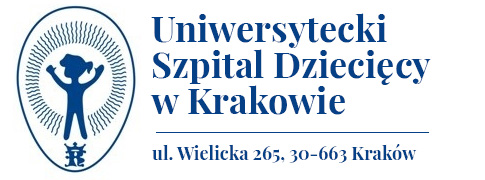 nazwa postępowaniaDostawa aparatury medycznej: APARAT USG, BRONCHOFIBEROSKOP dla Uniwersyteckiego Szpitala Dziecięcego w Krakowie w ramach projektu  pn. „Małopolska Tarcza Antykryzysowa – Pakiet Medyczny 2”  - 2 ZADANIAnumer postępowaniaEZP-271-2-148/PN/2020Postępowanie o udzielenie zamówienia prowadzone jest w trybie PRZETARGU NIEOGRANICZONEGOna podstawie przepisów ustawy z dnia 29 stycznia 2004 r. Prawo zamówień publicznych (Dz.U.2019.1843 t.j.  z późn. zm.)Postępowanie o udzielenie zamówienia prowadzone jest w trybie PRZETARGU NIEOGRANICZONEGOna podstawie przepisów ustawy z dnia 29 stycznia 2004 r. Prawo zamówień publicznych (Dz.U.2019.1843 t.j.  z późn. zm.)Zamówienie o wartości  nie przekraczającej wyrażonej w złotych równowartość kwoty 139 000 euro (poniżejj progu UE)Zamówienie o wartości  nie przekraczającej wyrażonej w złotych równowartość kwoty 139 000 euro (poniżejj progu UE)Projekt pn. „Małopolska Tarcza Antykryzysowa - Pakiet Medyczny 2 ” Regionalny Program Operacyjny Województwa Małopolskiego na lata 2014 – 2020.   9 Oś Priorytetowa Region Spójny Społecznie, Działanie 9.2 Usługi Społeczne i Zdrowotne, Poddziałanie 9.2.1. Usługi Społeczne i Zdrowotne w Regionie.   Numer projektu: RPMP.09.02.01-12-0106/20Ogłoszenie w Biuletynie Zamówień PublicznychOgłoszenie nr 773297 -N-2020 z dnia 2020-12-29  ZAŁĄCZNIKI  do SIWZ ZAŁĄCZNIKI  do SIWZZałącznik nr 1Istotne Postanowienia Umowy (IPU) wraz z załącznikami do Umowy (Umowa Powierzenia Przetwarzania Danych Osobowych)  Załącznik nr 2Wzory formularzy:   FORMULARZ OFERTY Załącznik nr 3/1 dot. ZADANIE 1 Załącznik nr 3/2dot. ZADANIA 2 KALKULACJA CENOWA – OPIS PRZEDMIOTU ZAMÓWIENIA - ZESTAWIENIE WYMAGANYCH PARAMETRÓW TECHNICZNYCH dla każdej części zamówienia ( ZADANIA) Załącznik nr 4Oświadczenie o przynależności lub braku przynależności do tej samej grupy kapitałowej (formularz do wykorzystania)Załącznik nr 5Oświadczenie własne w sprawie spełniania warunków udziału,  braku podstaw wykluczenia Oświadczenie wykonawcy składane na podstawie  art. 25a ustawy Pzp  (formularz do wykorzystania)Załącznik nr 6Klauzula informacyjna dotycząca przetwarzania danych osobowych – RODOZADANIE 1WIELOFUNKCYJNY APARAT USG Z GŁOWICĄ UMOŻLIWIAJACĄ DIAGNOSTYKĘ KLATKI PIERSIOWEJ, PŁUC – 1 sztuka ZADANIE 2BRONCHOFIBEROSKOP Z WYPOSAŻENIEM – 1 sztuka Załącznik  1	Istotne Postanowienia Umowy (IPU) Załącznik 3/1 – dot. ZADANIA 1 - USGZałącznik 3/2- dot. ZADANIA 2 – Bronchofiberoskopu KALKULACJA CENOWA – OPIS PRZEDMIOTU ZAMÓWIENIA - ZESTAWIENIE WYMAGANYCH PARAMETRÓW TECHNICZNYCHZADANIE 1 – USGZADANIE 1 – USGZADANIE 1 – USGZADANIE 1 – USG	Lp.KryteriumWaga kryteriumZasady oceny1Cena60%Maksymalną liczbę punktów WPC = 60 punktów w tym kryterium  otrzyma oferta z najniższą ceną, pozostałe oferty otrzymają odpowiednio mniej punktów przy zastosowaniu wzoru:                                                Cmin                             WPC = --------------------- x 100 x Waga kryterium                                                                 COBgdzie:WPC – wartość punktowa w kryterium „Cena”Cmin – najniższa cena oferty  brutto spośród ocenianych ofertCOB – cena oferty brutto  oferty badanej2.Gwarancja30%Ocenie punktowej podlega oferowany okres gwarancji jakości  na przedmiot zamówienia Maksymalna liczba punktów w tym kryterium jaka może otrzymać oferta to 30 punktów ZASADY:Punktacja:24 miesiące  = 0 pkt25 miesięcy  i więcej = 30 pktOkres gwarancji Wykonawca podaje w pełnych miesiącach (m-c). Oferta z okresem gwarancji krótszym niż 24 miesiące zostanie odrzucona jako nie spełniająca wymogów postępowania – nie bierze udziału w ocenie.Jeżeli okres gwarancji został wyrażony w innych jednostkach niż liczba pełnych miesięcy  – jeżeli będzie to możliwe – liczba miesięcy zostanie ustalona przy założeniach, że miesiąc ma 30 dni a niepełny miesiąc zaokrągla się w dół do pełnych miesięcy.Wykonawca zobowiązany jest do uzupełnienia w załączniku 3/1 do SIWZ  stosownych zapisów umożliwiających ocenę w kryterium „okres gwarancji " Jeżeli wykonawca nie wpisze  (nie uzupełni) liczby miesięcy oferowanej gwarancji i jeżeli nic innego z oferty nie wynika – Zamawiający uzna że Wykonawca oferuje 24 miesięcy gwarancji.3.Szkolenie10%Maksymalna liczba punktów w tym kryterium jaką może otrzymać oferta to 10 punktów Oceniane oferty otrzymają  liczbę punktów zgodnie z punktacją wynikającą z oceny zaoferowanych punktowanych  parametrów  [wg.załącznika 3/1 do SIWZ]ZASADY:Jeżeli wykonawca nie wpisze  (nie uzupełni) w załączniku 3/1 do SIWZ informacji dotyczących oferowanych parametrów na podstawie których mógłby uzyskać wyższą liczbę punktów, i jeżeli nic innego z oferty nie wynika (jeżeli oferta nie podlega odrzuceniu) – Zamawiający  przyzna w takim wypadku najniższą przewidzianą liczbę punktów dla danego parametru Maksymalna liczba punktów jaką może otrzymać oferta we wszystkich  kryteriach przy założeniu, że 1% = 1 pkt =  100 punktówMaksymalna liczba punktów jaką może otrzymać oferta we wszystkich  kryteriach przy założeniu, że 1% = 1 pkt =  100 punktówMaksymalna liczba punktów jaką może otrzymać oferta we wszystkich  kryteriach przy założeniu, że 1% = 1 pkt =  100 punktówMaksymalna liczba punktów jaką może otrzymać oferta we wszystkich  kryteriach przy założeniu, że 1% = 1 pkt =  100 punktówZADANIE 2 – BRONCHOFIBEROSKOPZADANIE 2 – BRONCHOFIBEROSKOPZADANIE 2 – BRONCHOFIBEROSKOPZADANIE 2 – BRONCHOFIBEROSKOP	Lp.KryteriumWaga kryteriumZasady oceny1Cena60%Maksymalną liczbę punktów WPC = 60 punktów w tym kryterium  otrzyma oferta z najniższą ceną, pozostałe oferty otrzymają odpowiednio mniej punktów przy zastosowaniu wzoru:                                                Cmin                             WPC = --------------------- x 100 x Waga kryterium                                                                 COBgdzie:WPC – wartość punktowa w kryterium „Cena”Cmin – najniższa cena oferty  brutto spośród ocenianych ofertCOB – cena oferty brutto  oferty badanej2.Gwarancja40%Ocenie punktowej podlega oferowany okres gwarancji jakości  na przedmiot zamówienia Maksymalna liczba punktów w tym kryterium jaka może otrzymać oferta to 40 punktów ZASADY:Punktacja:24 miesiące  = 0 pkt25 miesięcy  i więcej = 40 pktOkres gwarancji Wykonawca podaje w pełnych miesiącach (m-c). Oferta z okresem gwarancji krótszym niż 24 miesiące zostanie odrzucona jako nie spełniająca wymogów postępowania – nie bierze udziału w ocenie.Jeżeli okres gwarancji został wyrażony w innych jednostkach niż liczba pełnych miesięcy  – jeżeli będzie to możliwe – liczba miesięcy zostanie ustalona przy założeniach, że miesiąc ma 30 dni a niepełny miesiąc zaokrągla się w dół do pełnych miesięcy.Wykonawca zobowiązany jest do uzupełnienia w załączniku 3/2 do SIWZ  stosownych zapisów umożliwiających ocenę w kryterium „okres gwarancji " Jeżeli wykonawca nie wpisze  (nie uzupełni) liczby miesięcy oferowanej gwarancji i jeżeli nic innego z oferty nie wynika – Zamawiający uzna że Wykonawca oferuje 24 miesięcy gwarancji.Maksymalna liczba punktów jaką może otrzymać oferta we wszystkich  kryteriach przy założeniu, że 1% = 1 pkt =  100 punktówMaksymalna liczba punktów jaką może otrzymać oferta we wszystkich  kryteriach przy założeniu, że 1% = 1 pkt =  100 punktówMaksymalna liczba punktów jaką może otrzymać oferta we wszystkich  kryteriach przy założeniu, że 1% = 1 pkt =  100 punktówMaksymalna liczba punktów jaką może otrzymać oferta we wszystkich  kryteriach przy założeniu, że 1% = 1 pkt =  100 punktów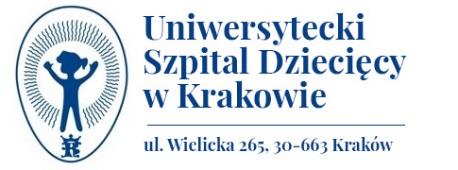 załącznik nr 1 do SIWZ EZP-271-2-148/PN/2020   Istotne Postanowienia Umowy (IPU)Projekt pn. „Małopolska Tarcza Antykryzysowa - Pakiet Medyczny 2 ” Regionalny Program Operacyjny Województwa Małopolskiego na lata 2014 - 2020, 9 Oś Priorytetowa Region Spójny Społecznie, Działanie 9.2 Usługi Społeczne i Zdrowotne, Poddziałanie 9.2.1 Usługi Społeczne i Zdrowotne w Regionie.Numer projektu: RPMP.09.02.01-12-0106/20NR ZAŁĄCZNIKA  DO UMOWYPRZEDMIOT (NAZWA) ZAŁĄCZNIKA DO UMOWYZałącznik nr 1Oferta Wykonawcy z dnia ………………..r  tj. Formularz Oferty   - według Załącznika nr 2 do SIWZ;  Formularz  KALKULACJA CENOWA – OPIS PRZEDMIOTU ZAMÓWIENIA - ZESTAWIENIE WYMAGANYCH PARAMETRÓW TECHNICZNYCH - według odpowiedniego dla danego ZADANIA Załącznika nr  3/1  lub  3/2,   do SIWZZałącznik nr 2Klauzula informacyjna Uniwersyteckiego Szpitala Dziecięcego w Krakowie [informacje dotyczące przetwarzania danych osobowych dla osób, których dane wykonawca udostępnił zamawiającemu-Uniwersyteckiemu Szpitalowi Dziecięcemu w Krakowie w związku z realizacją Umowy]Załącznik nr 3Oświadczenie o zachowaniu poufności – wzór formularza Załącznik nr 4Umowa Powierzenia Przetwarzania Danych Osobowych Lp.Pełna nazwa podmiotuAdresDane kontaktoweZakres podpowierzenia1.2.3.……………………………………………………………………data podpis Podmiotu Przetwarzającego/Procesoradata podpis Administratora/Powierzającegozałącznik nr 2 do SIWZEZP-271-2-148/PN/2020  Pełna nazwa Wykonawcy Adres rejestrowy Wykonawcy Kod pocztowy, Miejscowośćulica, Nr lokaluNIPREGON KRS/oznaczenie Sądu rejestrowegoCEIDGNr telefonu Adres e-mailProszę podać czy Wykonawca jest Małym lub Średnim Przedsiębiorcą?Dane Wykonawcy lub Pełnomocnika Wykonawcy do korespondencji z Zamawiającym 
w związku ze złożoną ofertą  Dane Wykonawcy lub Pełnomocnika Wykonawcy do korespondencji z Zamawiającym 
w związku ze złożoną ofertą  Adres korespondencyjny pod który Zamawiający może kierować korespondencję do Wykonawcy Kod pocztowy, Miejscowośćulica, Nr lokaluNr telefonuAdres e-mailImię i Nazwisko osoby/ osób upoważnionych do kontaktów 
z zamawiającym oraz dane kontaktowe: Nr telefonuAdres e-mailProszę wskazać na które ZADANIE złożona jest oferta poprzez wpisanie słowa „TAK” lub” NIE” przy odpowiednim ZADANIU Proszę wskazać na które ZADANIE złożona jest oferta poprzez wpisanie słowa „TAK” lub” NIE” przy odpowiednim ZADANIU ZADANIE 1 - WIELOFUNKCYJNY APARAT USG Z GŁOWICĄ UMOŻLIWIAJACĄ DIAGNOSTYKĘ KLATKI PIERSIOWEJ, PŁUCCENA OFERTY podana została w  TABELI III   KALKULACJA CENOWA Załącznika 3/1Cena oferty została obliczona  zgodnie z dołączonym Formularzem  Załącznikiem 3/1  do  SIWZ i zawiera wszelkie  koszty  związane z warunkami realizacji przedmiotu zamówienia w całym okresie realizacji aż do upływu najdłuższego okresu gwarancji lub rękojmi- opisane  w specyfikacji istotnych warunków zamówienia w tym jej załącznikach.……………….ZADANIE 2 – BRONCHOFIBEROSKOP Z WYPOSAŻENIEMCENA OFERTY podana została w  TABELI III   KALKULACJA CENOWA Załącznika 3/2Cena oferty została obliczona  zgodnie z dołączonym Formularzem  Załącznikiem 3/2  do  SIWZ i zawiera wszelkie  koszty  związane z warunkami realizacji przedmiotu zamówienia w całym okresie realizacji aż do upływu najdłuższego okresu gwarancji lub rękojmi- opisane  w specyfikacji istotnych warunków zamówienia w tym jej załącznikach.……………….Nazwa firmy Podwykonawcy, NIP, adresZakres zamówienia powierzonego Podwykonawcy - krótki opis części zamówienia, które powierzymy do wykonania Podwykonawcy …………………………………………….……………………………………………………………….TABELA I.ZADANIE 1 – WIELOFUNKCYJNY APARAT USG Z GŁOWICĄ UMOŻZLIWIAJACĄ DIAGNOSTYKĘ KLATKI PIERSIOWEJ, PŁUC
[zwany także aparatem, sprzętem, urządzeniem, przedmiotem zamówienia, przedmiotem dostawy]TABELA I.ZADANIE 1 – WIELOFUNKCYJNY APARAT USG Z GŁOWICĄ UMOŻZLIWIAJACĄ DIAGNOSTYKĘ KLATKI PIERSIOWEJ, PŁUC
[zwany także aparatem, sprzętem, urządzeniem, przedmiotem zamówienia, przedmiotem dostawy]TABELA I.ZADANIE 1 – WIELOFUNKCYJNY APARAT USG Z GŁOWICĄ UMOŻZLIWIAJACĄ DIAGNOSTYKĘ KLATKI PIERSIOWEJ, PŁUC
[zwany także aparatem, sprzętem, urządzeniem, przedmiotem zamówienia, przedmiotem dostawy]DANE OFEROWANEGO PRZEDMIOTU ZAMÓWIENIA – wpisuje WykonawcaPełna nazwa oferowanego przedmiotu zamówieniaPełna nazwa oferowanego przedmiotu zamówieniaProducentProducentKraj pochodzeniaKraj pochodzeniaDystrybutor /SprzedawcaDystrybutor /SprzedawcaSerwis / Serwisy które Wykonawca dedykuje Zamawiającemu, które będą świadczyć objęte zamówieniem usługi gwarancyjne i serwisowe w okresie gwarancji i rękojmiSerwis własny Wykonawcy:Adres punktów serwisowych Dane kontaktowe: telefon, e-mailpod które Zamawiający może kierować zgłoszenia gwarancyjne/serwisoweSerwis / Serwisy które Wykonawca dedykuje Zamawiającemu, które będą świadczyć objęte zamówieniem usługi gwarancyjne i serwisowe w okresie gwarancji i rękojmiSerwis zlecony PodwykonawcomNazwy PodwykonawcówAdres punktów serwisowych Dane kontaktowe: telefon, e-mailpod które Zamawiający może kierować zgłoszenia gwarancyjne/serwisoweTABELA II.   ZESTAWIENIE PARAMETRÓW TECHNICZNYCH, FUNKCJONALNYCH, UŻYTKOWYCH ORAZ WARUNKÓWZADANIE 1 – WIELOFUNKCYJNY APARAT USG Z GŁOWICĄ UMOŻLIWIAJACĄ DIAGNOSTYKĘ KLATKI PIERSIOWEJ, PŁUC TABELA II.   ZESTAWIENIE PARAMETRÓW TECHNICZNYCH, FUNKCJONALNYCH, UŻYTKOWYCH ORAZ WARUNKÓWZADANIE 1 – WIELOFUNKCYJNY APARAT USG Z GŁOWICĄ UMOŻLIWIAJACĄ DIAGNOSTYKĘ KLATKI PIERSIOWEJ, PŁUC TABELA II.   ZESTAWIENIE PARAMETRÓW TECHNICZNYCH, FUNKCJONALNYCH, UŻYTKOWYCH ORAZ WARUNKÓWZADANIE 1 – WIELOFUNKCYJNY APARAT USG Z GŁOWICĄ UMOŻLIWIAJACĄ DIAGNOSTYKĘ KLATKI PIERSIOWEJ, PŁUC TABELA II.   ZESTAWIENIE PARAMETRÓW TECHNICZNYCH, FUNKCJONALNYCH, UŻYTKOWYCH ORAZ WARUNKÓWZADANIE 1 – WIELOFUNKCYJNY APARAT USG Z GŁOWICĄ UMOŻLIWIAJACĄ DIAGNOSTYKĘ KLATKI PIERSIOWEJ, PŁUC TABELA II.   ZESTAWIENIE PARAMETRÓW TECHNICZNYCH, FUNKCJONALNYCH, UŻYTKOWYCH ORAZ WARUNKÓWZADANIE 1 – WIELOFUNKCYJNY APARAT USG Z GŁOWICĄ UMOŻLIWIAJACĄ DIAGNOSTYKĘ KLATKI PIERSIOWEJ, PŁUC Kol.1Kol.2Kol.3Kol.4Kol.5L.p.Wymagane przez Zamawiającego parametry, funkcje i warunki [w ramach przedmiotu zamówienia i oferowanej ceny przedmiotu zamówienia]Opis parametruMinimalne wartości wymagane przez ZamawiającegoParametr / Wartość wymagana Parametr/Wartość oferowanaWykonawca wpisuje słowa:„TAK” lub „NIE”oraz wartości parametrów – tam, gdzie Zamawiający wymaga [wskazując w Kol.3 „Podać” „opisać”] podania wartości parametrów [wpisanie słowa „TAK” oznacza potwierdzenie spełnienia wymagań Zamawiającego];[wpisanie słowa „NIE” oznacza brak spełnienia wymagań Zamawiającego]PunktacjaCECHY OGÓLNECECHY OGÓLNECECHY OGÓLNECECHY OGÓLNECECHY OGÓLNENazwa i typ aparatuTAK
PodaćBez punktacjiAparat fabrycznie nowy, nie po demonstracyjny, nie powystawowy, rok produkcji 2021.TAKBez punktacjiZasilanie 230 [V] ±10%; 50 [Hz].TakBez punktacjiWaga systemu nie większa niż 120 [kg]TakBez punktacjiCyfrowy monitor LED  o rozdzielczości nie mniejszej niż 1920 x 1080 [px], regulowany w trzech płaszczyznach niezależnie od panelu sterowania, antyrefleksowy zapewniający możliwość pracy 
w warunkach naturalnego/sztucznego oświetlenia.TakBez punktacjiPrzekątna ekranu systemu nie mniejsza niż 23 [cal].TakBez punktacjiPanel sterowania regulowany góra/dół. TakBez punktacjiPanel sterowania z możliwość obracania lewo/prawo nie mniej niż 180°, niezależnie od monitora.TakBez punktacjiDotykowy ekran LCD o przekątnej nie mniejszej niż 12 [cal], do sterowania funkcjami aparatu i wprowadzania danych.TakBez punktacjiOpcja pozwalająca na bezstratne powiększenie obrazu diagnostycznego na cały ekran tak, aby obraz USG wypełniał więcej niż 75% powierzchni ekranu.TakBez punktacjiMożliwość zduplikowania obrazu diagnostycznego (B, B+CD/PD) na dotykowym ekranie LCD.TakBez punktacjiKlawiatura alfanumeryczna do wprowadzania danych wyświetlana na ekranie dotykowym i wysuwana z panelu sterowania lub umieszczona na panelu sterowania.TakBez punktacjiDynamika systemu nie mniejsza niż 280 [dB]TakBez punktacjiLiczba cyfrowych kanałów odbiorczych przetwarzania ultradźwiękowego nie mniej niż 4 000 000TakBez punktacjiRegulacja wzmocnienia głębokościowego (TGC) nie mniej niż 8 regulatorówTakBez punktacjiRegulacja wzmocnienia poprzecznego (LGC) wiązki nie mniej niż 4 regulatorówTakBez punktacjiZakres głębokości obrazowania w zakresie nie mniejszym niż od 10 do 400 [mm]TakBez punktacjiZakres częstotliwości pracy ultrasonografu nie mniejszy niż 1.0-20.0 [MHz] (określony czestotliwością głowic możliwych do podłączenia na dzień składania oferty)TakBez punktacjiIlość aktywnych równorzędnych gniazd do podłączania głowic obrazowych nie mniej niż 4 gniazdaTakBez punktacjiPodręczna pamięć powyżej 2000 obrazów (Cine Loop) z możliwością wyboru długości pętli obrazowych.TakBez punktacjiCzęstotliwość odświeżania obrazu (frame rate) w trybie 2D nie mniejsza niż 1500 [Hz].TakBez punktacjiPraca w trybie  wielokierunkowego emitowania i składania wiązki ultradźwiękowej z głowic w pełni elektronicznych, z nie mniej niż 7 kątami emitowania wiązki tworzącymi obraz 2D.TakBez punktacjiPraca w trybie wielokierunkowego emitowania i składania wiązki ultradźwiękowej dla trybu 2D oraz w trybie obrazowania harmonicznego.TakBez punktacjiCzarno-biały videoprinter.TakBez punktacjiFabrycznie zainstalowane zasilanie bateryjne pozwalające na wprowadzenie systemu w stan uśpienia, a następnie wybudzenie go w czasie nie więcej niż 30 [s] oraz przewożenie systemu w stanie uśpienia, bez konieczności wyłączania aparatu. Pozwalające ponadto na regulację konsoli po odłączeniu od prądu.TakBez punktacjiWspółpraca aparatu z głowicami:sektorowymi typu phased array,liniowymiconvexprzezprzełykowymi dopplerowskimi typu ołówkowegovolumetrycznymi convex i linioweTakBez punktacjiTRYBY OBRAZOWANIATRYBY OBRAZOWANIATRYBY OBRAZOWANIATRYBY OBRAZOWANIATRYBY OBRAZOWANIATryby obrazowania:2D (B-mode) M-modeKolor M-modeDoppler pulsacyjny (PW) i HPRFDoppler kolorowy (CD) wszystkie głowicePower (angio) DopplerDuplex (2D +PW/CD/Power Doppler)Triplex (2D + CD/Power Doppler + PW)Tak Bez punktacjiTRYB 2DTRYB 2DTRYB 2DTRYB 2DTRYB 2DPowiększenie (zoom) dla obrazów „na żywo” i zatrzymanych nie mniej niż 16-stopniowyTakBez punktacjiAutomatyczna optymalizacja obrazu B-mode przy pomocy jednego przycisku (wzmocnienie, TGC).TakBez punktacjiFunkcja ciągłej automatycznej optymalizacji obrazu B-mode (wzmocnienie, TGC).TakBez punktacjiTRYB MTRYB MTRYB MTRYB MTRYB MPojemność pamięci dynamicznej w M-mode nie mniej niż 45 [s].Tak Bez punktacjiObrazowanie kolor Doppler w M-modeTakBez punktacjiTRYB SPEKTRALNY DOPPLER PULSACYJNY (PWD)TRYB SPEKTRALNY DOPPLER PULSACYJNY (PWD)TRYB SPEKTRALNY DOPPLER PULSACYJNY (PWD)TRYB SPEKTRALNY DOPPLER PULSACYJNY (PWD)TRYB SPEKTRALNY DOPPLER PULSACYJNY (PWD)Wielkość bramki PW Doppler w zakresie nie mniejszym niż 1-20 [mm].TakBez punktacjiAutomatyczna optymalizacja parametrów aparatu dla PWD przy pomocy jednego przycisku (skala, linia bazowa).TakBez punktacjiOpcja automatycznego ustawiania parametrów bramki dopplerowskiej w naczyniu (wstawianie bramki, korekcja kąta i kierunku).TakBez punktacjiTRYB DOPPLER KOLOROWY (CD)TRYB DOPPLER KOLOROWY (CD)TRYB DOPPLER KOLOROWY (CD)TRYB DOPPLER KOLOROWY (CD)TRYB DOPPLER KOLOROWY (CD)Pojemność pamięci dynamicznej prezentacji Doppler kolorowy nie mniej niż 2000 obrazów.TakBez punktacjiRegulacja uchylności bramki Dopplera kolorowego głowicy liniowej nie mniej niż 20˚.TakBez punktacjiJednoczesna prezentacja na ekranie w czasie rzeczywistym dwóch obrazów – jeden w B-mode, drugi w trybie Dopplera kolorowegoTakBez punktacjiOPROGRAMOWANIE APARATUOPROGRAMOWANIE APARATUOPROGRAMOWANIE APARATUOPROGRAMOWANIE APARATUOPROGRAMOWANIE APARATUOprogramowanie do pomiarów i obliczeń z możliwością tworzenia raportów do badań: jamy brzusznejmałych narządównaczyniowychmięśniowo-szkieletowychpediatrycznychurologicznychprzezczaszkowego doppleraTakBez punktacjiOprogramowanie do pomiarów i obliczeń umożliwiające tworzenie własnych wzorów i formuł obliczeniowych.TakBez punktacjiAutomatyczny obrys spektrum Dopplera w czasierzeczywistym oraz na obrazie zamrożonym wraz z pakietem obliczeniowym.TakBez punktacjiOprogramowanie do obrazowania dopplerowskiego w trybie detekcji bardzo drobnych przepływów o małej energii, mikroprzepływów o prędkości przepływu poniżej 2 [cm/s], dostępne na oferowane głowicy mikrokonweksowej.Możliwość obrazowania samego przepływu lub przepływu z tłem zależnie od wyboru operatora.TakBez punktacjiGŁOWICE ULTRADŹWIĘKOWEGŁOWICE ULTRADŹWIĘKOWEGŁOWICE ULTRADŹWIĘKOWEGŁOWICE ULTRADŹWIĘKOWEGŁOWICE ULTRADŹWIĘKOWEGłowica microconvex do badań pediatrycznych zakres częstotliwości nie mniejszy niż 3,0-12,0 [MHz] (±1,0 MHz),głowica wykonana w technologii spolaryzowanych kryształów,głowica zapewnia pracę z środkiem kontrastującym,ilość elementów akustycznych głowicy nie mniej niż 160.TakBez punktacjiGłowica liniowa śródoperacyjna w kształcie litery „L” lub „T” ,szerokopasmowazakres częstotliwości nie mniejszy niż 6,0-15,0 [MHz] (±1,0 MHz) ,długość czoła głowicy nie większy niż 25 [mm],ilość elementów akustycznych głowicy nie mniejszy niż 200.TakBez punktacjiGłowica liniowa, szerokopasmowa do badań naczyniowych, mięśniowo-szkieletowych, małych narządów:zakres częstotliwości nie mniejszy niż 3,0-13,0 [MHz] (±1,0 MHz),szerokość pola skanowania nie mniejsza niż 38 [mm],obrazowanie harmoniczne,ilość elementów akustycznych głowicy nie mniej niż 300TakBez punktacjiGłowica sektorowa do badań echokardiograficznych noworodków:zakres częstotliwości nie mniejszy niż 4,0-12,0 [MHz] (±1,0 MHz),kąt pola skanowania 90˚,ilość elementów akustyczny głowicy nie mniej niż 96.TakBez punktacjiSzerokopasmowa elektroniczna głowica sektorowa do badań kardiologicznych, ginekologiczno-położniczych, brzysznych, płucnych i FAST z wymiennym kablem USBzakres częstotliwości nie mniejszy niż 1,0- 5,0 MHz (+/- 1MHz),ilość elementów akustyczny głowicy nie mniej niż 64,kąt pola penetracji głowicy nie mniejszy niż 90˚,obrazowanie w częstotliwości II harmonicznej nie mniej niż 2D, Kolor Doppler, M-ModeBez punktacjiSzerokopasmowa elektroniczna głowica konweksowa do badań jamy brzusznej, ginekologiczno-położniczych, urologicznych i płucnych z wymiennym kablem USBzakres częstotliwości nie mniejszy niż 2,0 MHz do 6,0 MHz (+/- 1MHz)liczba elementów w głowicy nie mniej niż 128kąt pola penetracji głowicy min. 65˚,obrazowanie w częstotliwości II harmonicznej nie mniej niż 2D, Kolor Doppler, M-ModeBez punktacjiMOŻLIWOŚĆ ROZBUDOWY SYSTEMUMOŻLIWOŚĆ ROZBUDOWY SYSTEMUMOŻLIWOŚĆ ROZBUDOWY SYSTEMUMOŻLIWOŚĆ ROZBUDOWY SYSTEMUMOŻLIWOŚĆ ROZBUDOWY SYSTEMUMożliwość rozbudowy systemu dostępna na dzień składania oferty:Wysokoczęstotliwościowa głowica convex z obrazowaniem harmonicznym do badań pediatrycznych wykonana w technologii wielorzędowej lub jednorodnych kryształów o ukierunkowanej polaryzacji:zakres częstotliwości pracy nie mniejszy niż od 2,0 do 10,0 [MHz] (±1 MHz),kąt pola skanowania nie mniejszy niż 100°,obrazowanie harmoniczne,ilość elementów akustycznych nie mniej niż 300.TakBez punktacjiARCHIWIZACJAARCHIWIZACJAARCHIWIZACJAARCHIWIZACJAARCHIWIZACJAArchiwizacja danych demograficznych, pomiarowych i obrazów w wewnętrznym archiwum na dysku twardym o pojemności nie mniejszej niż 500 [GB].TakBez punktacjiMożliwość ukrycia danych pacjenta przy archiwizacji na zewnętrzne nośnikiTakBez punktacjiAutomatycznie dodawana przeglądarka plików DICOM przy nagrywaniu na nośniki zewnętrzneTakBez punktacjiPort USB do archiwizacji obrazów na pamięciach przenośnych. Port umieszczony w pulpicie aparatu.TakBez punktacjiMożliwość dokonania pomiarów na obrazach i pętlach obrazowych z archiwum systemu.TakBez punktacjiMożliwość zabezpieczenia dostępu do badań pacjenta na dysku aparatu hasłemTakBez punktacjiAktywne złącze do eksportu danych i transmisji w sieci komputerowej w standardzie DICOM 3.0 zawierający minimum DICOM Worklist oraz raporty strukturalne kardiologiczne oraz naczynioweTakBez punktacjiGWARANCJA I SERWIS POSPRZEDAŻNY GWARANCJA I SERWIS POSPRZEDAŻNY GWARANCJA I SERWIS POSPRZEDAŻNY GWARANCJA I SERWIS POSPRZEDAŻNY GWARANCJA I SERWIS POSPRZEDAŻNY Wsparcie serwisowe (możliwość diagnostyki) oferowanego aparatu USG poprzez łącze zdalne.TakBez punktacjiGwarancja producenta na oferowany system nie krótsza niż 24 miesiące (wyklucza się możliwość oferowania ubezpieczenia),w tym przeglądy gwarancyjne  – obejmujące wszystkie czynności serwisowe, w tym przeglądy okresowe (bez dodatkowego wynagrodzenia)  zgodnie z wymaganiami producenta.TakPodać Oferowany okres gwarancji :  ………….. pełnych miesięcy  [Wykonawca wpisuje liczbę miesięcy gwarancji - nie mniej  niż 24 miesiące]Parametr punktowany: 24 miesiące = 0 pkt25 m-ce i więcej  = 30 pkt23  miesiące i mniej = oferta odrzuconaPrzeglądy okresowe w oferowanym okresie gwarancji niezbędne do realizacji – dla zapewnienia i potwierdzenia bezpiecznej pracy.TAK
PodaćWymagana liczba przeglądów okresowych / 1 (jeden) rok użytkowania urządzenia przez Zamawiającego ………….(wpisać)Łączna wymagana liczba przeglądów okresowych w całym oferowanym okresie gwarancji …………….………….(wpisać)Bez punktacjiZapewnienie dostępności części zamiennych przez nie mniej niż 10 lat.TakBez punktacjiInstrukcja w języku polskim w wersji papierowej oraz elektronicznej wraz z czytnikiem (dostawa z aparatem).TakBez punktacjiSzkolenie personelu medycznego w zakresie eksploatacji i obsługi aparatu w miejscu instalacji.TakBez punktacjiSzkolenie 2 osób personelu Zamawiającego  [pracowników Sekcji Aparatury Medyczne] w zakresie obsługi serwisowej potwierdzone imiennymi certyfikatami do wykonywania drobnych napraw i przeglądów technicznych dostarczonych urządzeń. Ważność szkolenia – bezterminowo.Termin szkolenia: do odbioru urządzenia.Tak/NieParametr punktowany: TAK = 10 pktNIE = 0 pktPOZOSTAŁE WARUNKIPOZOSTAŁE WARUNKIPOZOSTAŁE WARUNKIPOZOSTAŁE WARUNKIPOZOSTAŁE WARUNKIWykonawca  musi posiadać aktualną, ważne dokumenty autoryzacyjne uprawniające do sprzedaży i serwisu oferowanego sprzętu na terenie Polski, wystawione przez Producenta w roku zgodnym z rokiem składania oferty. Dokumenty wymagane przy dostawie TakBez punktacjiDokumenty potwierdzające dopuszczenie do obrotu i stosowania zgodnie z Ustawą o wyrobach medycznychTakBez punktacjiTABELA III.  KALKULACJA CENOWAZADANIE 1 – WIELOFUNKCYJNY APARAT USG Z GŁOWICĄ UMOZLIWIAJACĄ DIAGNOSTYKĘ KLATKI PIERSIOWEJ, PŁUC TABELA III.  KALKULACJA CENOWAZADANIE 1 – WIELOFUNKCYJNY APARAT USG Z GŁOWICĄ UMOZLIWIAJACĄ DIAGNOSTYKĘ KLATKI PIERSIOWEJ, PŁUC TABELA III.  KALKULACJA CENOWAZADANIE 1 – WIELOFUNKCYJNY APARAT USG Z GŁOWICĄ UMOZLIWIAJACĄ DIAGNOSTYKĘ KLATKI PIERSIOWEJ, PŁUC TABELA III.  KALKULACJA CENOWAZADANIE 1 – WIELOFUNKCYJNY APARAT USG Z GŁOWICĄ UMOZLIWIAJACĄ DIAGNOSTYKĘ KLATKI PIERSIOWEJ, PŁUC TABELA III.  KALKULACJA CENOWAZADANIE 1 – WIELOFUNKCYJNY APARAT USG Z GŁOWICĄ UMOZLIWIAJACĄ DIAGNOSTYKĘ KLATKI PIERSIOWEJ, PŁUC TABELA III.  KALKULACJA CENOWAZADANIE 1 – WIELOFUNKCYJNY APARAT USG Z GŁOWICĄ UMOZLIWIAJACĄ DIAGNOSTYKĘ KLATKI PIERSIOWEJ, PŁUC TABELA III.  KALKULACJA CENOWAZADANIE 1 – WIELOFUNKCYJNY APARAT USG Z GŁOWICĄ UMOZLIWIAJACĄ DIAGNOSTYKĘ KLATKI PIERSIOWEJ, PŁUC TABELA III.  KALKULACJA CENOWAZADANIE 1 – WIELOFUNKCYJNY APARAT USG Z GŁOWICĄ UMOZLIWIAJACĄ DIAGNOSTYKĘ KLATKI PIERSIOWEJ, PŁUC Lp.Przedmiot zamówienia(charakterystyka)j.m.oferowanacena jednostkowa netto   bez podatku od towarów i usług VATw PLN 1IlośćStawka podatku od towarów i usług VATw %wartość podatku od towarów i usług VATw PLNCena bruttoz podatkiem od towarów i usług VAT  2w PLNKol. 1Kol. 2Kol. 3Kol. 4Kol. 5Kol. 6Kol. 7= Kol. 4 x Kol. 6Kol. 8= Kol. 4 + Kol. 71.Dostawa wielofunkcyjnego aparatu USG z głowicą umożliwiającą diagnostykę klatki piersiowej, płuc o parametrach technicznych, funkcjonalnych i użytkowych spełniających wymagania Zamawiającego opisanych w SIWZ  kpl1 2.RAZEM………….………….…………………… [łączna całkowita cena oferty brutto]TABELA I.ZADANIE 2 – BRONCHOFIBEROSKOP Z WYPOSAŻENIEM (1 SZT.)
[zwany także aparatem, sprzętem, urządzeniem, przedmiotem zamówienia, przedmiotem dostawy]TABELA I.ZADANIE 2 – BRONCHOFIBEROSKOP Z WYPOSAŻENIEM (1 SZT.)
[zwany także aparatem, sprzętem, urządzeniem, przedmiotem zamówienia, przedmiotem dostawy]TABELA I.ZADANIE 2 – BRONCHOFIBEROSKOP Z WYPOSAŻENIEM (1 SZT.)
[zwany także aparatem, sprzętem, urządzeniem, przedmiotem zamówienia, przedmiotem dostawy]DANE OFEROWANEGO PRZEDMIOTU ZAMÓWIENIA – wpisuje WykonawcaPełna nazwa oferowanego przedmiotu zamówieniaPełna nazwa oferowanego przedmiotu zamówieniaProducentProducentKraj pochodzeniaKraj pochodzeniaDystrybutor /SprzedawcaDystrybutor /SprzedawcaSerwis / Serwisy które Wykonawca dedykuje Zamawiającemu, które będą świadczyć objęte zamówieniem usługi gwarancyjne i serwisowe w okresie gwarancji i rękojmiSerwis własny Wykonawcy:Adres punktów serwisowych Dane kontaktowe: telefon, e-mailpod które Zamawiający może kierować zgłoszenia gwarancyjne/serwisoweSerwis / Serwisy które Wykonawca dedykuje Zamawiającemu, które będą świadczyć objęte zamówieniem usługi gwarancyjne i serwisowe w okresie gwarancji i rękojmiSerwis zlecony PodwykonawcomNazwy PodwykonawcówAdres punktów serwisowych Dane kontaktowe: telefon, e-mailpod które Zamawiający może kierować zgłoszenia gwarancyjne/serwisoweTABELA II.   ZESTAWIENIE PARAMETRÓW TECHNICZNYCH, FUNKCJONALNYCH, UŻYTKOWYCH ORAZ WARUNKÓWZADANIE 2 – BRONCHOFIBEROSKOP Z WYPOSAŻENIEM (1 SZT.)TABELA II.   ZESTAWIENIE PARAMETRÓW TECHNICZNYCH, FUNKCJONALNYCH, UŻYTKOWYCH ORAZ WARUNKÓWZADANIE 2 – BRONCHOFIBEROSKOP Z WYPOSAŻENIEM (1 SZT.)TABELA II.   ZESTAWIENIE PARAMETRÓW TECHNICZNYCH, FUNKCJONALNYCH, UŻYTKOWYCH ORAZ WARUNKÓWZADANIE 2 – BRONCHOFIBEROSKOP Z WYPOSAŻENIEM (1 SZT.)TABELA II.   ZESTAWIENIE PARAMETRÓW TECHNICZNYCH, FUNKCJONALNYCH, UŻYTKOWYCH ORAZ WARUNKÓWZADANIE 2 – BRONCHOFIBEROSKOP Z WYPOSAŻENIEM (1 SZT.)TABELA II.   ZESTAWIENIE PARAMETRÓW TECHNICZNYCH, FUNKCJONALNYCH, UŻYTKOWYCH ORAZ WARUNKÓWZADANIE 2 – BRONCHOFIBEROSKOP Z WYPOSAŻENIEM (1 SZT.)Kol.1Kol.2Kol.3Kol.4Kol.5L.p.Wymagane przez Zamawiającego parametry, funkcje i warunki [w ramach przedmiotu zamówienia i oferowanej ceny przedmiotu zamówienia]Opis parametruMinimalne wartości wymagane przez ZamawiającegoParametr / Wartość wymagana Parametr/Wartość oferowanaWykonawca wpisuje słowa:„TAK” lub „NIE”oraz wartości parametrów – tam, gdzie Zamawiający wymaga [wskazując w Kol.3 „Podać” „opisać”] podania wartości parametrów [wpisanie słowa „TAK” oznacza potwierdzenie spełnienia wymagań Zamawiającego];[wpisanie słowa „NIE” oznacza brak spełnienia wymagań Zamawiającego]PunktacjaCECHY OGÓLNECECHY OGÓLNECECHY OGÓLNECECHY OGÓLNECECHY OGÓLNENazwa i typ aparatuTAK
PodaćBez punktacjiWideobronchoskopy kompatybilne z systemem EVIS EXERA III Video System Center OLYMPUS CV-190TAKBez punktacjiUrządzenia fabrycznie nowe, nie po demonstracyjne, nie powystawowe, rok produkcji 2020.TAKBez punktacjiULTRACIENKI BRONCHOSKOP DO OBWODOWYCH OBSZARÓW PŁUCULTRACIENKI BRONCHOSKOP DO OBWODOWYCH OBSZARÓW PŁUCULTRACIENKI BRONCHOSKOP DO OBWODOWYCH OBSZARÓW PŁUCULTRACIENKI BRONCHOSKOP DO OBWODOWYCH OBSZARÓW PŁUCULTRACIENKI BRONCHOSKOP DO OBWODOWYCH OBSZARÓW PŁUCUKŁAD OPTYCZNYUKŁAD OPTYCZNYUKŁAD OPTYCZNYUKŁAD OPTYCZNYUKŁAD OPTYCZNYPole (kąt) widzenia nie mniejszy niż 90°TAKBez punktacjiGłębokość pola widzenia nie mniejsza niż 2-50 [mm]TAKBez punktacjiSONDA ENDOSKOPOWASONDA ENDOSKOPOWASONDA ENDOSKOPOWASONDA ENDOSKOPOWASONDA ENDOSKOPOWAŚrednica zewnętrzna końcówki dystalnej nie więcej niż 3,0 [mm] TAKBez punktacjiŚrednica zewnętrzna sondy endoskopowej nie mniej niż 3,7 [mm] TAKBez punktacjiDługość robocza nie mniej niż 600 [mm] TAKBez punktacjiFunkcja obrotu sondy endoskopowejTAKBez punktacjiZakres rotacji:prawo: nie mniej niż 120°lewo: nie mniej niż 120° TAKBez punktacjiKANAŁ ROBOCZYKANAŁ ROBOCZYKANAŁ ROBOCZYKANAŁ ROBOCZYKANAŁ ROBOCZYWewnętrzna średnica kanału nie mniej niż 1,7 [mm] Bez punktacjiMinimalna widoczna długość 2 [mm] od końca dystalnegoBez punktacjiKOŃCÓWKA RUCHOMAKOŃCÓWKA RUCHOMAKOŃCÓWKA RUCHOMAKOŃCÓWKA RUCHOMAKOŃCÓWKA RUCHOMAZakres kątów odchylenia: Góra: nie mniej niż 210° Dół: nie mniej niż  130°Bez punktacjiWYPOSAŻENIEWYPOSAŻENIEWYPOSAŻENIEWYPOSAŻENIEWYPOSAŻENIESzczypce biopsyjne; łyżeczki z okienkiem, wydłużone, do głębszych biopsji; średnica kanału roboczego 1,7 [mm]; długość robocza narzędzia 1150 [mm]; 20 opakowań po 4 [szt] TAKBez punktacjiGWARANCJA, SERWIS POSPRZEDAŻNY  I DOKUMENTACJAGWARANCJA, SERWIS POSPRZEDAŻNY  I DOKUMENTACJAGWARANCJA, SERWIS POSPRZEDAŻNY  I DOKUMENTACJAGWARANCJA, SERWIS POSPRZEDAŻNY  I DOKUMENTACJAGWARANCJA, SERWIS POSPRZEDAŻNY  I DOKUMENTACJAGwarancja producenta na oferowany system nie krótsza niż 24 miesiące (wyklucza się możliwość oferowania ubezpieczenia),w tym przeglądy gwarancyjne  – obejmujące wszystkie czynności serwisowe, w tym przeglądy okresowe (bez dodatkowego wynagrodzenia)  zgodnie z wymaganiami producenta.TakPodać Oferowany okres gwarancji :  ………….. pełnych miesięcy  [Wykonawca wpisuje liczbę miesięcy gwarancji - nie mniej  niż 24 miesiące]Parametr punktowany: 24 miesiące = 0 pkt> 24 m-ce = 40 pkt23  miesiące i mniej = oferta odrzuconaPrzeglądy okresowe w oferowanym okresie gwarancji niezbędne do realizacji – dla zapewnienia i potwierdzenia bezpiecznej pracy.TAK
PodaćWymagana liczba przeglądów okresowych / 1 (jeden) rok użytkowania urządzenia przez Zamawiającego ………….(wpisać)Łączna wymagana liczba przeglądów okresowych w całym oferowanym okresie gwarancji …………….………….(wpisać)Bez punktacjiZapewnienie dostępności części zamiennych w okresie nie krótszym niż 10 latTAK
PodaćBez punktacjiInstrukcja w języku polskim w wersji papierowej oraz elektronicznej (dostawa z aparatem)TAKBez punktacjiInstalacja, konfiguracja, uruchomienie urządzenia w siedzibie Zamawiającego w miejscu wskazanym przez UżytkownikaTAKBez punktacjiSzkolenie personelu medycznego wskazanego przez Zamawiającego w zakresie obsługi aparatu przeprowadzone w siedzibie ZamawiającegoTAKBez punktacjiDokumenty dopuszczające do obrotu i stosowania w Polsce zgodnie z Ustawą z dnia 20 maja 2010 r.  o wyrobach medycznych, wymagane przy składaniu ofertyTAKBez punktacjiDokumenty wymagane do przedstawienia przy dostawie:Wykaz dostawców części zamiennych i materiałów eksploatacyjnych – dokument, o którym mowa w Ustawie o wyrobach medycznych z dnia 20 maja 2010 r., Art. 90, ust. 3Wykaz podmiotów obsługi serwisowej – dokument, o którym mowa w Ustawie o wyrobach medycznych z dnia 20 maja 2010 r., Art. 90, ust. ust. 4                                                       TAKBez punktacjiTABELA III.  KALKULACJA CENOWAZADANIE 2 – BRONCHOFIBEROSKOP Z WYPOSAŻENIEM (1 SZT.)TABELA III.  KALKULACJA CENOWAZADANIE 2 – BRONCHOFIBEROSKOP Z WYPOSAŻENIEM (1 SZT.)TABELA III.  KALKULACJA CENOWAZADANIE 2 – BRONCHOFIBEROSKOP Z WYPOSAŻENIEM (1 SZT.)TABELA III.  KALKULACJA CENOWAZADANIE 2 – BRONCHOFIBEROSKOP Z WYPOSAŻENIEM (1 SZT.)TABELA III.  KALKULACJA CENOWAZADANIE 2 – BRONCHOFIBEROSKOP Z WYPOSAŻENIEM (1 SZT.)TABELA III.  KALKULACJA CENOWAZADANIE 2 – BRONCHOFIBEROSKOP Z WYPOSAŻENIEM (1 SZT.)TABELA III.  KALKULACJA CENOWAZADANIE 2 – BRONCHOFIBEROSKOP Z WYPOSAŻENIEM (1 SZT.)TABELA III.  KALKULACJA CENOWAZADANIE 2 – BRONCHOFIBEROSKOP Z WYPOSAŻENIEM (1 SZT.)Lp.Przedmiot zamówienia(charakterystyka)j.m.oferowanacena jednostkowa netto   bez podatku od towarów i usług VATw PLN 1IlośćStawka podatku od towarów i usług VATw %wartość podatku od towarów i usług VATw PLNCena bruttoz podatkiem od towarów i usług VAT  2w PLNKol. 1Kol. 2Kol. 3Kol. 4Kol. 5Kol. 6Kol. 7= Kol. 4 x Kol. 6Kol. 8= Kol. 4 + Kol. 71.Dostawa bronchofiberoskopów z wyposażeniem (1 szt.) o parametrach technicznych, funkcjonalnych i użytkowych spełniających wymagania Zamawiającego opisanych w SIWZ  kpl1 2.RAZEM………….………….…………………… [łączna całkowita cena oferty brutto]załącznik nr 4 do SIWZEZP-271-2-148/PN/2020  Nazwa Wykonawcy / Nazwy Wykonawców wspólnie ubiegających się o udzielenie zamówienia/  Adresy Załącznik nr 5 do SIWZEZP-271-2-148/PN/2020,  Nazwa(y) Wykonawcy(ów) / Adresyzałącznik nr 6 do SIWZPostępowanie o udzielenie zamówienia publicznego Nr EZP-271-2-148/PN/2020 